Приложение к основной образовательной программемуниципальное бюджетное общеобразовательное учреждениегорода Новосибирска «Лицей № 185»РАБОЧАЯ ПРОГРАММА ПО УЧЕБНОМУ ПРЕДМЕТУ«Русский язык»(обновлённый ФГОС)Учитель:     Плужникова Наталья АлексеевнаУчебный год: 2022-2023Классы: 5-9«29» августа 2022 г.                                                        Октябрьский районРабочая программа по учебному предмету «Русский язык» в соответствии с ФГОС ООО5–9 классы(обновлённый ФГОС)Нормативные правовые документы, на основании которых разработана рабочая программа:Рабочая программа по русскому языку на уровне основного общего образования подготовлена на основе Федерального государственного образовательного стандарта основного общего образования (Приказ Минпросвещения России от 31.05.2021 г. № 287, зарегистрирован Министерством юстиции Российской Федерации 05.07.2021 г., рег. номер — 64101) (далее — ФГОС ООО), Концепции преподавания русского языка и литературы в Российской Федерации (утверждена распоряжением Правительства Российской Федерации от 9 апреля 2016 г. № 637-р), Примерной программы воспитания, с учётом распределённых по классам проверяемых требований к результатам освоения Основной образовательной программы основного общего образования.Основная образовательная программа основного общего образования МБОУ Лицей №185.Федеральный перечень учебников, рекомендованных (допущенных) к использованию в образовательном процессе в образовательных учреждениях, реализующих образовательные программы общего образования и имеющих государственную аккредитацию, утверждённый приказом Минобрнауки России от 20 мая 2020 г. № 254. Примерная программа по русскому языку (2021г.) к предметной линии учебников для 5-9 классов авторов Т.А.Ладыженской, М.Т.Баранова, С. Г. Бархударова и др. (2019-2020 г.).ПОЯСНИТЕЛЬНАЯ ЗАПИСКАЛичностные и метапредметные результаты представлены с учётом особенностей преподавания русского языка в основной общеобразовательной школе с учётом методических традиций построения школьного курса русского языка, реализованных в большей части входящих в Федеральный перечень УМК по русскому языку.ОБЩАЯ ХАРАКТЕРИСТИКА УЧЕБНОГО ПРЕДМЕТА «РУССКИЙ ЯЗЫК»Русский язык — государственный язык Российской Федерации, язык межнационального общения народов России, национальный язык русского народа. Как государственный язык и язык межнационального общения русский язык является средством коммуникации всех народов Российской Федерации, основой их социально-экономической, культурной и духовной консолидации.Высокая функциональная значимость русского языка и выполнение им функций государственного языка и языка межнационального общения важны для каждого жителя России, независимо от места его проживания и этнической принадлежности. Знание русского языка и владение им в разных формах его существования и функциональных разновидностях, понимание его стилистических особенностей и выразительных возможностей, умение правильно и эффективно использовать русский язык в различных сферах и ситуациях общения определяют успешность социализации личности и возможности её самореализации в различных жизненно важных для человека областях.Русский язык, выполняя свои базовые функции общения и выражения мысли, обеспечивает межличностное и социальное взаимодействие людей, участвует в формировании сознания, самосознания и мировоззрения личности, является важнейшим средством хранения и передачи информации, культурных традиций, истории русского и других народов России.Обучение русскому языку в школе направлено на совершенствование нравственной и коммуникативной культуры ученика, развитие его интеллектуальных и творческих способностей, мышления, памяти и воображения, навыков самостоятельной учебной деятельности, самообразования.Содержание обучения русскому языку ориентировано также на развитие функциональной грамотности как интегративного умения человека читать, понимать тексты, использовать информацию текстов разных форматов, оценивать её, размышлять о ней, чтобы достигать своих целей, расширять свои знания и возможности, участвовать в социальной жизни. Речевая и текстовая деятельность является системообразующей доминантой школьного курса русского языка. Соответствующие умения и навыки представлены в перечне метапредметных и предметных результатов обучения, в содержании обучения (разделы «Язык и речь», «Текст», «Функциональные разновидности языка»).ЦЕЛИ ИЗУЧЕНИЯ УЧЕБНОГО ПРЕДМЕТА «РУССКИЙ ЯЗЫК»Целями изучения русского языка по программам основного общего образования являются:осознание и проявление общероссийской гражданственности, патриотизма, уважения к русскому языку как государственному языку Российской Федерации и языку межнационального общения; проявление сознательного отношения к языку как к общероссийской ценности, форме выражения и хранения духовного богатства русского и других народов России, как к средству общения и получения знаний в разных сферах человеческой деятельности; проявление уважения к общероссийской и русской культуре, к культуре и языкам всех народов Российской Федерации;овладение русским языком как инструментом личностного развития, инструментом формирования социальных взаимоотношений, инструментом преобразования мира;овладение знаниями о русском языке, его устройстве и закономерностях функционирования, о стилистических ресурсах русского языка; практическое овладение нормами русского литературного языка и речевого этикета; обогащение активного и потенциального словарного запаса и использование в собственной речевой практике разнообразных грамматических средств; совершенствование орфографической и пунктуационной грамотности; воспитание стремления к речевому самосовершенствованию;совершенствование речевой деятельности, коммуникативных умений, обеспечивающих эффективное взаимодействие с окружающими людьми в ситуациях формального и неформального межличностного и межкультурного общения; овладение русским языком как средством получения различной информации, в том числе знаний по разным учебным предметам; совершенствование мыслительной деятельности, развитие универсальных интеллектуальных умений сравнения, анализа, синтеза, абстрагирования, обобщения, классификации, установления определённых закономерностей и правил, конкретизации и т. п. в процессе изучения русского языка;развитие функциональной грамотности: умений осуществлять информационный поиск, извлекать и преобразовывать необходимую информацию, интерпретировать, понимать и использовать тексты разных форматов (сплошной, несплошной текст, инфографика и др. ); освоение стратегий и тактик информационно-смысловой переработки текста, овладение способами понимания текста, его назначения, общего смысла, коммуникативного намерения автора; логической структуры, роли языковых средств.МЕСТО УЧЕБНОГО ПРЕДМЕТА «РУССКИЙ ЯЗЫК» В УЧЕБНОМ ПЛАНЕВ соответствии с Федеральным государственным образовательным стандартом основного общего образования учебный предмет «Русский язык» входит в предметную область «Русский язык и литература» и является обязательным для изучения.Содержание учебного предмета «Русский язык», представленное в Примерной рабочей программе, соответствует ФГОС ООО, Примерной основной образовательной программе основного общего образования.В пределах одного класса последовательность изучения тем, представленных в содержании каждого класса, может варьироваться.Учебным планом на изучение русского языка отводится 730 часов: в 5 классе — 170 часов (5 часов в неделю), в 6 классе — 210 часа (6 часов в неделю), в 7 классе 140 часов (4 часа в неделю), в 8 классе — 108 часа (3 часа в неделю), в 9 классе — 102 часа (3 часа в неделю).СОДЕРЖАНИЕ УЧЕБНОГО ПРЕДМЕТА «РУССКИЙ ЯЗЫК»5 КЛАССОбщие сведения о языкеБогатство и выразительность русского языка. Лингвистика как наука о языке.Основные разделы лингвистики.Язык и речьЯзык и речь. Речь устная и письменная, монологическая и диалогическая, полилог.Виды речевой деятельности (говорение, слушание, чтение, письмо), их особенности.Создание устных монологических высказываний на основе жизненных наблюдений, чтения научно-учебной, художественной и научно-популярной литературы.Устный пересказ прочитанного или прослушанного текста, в том числе с изменением лица рассказчика.Участие в диалоге на лингвистические темы (в рамках изученного) и темы на основе жизненных наблюдений.Речевые формулы приветствия, прощания, просьбы, благодарности.Сочинения различных видов с опорой на жизненный и читательский опыт, сюжетную картину (в том числе сочинения-миниатюры).Виды аудирования: выборочное, ознакомительное, детальное. Виды чтения: изучающее, ознакомительное, просмотровое, поисковое.ТекстТекст и его основные признаки. Тема и главная мысль текста. Микротема текста. Ключевые слова.Функционально-смысловые типы речи: описание, повествование, рассуждение; их особенности.Композиционная структура текста Абзац как средство членения текста на композиционно-смысловые части.Средства связи предложений и частей текста: формы слова, однокоренные слова, синонимы, антонимы, личные местоимения, повтор слова.Повествование как тип речи. Рассказ.Смысловой анализ текста: его композиционных особенностей, микротем и абзацев, способов и средств связи предложений в тексте; использование языковых средств выразительности (в рамках изученного).Подробное, выборочное и сжатое изложение содержания прочитанного или прослушанного текста. Изложение содержания текста с изменением лица рассказчика.Информационная переработка текста: простой и сложный план текста.Функциональные разновидности языкаОбщее представление о функциональных разновидностях языка (о разговорной речи, функциональных стилях, языке художественной литературы).СИСТЕМА ЯЗЫКАФонетика. Графика. Орфоэпия.Фонетика и графика как разделы лингвистики.Звук как единица языка. Смыслоразличительная роль звука. Система гласных звуков.Система согласных звуков.Изменение звуков в речевом потоке. Элементы фонетической транскрипции.Слог. Ударение. Свойства русского ударения. Соотношение звуков и букв.Фонетический анализ слова.Способы обозначения [й’], мягкости согласных. Основные выразительные средства фонетики. Прописные и строчные буквы.Интонация, её функции. Основные элементы интонации.ОрфографияОрфография как раздел лингвистики.Понятие «орфограмма». Буквенные и небуквенные орфограммы.Правописание разделительных ъ и ь.ЛексикологияЛексикология как раздел лингвистики.Основные способы толкования лексического значения слова (подбор однокоренных слов; подбор синонимов и антонимов); основные способы разъяснения значения слова (по контексту, с помощью толкового словаря).Слова однозначные и многозначные. Прямое и переносное значения слова. Тематические группы слов. Обозначение родовых и видовых понятий.Синонимы. Антонимы. Омонимы. Паронимы.Разные виды лексических словарей (толковый словарь, словари синонимов, антонимов, омонимов, паронимов) и их роль в овладении словарным богатством родного языка.Лексический анализ слов (в рамках изученного).Морфемика. ОрфографияМорфемика как раздел лингвистики.Морфема как минимальная значимая единица языка. Основа слова. Виды морфем (корень, приставка, суффикс, окончание). Чередование звуков в морфемах (в том числе чередование гласных с нулём звука). Морфемный анализ слов.Уместное использование слов с суффиксами оценки в собственной речи.Правописание корней с безударными проверяемыми, непроверяемыми гласными (в рамках изученного).Правописание корней с проверяемыми, непроверяемыми, непроизносимыми согласными (в рамках изученного).Правописание ё — о после шипящих в корне слова. Правописание неизменяемых на письме приставок и приставок на -з (-с).Правописание ы — и после приставок. Правописание ы — и после ц.Морфология. Культура речи. ОрфографияМорфология как раздел грамматики. Грамматическое значение слова.Части речи как лексико-грамматические разряды слов. Система частей речи в русском языке. Самостоятельные и служебные части речи.Имя существительноеИмя существительное как часть речи. Общее грамматическое значение, морфологические признаки и синтаксические функции имени существительного. Роль имени существительного в речи.Лексико-грамматические разряды имён существительных по значению, имена существительные собственные и нарицательные; имена существительные одушевлённые и неодушевлённые.Род, число, падеж имени существительного. Имена существительные общего рода.Имена существительные, имеющие форму только единственного или только множественного числа.Типы склонения имён существительных. Разносклоняемые имена существительные. Несклоняемые имена существительные.Морфологический анализ имён существительных.Нормы произношения, нормы постановки ударения, нормы словоизменения имён существительных.Правописание собственных имён существительных. Правописание ь на конце имён существительных после шипящих.Правописание безударных окончаний имён существительных. Правописание о — е (ё) после шипящих и ц в суффиксах и окончаниях имён существительных.Правописание суффиксов -чик- — -щик-; -ек- — -ик- (-чик-) имён существительных.Правописание корней с чередованием а // о: -лаг- — -лож-; -раст- — -ращ- — -рос-; -гар- — -гор-, -зар- — -зор-; -клан- — -клон-, -скак- — -скоч-.Слитное и раздельное написание не с именами существительными.Имя прилагательноеИмя прилагательное как часть речи. Общее грамматическое значение, морфологические признаки и синтаксические функции имени прилагательного. Роль имени прилагательного в речи. Имена прилагательные полные и краткие, их синтаксические функции.Склонение имён прилагательных. Морфологический анализ имён прилагательных.Нормы словоизменения, произношения имён прилагательных, постановки ударения (в рамках изученного).Правописание безударных окончаний имён прилагательных. Правописание о — е после шипящих и ц в суффиксах и окончаниях имён прилагательных.Правописание кратких форм имён прилагательных с основой на шипящий.Слитное и раздельное написание не с именами прилагательными.ГлаголГлагол как часть речи. Общее грамматическое значение, морфологические признаки и синтаксические функции глагола. Роль глагола в словосочетании и предложении, в речи.Глаголы совершенного и несовершенного вида, возвратные и невозвратные.Инфинитив и его грамматические свойства. Основа инфинитива, основа настоящего (будущего простого) времени глагола.Спряжение глагола.Нормы словоизменения глаголов, постановки ударения в глагольных формах (в рамках изученного).Правописание корней с чередованием е // и: -бер- — -бир-, -блест- — -блист-, -дер- — -дир-, -жег- — -жиг-, -мер- — -мир-, -пер- — -пир-, -стел- — -стил-, -тер- — -тир-.Использование ь как показателя грамматической формы в инфинитиве, в форме 2-го лица единственного числа после шипящих.Правописание -тся и -ться в глаголах, суффиксов -ова- — -ева-, -ыва- — -ива-.Правописание безударных личных окончаний глагола. Правописание гласной перед суффиксом -л- в формах прошедшего времени глагола.Слитное и раздельное написание не с глаголами.Синтаксис. Культура речи. ПунктуацияСинтаксис как раздел грамматики. Словосочетание и предложение как единицы синтаксиса.Словосочетание и его признаки. Основные виды словосочетаний по морфологическим свойствам главного слова (именные, глагольные, наречные). Средства связи слов в словосочетании.Синтаксический анализ словосочетания.Предложение и его признаки. Виды предложений по цели высказывания и эмоциональной окраске. Смысловые и интонационные особенности повествовательных, вопросительных, побудительных; восклицательных и невосклицательных предложений.Главные члены предложения (грамматическая основа). Подлежащее и морфологические средства его выражения: именем существительным или местоимением в именительном падеже, сочетанием имени существительного в форме именительного падежа с существительным или местоимением в форме творительного падежа с предлогом; сочетанием имени числительного в форме именительного падежа с существительным в форме родительного падежа. Сказуемое и морфологические средства его выражения: глаголом, именем существительным, именем прилагательным.Тире между подлежащим и сказуемым.Предложения распространённые и нераспространённые. Второстепенные члены предложения: определение, дополнение, обстоятельство. Определение и типичные средства его выражения. Дополнение (прямое и косвенное) и типичные средства его выражения. Обстоятельство, типичные средства его выражения, виды обстоятельств по значению (времени, места, образа действия, цели, причины, меры и степени, условия, уступки).Простое осложнённое предложение. Однородные члены предложения, их роль в речи. Особенности интонации предложений с однородными членами. Предложения с однородными членами (без союзов, с одиночным союзом и, союзами а, но, однако, зато, да (в значении и), да (в значении но). Предложения с обобщающим словом при однородных членах.Предложения с обращением, особенности интонации Обращение и средства его выражения.Синтаксический анализ простого и простого осложнённого предложений.Пунктуационное оформление предложений, осложнённых однородными членами, связанными бессоюзной связью, одиночным союзом и, союзами а, но, однако, зато, да (в значении и), да (в значении но).Предложения простые и сложные. Сложные предложения с бессоюзной и союзной связью. Предложения сложносочинённые и сложноподчинённые (общее представление, практическое усвоение).Пунктуационное оформление сложных предложений, состоящих из частей, связанных бессоюзной связью и союзами и, но, а, однако, зато, да.Предложения с прямой речью.Пунктуационное оформление предложений с прямой речью. Диалог.Пунктуационное оформление диалога на письме. Пунктуация как раздел лингвистики.6 КЛАССОбщие сведения о языкеРусский язык — государственный язык. Российской Федерации и язык межнационального общения.Понятие о литературном языке.Язык и речьМонолог-описание, монолог-повествование, монолог-рассуждение; сообщение на лингвистическую тему.Виды диалога: побуждение к действию, обмен мнениями.ТекстСмысловой анализ текста: его композиционных особенностей, микротем и абзацев, способов и средств связи предложений в тексте; использование языковых средств выразительности (в рамках изученного).Информационная переработка текста. План текста (простой, сложный; назывной, вопросный); главная и второстепенная информация текста; пересказ текста.Описание как тип речи. Описание внешности человека. Описание помещения. Описание природы.Описание местности. Описание действий.Функциональные разновидности языкаОфициально-деловой стиль. Заявление. Расписка. Научный стиль. Словарная статья. Научное сообщение.СИСТЕМА ЯЗЫКАЛексикология. Культура речиЛексика русского языка с точки зрения её происхождения: исконно русские и заимствованные слова.Лексика русского языка с точки зрения принадлежности к активному и пассивному запасу: неологизмы, устаревшие слова (историзмы и архаизмы).Лексика русского языка с точки зрения сферы употребления: общеупотребительная лексика и лексика ограниченного употребления (диалектизмы, термины, профессионализмы, жаргонизмы).Стилистические пласты лексики: стилистически нейтральная, высокая и сниженная лексика.Лексический анализ слов. Фразеологизмы. Их признаки и значение.Употребление лексических средств в соответствии с ситуацией общения.Оценка своей и чужой речи с точки зрения точного, уместного и выразительного словоупотребления.Эпитеты, метафоры, олицетворения. Лексические словари.Словообразование. Культура речи. ОрфографияФормообразующие и словообразующие морфемы. Производящая основа.Основные способы образования слов в русском языке (приставочный, суффиксальный, приставочно-суффиксальный, бессуффиксный, сложение, переход из одной части речи в другую).Морфемный и словообразовательный анализ слов. Правописание сложных и сложносокращённых слов.Нормы правописания корня -кас- — -кос- с чередованием а // о, гласных в приставках пре- и при-.Морфология. Культура речи. ОрфографияИмя существительноеОсобенности словообразования.Нормы произношения имён существительных, нормы постановки ударения (в рамках изученного).Нормы словоизменения имён существительных.Нормы слитного и дефисного написания пол- и полу- со словами.Имя прилагательноеКачественные, относительные и притяжательные имена прилагательные.Степени сравнения качественных имён прилагательных. Словообразование имён прилагательных. Морфологический анализ имён прилагательных. Правописание н и нн в именах прилагательных. Правописание суффиксов -к- и -ск- имён прилагательных. Правописание сложных имён прилагательных.Нормы произношения имён прилагательных, нормы ударения (в рамках изученного).Имя числительноеОбщее грамматическое значение имени числительного. Синтаксические функции имён числительных.Разряды имён числительных по значению: количественные (целые, дробные, собирательные), порядковые числительные.Разряды имён числительных по строению: простые, сложные, составные числительные.Словообразование имён числительных.Склонение количественных и порядковых имён числительных.Правильное образование форм имён числительных.Правильное употребление собирательных имён числительных.Употребление имён числительных в научных текстах, деловой речи.Морфологический анализ имён числительных.Нормы правописания имён числительных: написание ь в именах числительных; написание двойных согласных; слитное, раздельное, дефисное написание числительных; нормы правописания окончаний числительных.МестоимениеОбщее грамматическое значение местоимения. Синтаксические функции местоимений.Разряды местоимений: личные, возвратное, вопросительные, относительные, указательные, притяжательные, неопределённые, отрицательные, определительные.Склонение местоимений. Словообразование местоимений.Роль местоимений в речи. Употребление местоимений в соответствии с требованиями русского речевого этикета, в том числе местоимения 3-го лица в соответствии со смыслом предшествующего текста (устранение двусмысленности, неточности); притяжательные и указательные местоимения как средства связи предложений в тексте.Морфологический анализ местоимений.Нормы правописания местоимений: правописание местоимений с не и ни; слитное, раздельное и дефисное написание местоимений.ГлаголПереходные и непереходные глаголы. Разноспрягаемые глаголы.Безличные глаголы. Использование личных глаголов в безличном значении.Изъявительное, условное и повелительное наклонения глагола.Нормы ударения в глагольных формах (в рамках изученного).Нормы словоизменения глаголов.Видо-временная соотнесённость глагольных форм в тексте. Морфологический анализ глаголов.Использование ь как показателя грамматической формы в повелительном наклонении глагола.7 КЛАССОбщие сведения о языкеРусский язык как развивающееся явление. Взаимосвязь языка, культуры и истории народа.Язык и речьМонолог-описание, монолог-рассуждение, монолог-повествование.Виды диалога: побуждение к действию, обмен мнениями, запрос информации, сообщение информации.ТекстТекст как речевое произведение. Основные признаки текста (обобщение).Структура текста. Абзац.Информационная переработка текста: план текста (простой, сложный; назывной, вопросный, тезисный); главная и второстепенная информация текста.Способы и средства связи предложений в тексте (обобщение). Языковые средства выразительности в тексте: фонетические (звукопись), словообразовательные, лексические (обобщение). Рассуждение как функционально-смысловой тип речи. Структурные особенности текста-рассуждения.Смысловой анализ текста: его композиционных особенностей, микротем и абзацев, способов и средств связи предложений в тексте; использование языковых средств выразительности (в рамках изученного).Функциональные разновидности языкаПонятие о функциональных разновидностях языка: разговорная речь, функциональные стили (научный, публицистический, официально-деловой), язык художественной литературы.Публицистический стиль. Сфера употребления, функции, языковые особенности.Жанры публицистического стиля (репортаж, заметка, интервью).Употребление языковых средств выразительности в текстах публицистического стиля.Официально-деловой стиль. Сфера употребления, функции, языковые особенности. Инструкция.СИСТЕМА ЯЗЫКАМорфология. Культура речиМорфология как раздел науки о языке (обобщение).ПричастиеПричастия как особая группа слов. Признаки глагола и имени прилагательного в причастии.Причастия настоящего и прошедшего времени. Действительные и страдательные причастия. Полные и краткие формы страдательных причастий. Склонение причастий.Причастие в составе словосочетаний. Причастный оборот. Морфологический анализ причастий.Употребление причастия в речи. Созвучные причастия и имена прилагательные (висящий — висячий, горящий — горячий). Употребление причастий с суффиксом –ся. Согласование причастий в словосочетаниях типа прич. + сущ.Ударение в некоторых формах причастий.Правописание падежных окончаний причастий. Правописание гласных в суффиксах причастий. Правописание н и нн в суффиксах причастий и отглагольных имён прилагательных. Правописание окончаний причастий. Слитное и раздельное написание не с причастиями.Знаки препинания в предложениях с причастным оборотом.ДеепричастиеДеепричастия как особая группа слов. Признаки глагола и наречия в деепричастии. Синтаксическая функция деепричастия, роль в речи.Деепричастия совершенного и несовершенного вида. Деепричастие в составе словосочетаний. Деепричастный оборот.Морфологический анализ деепричастий. Постановка ударения в деепричастиях.Правописание гласных в суффиксах деепричастий. Слитное и раздельное написание не с деепричастиями.Правильное построение предложений с одиночными деепричастиями и деепричастными оборотами.Знаки препинания в предложениях с одиночным деепричастием и деепричастным оборотом.НаречиеОбщее грамматическое значение наречий.Разряды наречий по значению. Простая и составная формы сравнительной и превосходной степеней сравнения наречий.Словообразование наречий. Синтаксические свойства наречий. Морфологический анализ наречий.Нормы постановки ударения в наречиях, нормы произношения наречий. Нормы образования степеней сравнения наречий.Роль наречий в тексте.Правописание наречий: слитное, раздельное, дефисное написание; слитное и раздельное написание не с наречиями; н и нн в наречиях на -о (-е); правописание суффиксов -а и -о наречий с приставками из-, до-, с-, в-, на-, за-; употребление ь после шипящих на конце наречий; правописание суффиксов наречий -о и -е после шипящих.Слова категории состоянияВопрос о словах категории состояния в системе частей речи. Общее грамматическое значение, морфологические признаки и синтаксическая функция слов категории состояния. Роль слов категории состояния в речи.Служебные части речиОбщая характеристика служебных частей речи. Отличие самостоятельных частей речи от служебных.ПредлогПредлог как служебная часть речи. Грамматические функции предлогов.Разряды предлогов по происхождению: предлоги производные и непроизводные Разряды предлогов по строению: предлоги простые и составные.Морфологический анализ предлогов.Употребление предлогов в речи в соответствии с их значением и стилистическими особенностями.Нормы употребления имён существительных и местоимений с предлогами. Правильное использование предлогов из — с, в — на. Правильное образование предложно-падежных форм с предлогами по, благодаря, согласно, вопреки, наперерез.Правописание производных предлогов.СоюзСоюз как служебная часть речи. Союз как средство связи однородных членов предложения и частей сложного предложения. Разряды союзов по строению: простые и составные. Правописание составных союзов. Разряды союзов по значению: сочинительные и подчинительные. Одиночные, двойные и повторяющиеся сочинительные союзы.Морфологический анализ союзов.Роль союзов в тексте. Употребление союзов в речи в соответствии с их значением и стилистическими особенностями. Использование союзов как средства связи предложений и частей текста.Правописание союзов.Знаки препинания в сложных союзных предложениях. Знаки препинания в предложениях с союзом и, связывающим однородные члены и части сложного предложения.ЧастицаЧастица как служебная часть речи.Разряды частиц по значению и употреблению: формообразующие, отрицательные, модальные.Роль частиц в передаче различных оттенков значения в слове и тексте, в образовании форм глагола. Употребление частиц в предложении и тексте в соответствии с их значением и стилистической окраской. Интонационные особенности предложений с частицами.Морфологический анализ частиц.Смысловые различия частиц не и ни. Использование частиц не и ни в письменной речи. Различение приставки не- и частицы не. Слитное и раздельное написание не с разными частями речи (обобщение). Правописание частиц бы, ли, же с другими словами. Дефисное написание частиц -то, -таки, -ка.Междометия и звукоподражательные словаМеждометия как особая группа слов.Разряды междометий по значению (выражающие чувства, побуждающие к действию, этикетные междометия); междометия производные и непроизводные.Морфологический анализ междометий Звукоподражательные слова.Использование междометий и звукоподражательных слов в разговорной и художественной речи как средства создания экспрессии. Интонационное и пунктуационное выделение междометий и звукоподражательных слов в предложении.Омонимия слов разных частей речи. Грамматическая омонимия. Использование грамматических омонимов в речи.8 КЛАССОбщие сведения о языкеРусский язык в кругу других славянских языков.Язык и речьМонолог-описание, монолог-рассуждение, монолог-повествование; выступление с научным сообщением.Диалог.ТекстТекст и его основные признаки.Особенности функционально-смысловых типов речи (повествование, описание, рассуждение).Информационная переработка текста: извлечение информации из различных источников; использование лингвистических словарей; тезисы, конспект.Функциональные разновидности языкаОфициально-деловой стиль. Сфера употребления, функции, языковые особенности.Жанры официально-делового стиля (заявление, объяснительная записка, автобиография, характеристика).Научный стиль. Сфера употребления, функции, языковые особенности.Жанры научного стиля (реферат, доклад на научную тему). Сочетание различных функциональных разновидностей языка в тексте, средства связи предложений в тексте.СИСТЕМА ЯЗЫКАСинтаксис. Культура речи. ПунктуацияСинтаксис как раздел лингвистики.Словосочетание и предложение как единицы синтаксиса. Пунктуация. Функции знаков препинания.СловосочетаниеОсновные признаки словосочетания.Виды словосочетаний по морфологическим свойствам главного слова: глагольные, именные, наречные.Типы подчинительной связи слов в словосочетании: согласование, управление, примыкание.Синтаксический анализ словосочетаний.Грамматическая синонимия словосочетаний. Нормы построения словосочетаний.ПредложениеПредложение. Основные признаки предложения: смысловая и интонационная законченность, грамматическая оформленность.Виды предложений по цели высказывания (повествовательные, вопросительные, побудительные) и по эмоциональной окраске (восклицательные, невосклицательные) Их интонационные и смысловые особенности.Употребление языковых форм выражения побуждения в побудительных предложениях Средства оформления предложения в устной и письменной речи (интонация, логическое ударение, знаки препинания).Виды предложений по количеству грамматических основ (простые, сложные).Виды простых предложений по наличию главных членов (двусоставные, односоставные).Виды предложений по наличию второстепенных членов (распространённые, нераспространённые).Предложения полные и неполные.Употребление неполных предложений в диалогической речи, соблюдение в устной речи интонации неполного предложения Грамматические, интонационные и пунктуационные особенности предложений со словами да, нет.Нормы построения простого предложения, использования инверсии.Двусоставное предложениеГлавные члены предложенияПодлежащее и сказуемое как главные члены предложения. Способы выражения подлежащего.Виды сказуемого (простое глагольное, составное глагольное, составное именное) и способы его выражения.Тире между подлежащим и сказуемым.Нормы согласования сказуемого с подлежащим, выраженным словосочетанием, сложносокращёнными словами, словами большинство — меньшинство, количественными сочетаниями.Второстепенные члены предложенияВторостепенные члены предложения, их виды.Определение как второстепенный член предложения. Определения согласованные и несогласованные.Приложение как особый вид определения. Дополнение как второстепенный член предложения. Дополнения прямые и косвенные.Обстоятельство как второстепенный член предложения. Виды обстоятельств (места, времени, причины, цели, образа действия, меры и степени, условия, уступки).Односоставные предложенияОдносоставные предложения, их грамматические признаки.Грамматические различия односоставных предложений и двусоставных неполных предложений.Виды односоставных предложений: назывные, определённо-личные, неопределённо-личные, обобщённо-личные, безличные предложения.Синтаксическая синонимия односоставных и двусоставных предложений.Употребление односоставных предложений в речи.Простое осложнённое предложениеПредложения с однородными членамиОднородные члены предложения, их признаки, средства связи.Союзная и бессоюзная связь однородных членов предложения.Однородные и неоднородные определения.Предложения с обобщающими словами при однородных членах.Нормы построения предложений с однородными членами, связанными двойными союзами не только… но и, как… так и.Нормы постановки знаков препинания в предложениях с однородными членами, связанными попарно, с помощью повторяющихся союзов (и... и, или... или, либo... либo, ни... ни, тo... тo).Нормы постановки знаков препинания в предложениях с обобщающими словами при однородных членах.Нормы постановки знаков препинания в простом и сложном предложениях с союзом и.Предложения с обособленными членамиОбособление. Виды обособленных членов предложения (обособленные определения, обособленные приложения, обособленные обстоятельства, обособленные дополнения).Уточняющие члены предложения, пояснительные и присоединительные конструкции.Нормы постановки знаков препинания в предложениях со сравнительным оборотом; нормы обособления согласованных и несогласованных определений (в том числе приложений), дополнений, обстоятельств, уточняющих членов, пояснительных и присоединительных конструкций.Предложения с обращениями, вводными и вставными конструкциямиОбращение. Основные функции обращения. Распространённое и нераспространённое обращение.Вводные конструкции.Группы вводных конструкций по значению (вводные слова со значением различной степени уверенности, различных чувств, источника сообщения, порядка мыслей и их связи, способа оформления мыслей).Вставные конструкции.Омонимия членов предложения и вводных слов, словосочетаний и предложений.Нормы построения предложений с вводными словами и предложениями, вставными конструкциями, обращениями (распространёнными и нераспространёнными), междометиями.Нормы постановки знаков препинания в предложениях с вводными и вставными конструкциями, обращениями и междометиями.9 КЛАССОбщие сведения о языкеРоль русского языка в Российской Федерации. Русский язык в современном мире.Язык и речьРечь устная и письменная, монологическая и диалогическая, полилог (повторение).Виды речевой деятельности: говорение, письмо, аудирование, чтение (повторение).Виды аудирования: выборочное, ознакомительное, детальное.Виды чтения: изучающее, ознакомительное, просмотровое, поисковое.Создание устных и письменных высказываний разной коммуникативной направленности в зависимости от темы и условий общения, с опорой на жизненный и читательский опыт, на иллюстрации, фотографии, сюжетную картину (в том числе сочинения-миниатюры).Подробное, сжатое, выборочное изложение прочитанного или прослушанного текста.Соблюдение языковых норм (орфоэпических, лексических, грамматических, стилистических, орфографических, пунктуационных) русского литературного языка в речевой практике при создании устных и письменных высказываний.Приёмы работы с учебной книгой, лингвистическими словарями, справочной литературой.ТекстСочетание разных функционально-смысловых типов речи в тексте, в том числе сочетание элементов разных функциональных разновидностей языка в художественном произведении.Особенности употребления языковых средств выразительности в текстах, принадлежащих к различным функционально-смысловым типам речи.Информационная переработка текста.Функциональные разновидности языкаФункциональные разновидности современного русского языка: разговорная речь; функциональные стили: научный (научно-учебный), публицистический, официально-деловой; язык художественной литературы (повторение, обобщение).Научный стиль. Сфера употребления, функции, типичные ситуации речевого общения, задачи речи, языковые средства, характерные для научного стиля. Тезисы, конспект, реферат, рецензия.Язык художественной литературы и его отличие от других разновидностей современного русского языка. Основные признаки художественной речи: образность, широкое использование изобразительно-выразительных средств, а также языковых средств других функциональных разновидностей языка.Основные изобразительно-выразительные средства русского языка, их использование в речи (метафора, эпитет, сравнение, гипербола, олицетворение и др.).Синтаксис. Культура речи. ПунктуацияСложное предложениеПонятие о сложном предложении (повторение). Классификация сложных предложений.Смысловое, структурное и интонационное единство частей сложного предложения.Сложносочинённое предложениеПонятие о сложносочинённом предложении, его строении.Виды сложносочинённых предложений. Средства связи частей сложносочинённого предложения.Интонационные особенности сложносочинённых предложений с разными смысловыми отношениями между частями.Употребление сложносочинённых предложений в речи. Грамматическая синонимия сложносочинённых предложений и простых предложений с однородными членами.Нормы построения сложносочинённого предложения; нормы постановки знаков препинания в сложных предложениях (обобщение).Синтаксический и пунктуационный анализ сложносочинённых предложений.Сложноподчинённое предложениеПонятие о сложноподчинённом предложении. Главная и придаточная части предложения.Союзы и союзные слова. Различия подчинительных союзов и союзных слов.Виды сложноподчинённых предложений по характеру смысловых отношений между главной и придаточной частями, структуре, синтаксическим средствам связи.Грамматическая синонимия сложноподчинённых предложений и простых предложений с обособленными членами.Сложноподчинённые предложения с придаточными определительными. Сложноподчинённые предложения с придаточными изъяснительными. Сложноподчинённые предложения с придаточными обстоятельственными. Сложноподчинённые предложения с придаточными места, времени. Сложноподчинённые предложения с придаточными причины, цели и следствия. Сложноподчинённые предложения с придаточными условия, уступки. Сложноподчинённые предложения с придаточными образа действия, меры и степени и сравнительными.Нормы построения сложноподчинённого предложения; место придаточного определительного в сложноподчинённом предложении; построение сложноподчинённого предложения с придаточным изъяснительным, присоединённым к главной части союзом чтобы, союзными словами какой, который. Типичные грамматические ошибки при построении сложноподчинённых предложений.Сложноподчинённые предложения с несколькими придаточными. Однородное, неоднородное и последовательное подчинение придаточных частей.Нормы постановки знаков препинания в сложноподчинённых предложениях.Синтаксический и пунктуационный анализ сложноподчинённых предложений.Бессоюзное сложное предложениеПонятие о бессоюзном сложном предложении.Смысловые отношения между частями бессоюзного сложного предложения. Виды бессоюзных сложных предложений. Употребление бессоюзных сложных предложений в речи. Грамматическая синонимия бессоюзных сложных предложений и союзных сложных предложений.Бессоюзные сложные предложения со значением перечисления. Запятая и точка с запятой в бессоюзном сложном предложении.Бессоюзные сложные предложения со значением причины, пояснения, дополнения. Двоеточие в бессоюзном сложном предложении.Бессоюзные сложные предложения со значением противопоставления, времени, условия и следствия, сравнения. Тире в бессоюзном сложном предложении.Синтаксический и пунктуационный анализ бессоюзных сложных предложений.Сложные предложения с разными видами союзной и бессоюзной связиТипы сложных предложений с разными видами связи. Синтаксический и пунктуационный анализ сложных предложений с разными видами союзной и бессоюзной связи.Прямая и косвенная речьПрямая и косвенная речь. Синонимия предложений с прямой и косвенной речью.Цитирование. Способы включения цитат в высказывание. Нормы построения предложений с прямой и косвенной речью; нормы постановки знаков препинания в предложениях с косвенной речью, с прямой речью, при цитировании.Применение знаний по синтаксису и пунктуации в практике правописания.ПЛАНИРУЕМЫЕ РЕЗУЛЬТАТЫ ОСВОЕНИЯ УЧЕБНОГО ПРЕДМЕТА «РУССКИЙ ЯЗЫК» НА УРОВНЕ ОСНОВНОГО ОБЩЕГО ОБРАЗОВАНИЯЛИЧНОСТНЫЕ РЕЗУЛЬТАТЫЛичностные результаты освоения Примерной рабочей программы по русскому языку основного общего образования достигаются в единстве учебной и воспитательной деятельности в соответствии с традиционными российскими социокультурными и духовно-нравственными ценностями, принятыми в обществе правилами и нормами поведения и способствуют процессам самопознания, самовоспитания и саморазвития, формирования внутренней позиции личности.Личностные результаты освоения Примерной рабочей программы по русскому языку для основного общего образования должны отражать готовность обучающихся руководствоваться системой позитивных ценностных ориентаций и расширение опыта деятельности на её основе и в процессе реализации основных направлений воспитательной деятельности, в том числе в части:Гражданского воспитания:готовность к выполнению обязанностей гражданина и реализации его прав, уважение прав, свобод и законных интересов других людей; активное участие в жизни семьи, образовательной организации, местного сообщества, родного края, страны, в том числе в сопоставлении с ситуациями, отражёнными в литературных произведениях, написанных на русском языке; неприятие любых форм экстремизма, дискриминации; понимание роли различных социальных институтов в жизни человека; представление об основных правах, свободах и обязанностях гражданина, социальных нормах и правилах межличностных отношений в поликультурном и многоконфессиональном обществе, формируемое в том числе на основе примеров из литературных произведений, написанных на русском языке; готовность к разнообразной совместной деятельности, стремление к взаимопониманию и взаимопомощи; активное участие в школьном самоуправлении; готовность к участию в гуманитарной деятельности (помощь людям, нуждающимся в ней; волонтёрство).Патриотического воспитания:осознание российской гражданской идентичности в поликультурном и многоконфессиональном обществе, понимание роли русского языка как государственного языка Российской Федерации и языка межнационального общения народов России; проявление интереса к познанию русского языка, к истории и культуре Российской Федерации, культуре своего края, народов России в контексте учебного предмета «Русский язык»; ценностное отношение к русскому языку, к достижениям своей Родины — России, к науке, искусству, боевым подвигам и трудовым достижениям народа, в том числе отражённым в художественных произведениях; уважение к символам России, государственным праздникам, историческому и природному наследию и памятникам, традициям разных народов, проживающих в родной стране.Духовно-нравственного воспитания:ориентация на моральные ценности и нормы в ситуациях нравственного выбора; готовность оценивать своё поведение, в том числе речевое, и поступки, а также поведение и поступки других людей с позиции нравственных и правовых норм с учётом осознания последствий поступков; активное неприятие асоциальных поступков; свобода и ответственность личности в условиях индивидуального и общественного пространства.Эстетического воспитания:восприимчивость к разным видам искусства, традициям и творчеству своего и других народов; понимание эмоционального воздействия искусства; осознание важности художественной культуры как средства коммуникации и самовыражения; осознание важности русского языка как средства коммуникации и самовыражения; понимание ценности отечественного и мирового искусства, роли этнических культурных традиций и народного творчества; стремление к самовыражению в разных видах искусства.Физического воспитания, формирования культуры здоровья и эмоционального благополучия:осознание ценности жизни с опорой на собственный жизненный и читательский опыт; ответственное отношение к своему здоровью и установка на здоровый образ жизни (здоровое питание, соблюдение гигиенических правил, сбалансированный режим занятий и отдыха, регулярная физическая активность); осознание последствий и неприятие вредных привычек (употребление алкоголя, наркотиков, курение) и иных форм вреда для физического и психического здоровья; соблюдение правил безопасности, в том числе навыки безопасного поведения в интернет-среде в процессе школьного языкового образования; способность адаптироваться к стрессовым ситуациям и меняющимся социальным, информационным и природным условиям, в том числе осмысляя собственный опыт и выстраивая дальнейшие цели;умение принимать себя и других, не осуждая;умение осознавать своё эмоциональное состояние и эмоциональное состояние других, использовать адекватные языковые средства для выражения своего состояния, в том числе опираясь на примеры из литературных произведений, написанных на русском языке; сформированность навыков рефлексии, признание своего права на ошибку и такого же права другого человека.Трудового воспитания:установка на активное участие в решении практических задач (в рамках семьи, школы, города, края) технологической и социальной направленности, способность инициировать, планировать и самостоятельно выполнять такого рода деятельность;интерес к практическому изучению профессий и труда различного рода, в том числе на основе применения изучаемого предметного знания и ознакомления с деятельностью филологов, журналистов, писателей; уважение к труду и результатам трудовой деятельности; осознанный выбор и построение индивидуальной траектории образования и жизненных планов с учётом личных и общественных интересов и потребностей; умение рассказать о своих планах на будущее.Экологического воспитания:ориентация на применение знаний из области социальных и естественных наук для решения задач в области окружающей среды, планирования поступков и оценки их возможных последствий для окружающей среды; умение точно, логично выражать свою точку зрения на экологические проблемы;повышение уровня экологической культуры, осознание глобального характера экологических проблем и путей их решения; активное неприятие действий, приносящих вред окружающей среде, в том числе сформированное при знакомстве с литературными произведениями, поднимающими экологические проблемы; активное неприятие действий, приносящих вред окружающей среде; осознание своей роли как гражданина и потребителя в условиях взаимосвязи природной, технологической и социальной сред; готовность к участию в практической деятельности экологической направленности.Ценности научного познания:ориентация в деятельности на современную систему научных представлений об основных закономерностях развития человека, природы и общества, взаимосвязях человека с природной и социальной средой; закономерностях развития языка; овладение языковой и читательской культурой, навыками чтения как средства познания мира; овладение основными навыками исследовательской деятельности с учётом специфики школьного языкового образования; установка на осмысление опыта, наблюдений, поступков и стремление совершенствовать пути достижения индивидуального и коллективного благополучия.Адаптации обучающегося к изменяющимся условиям социальной и природной среды:освоение обучающимися социального опыта, основных социальных ролей, норм и правил общественного поведения, форм социальной жизни в группах и сообществах, включая семью, группы, сформированные по профессиональной деятельности, а также в рамках социального взаимодействия с людьми из другой культурной среды;потребность во взаимодействии в условиях неопределённости, открытость опыту и знаниям других; потребность в действии в условиях неопределённости, в повышении уровня своей компетентности через практическую деятельность, в том числе умение учиться у других людей, получать в совместной деятельности новые знания, навыки и компетенции из опыта других; необходимость в формировании новых знаний, умений связывать образы, формулировать идеи, понятия, гипотезы об объектах и явлениях, в том числе ранее неизвестных, осознание дефицита собственных знаний и компетенций, планирование своего развития; умение оперировать основными понятиями, терминами и представлениями в области концепции устойчивого развития, анализировать и выявлять взаимосвязь природы, общества и экономики, оценивать свои действия с учётом влияния на окружающую среду, достижения целей и преодоления вызовов, возможных глобальных последствий;способность осознавать стрессовую ситуацию, оценивать происходящие изменения и их последствия, опираясь на жизненный, речевой и читательский опыт; воспринимать стрессовую ситуацию как вызов, требующий контрмер; оценивать ситуацию стресса, корректировать принимаемые решения и действия; формулировать и оценивать риски и последствия, формировать опыт, уметь находить позитивное в сложившейся ситуации; быть готовым действовать в отсутствие гарантий успеха.МЕТАПРЕДМЕТНЫЕ РЕЗУЛЬТАТЫОвладение универсальными учебными познавательными действиямиБазовые логические действия:выявлять и характеризовать существенные признаки языковых единиц, языковых явлений и процессов;устанавливать существенный признак классификации языковых единиц (явлений), основания для обобщения и сравнения, критерии проводимого анализа; классифицировать языковые единицы по существенному признаку;выявлять закономерности и противоречия в рассматриваемых фактах, данных и наблюдениях; предлагать критерии для выявления закономерностей и противоречий;выявлять дефицит информации текста, необходимой для решения поставленной учебной задачи;выявлять причинно-следственные связи при изучении языковых процессов; делать выводы с использованием дедуктивных и индуктивных умозаключений, умозаключений по аналогии, формулировать гипотезы о взаимосвязях;самостоятельно выбирать способ решения учебной задачи при работе с разными типами текстов, разными единицами языка, сравнивая варианты решения и выбирая оптимальный вариант с учётом самостоятельно выделенных критериев.Базовые исследовательские действия:использовать вопросы как исследовательский инструмент познания в языковом образовании;формулировать вопросы, фиксирующие несоответствие между реальным и желательным состоянием ситуации, и самостоятельно устанавливать искомое и данное;формировать гипотезу об истинности собственных суждений и суждений других, аргументировать свою позицию, мнение;составлять алгоритм действий и использовать его для решения учебных задач;проводить по самостоятельно составленному плану небольшое исследование по установлению особенностей языковых единиц, процессов, причинно-следственных связей и зависимостей объектов между собой;оценивать на применимость и достоверность информацию, полученную в ходе лингвистического исследования (эксперимента); самостоятельно формулировать обобщения и выводы по результатам проведённого наблюдения, исследования; владеть инструментами оценки достоверности полученных выводов и обобщений;прогнозировать возможное дальнейшее развитие процессов, событий и их последствия в аналогичных или сходных ситуациях, а также выдвигать предположения об их развитии в новых условиях и контекстах.Работа с информацией:применять различные методы, инструменты и запросы при поиске и отборе информации с учётом предложенной учебной задачи и заданных критериев;выбирать, анализировать, интерпретировать, обобщать и систематизировать информацию, представленную в текстах, таблицах, схемах;использовать различные виды аудирования и чтения для оценки текста с точки зрения достоверности и применимости содержащейся в нём информации и усвоения необходимой информации с целью решения учебных задач;использовать смысловое чтение для извлечения, обобщения и систематизации информации из одного или нескольких источников с учётом поставленных целей;находить сходные аргументы (подтверждающие или опровергающие одну и ту же идею, версию) в различных информационных источниках;самостоятельно выбирать оптимальную форму представления информации (текст, презентация, таблица, схема) и иллюстрировать решаемые задачи несложными схемами, диаграммами, иной графикой и их комбинациями в зависимости от коммуникативной установки;оценивать надёжность информации по критериям, предложенным учителем или сформулированным самостоятельно;эффективно запоминать и систематизировать информацию.Овладение универсальными учебными коммуникативными действиямиОбщение:воспринимать и формулировать суждения, выражать эмоции в соответствии с условиями и целями общения; выражать себя (свою точку зрения) в диалогах и дискуссиях, в устной монологической речи и в письменных текстах;распознавать невербальные средства общения, понимать значение социальных знаков;знать и распознавать предпосылки конфликтных ситуаций и смягчать конфликты, вести переговоры;понимать намерения других, проявлять уважительное отношение к собеседнику и в корректной форме формулировать свои возражения;в ходе диалога/дискуссии задавать вопросы по существу обсуждаемой темы и высказывать идеи, нацеленные на решение задачи и поддержание благожелательности общения;сопоставлять свои суждения с суждениями других участников диалога, обнаруживать различие и сходство позиций;публично представлять результаты проведённого языкового анализа, выполненного лингвистического эксперимента, исследования, проекта;самостоятельно выбирать формат выступления с учётом цели презентации и особенностей аудитории и в соответствии с ним составлять устные и письменные тексты с использованием иллюстративного материала.Совместная деятельность:понимать и использовать преимущества командной и индивидуальной работы при решении конкретной проблемы, обосновывать необходимость применения групповых форм взаимодействия при решении поставленной задачи;принимать цель совместной деятельности, коллективно строить действия по её достижению: распределять роли, договариваться, обсуждать процесс и результат совместной работы; уметь обобщать мнения нескольких людей, проявлять готовность руководить, выполнять поручения, подчиняться;планировать организацию совместной работы, определять свою роль (с учётом предпочтений и возможностей всех участников взаимодействия), распределять задачи между членами команды, участвовать в групповых формах работы (обсуждения, обмен мнениями, «мозговой штурм» и иные);выполнять свою часть работы, достигать качественный результат по своему направлению и координировать свои действия с действиями других членов команды;оценивать качество своего вклада в общий продукт по критериям, самостоятельно сформулированным участниками взаимодействия; сравнивать результаты с исходной задачей и вклад каждого члена команды в достижение результатов, разделять сферу ответственности и проявлять готовность к представлению отчёта перед группой.Овладение универсальными учебными регулятивными действиямиСамоорганизация:выявлять проблемы для решения в учебных и жизненных ситуациях;ориентироваться в различных подходах к принятию решений (индивидуальное, принятие решения в группе, принятие решения группой);самостоятельно составлять алгоритм решения задачи (или его часть), выбирать способ решения учебной задачи с учётом имеющихся ресурсов и собственных возможностей, аргументировать предлагаемые варианты решений;самостоятельно составлять план действий, вносить необходимые коррективы в ходе его реализации;делать выбор и брать ответственность за решение.Самоконтроль:владеть разными способами самоконтроля (в том числе речевого), самомотивации и рефлексии;давать адекватную оценку учебной ситуации и предлагать план её изменения;предвидеть трудности, которые могут возникнуть при решении учебной задачи, и адаптировать решение к меняющимся обстоятельствам;объяснять причины достижения (недостижения) результата деятельности; понимать причины коммуникативных неудач и уметь предупреждать их, давать оценку приобретённому речевому опыту и корректировать собственную речь с учётом целей и условий общения; оценивать соответствие результата цели и условиям общения.Эмоциональный интеллект:развивать способность управлять собственными эмоциями и эмоциями других;выявлять и анализировать причины эмоций; понимать мотивы и намерения другого человека, анализируя речевую ситуацию; регулировать способ выражения собственных эмоций.Принятие себя и других:осознанно относиться к другому человеку и его мнению; признавать своё и чужое право на ошибку;принимать себя и других, не осуждая; проявлять открытость;осознавать невозможность контролировать всё вокруг.ПРЕДМЕТНЫЕ РЕЗУЛЬТАТЫ5 КЛАССОбщие сведения о языкеОсознавать богатство и выразительность русского языка, приводить примеры, свидетельствующие об этом.Знать основные разделы лингвистики, основные единицы языка и речи (звук, морфема, слово, словосочетание, предложение).Язык и речьХарактеризовать различия между устной и письменной речью, диалогом и монологом, учитывать особенности видов речевой деятельности при решении практико-ориентированных учебных задач и в повседневной жизни.Создавать устные монологические высказывания объёмом не менее 5 предложений на основе жизненных наблюдений, чтения научно-учебной, художественной и научно-популярной литературы.Участвовать в диалоге на лингвистические темы (в рамках изученного) и в диалоге/полилоге на основе жизненных наблюдений объёмом не менее 3 реплик.Владеть различными видами аудирования: выборочным, ознакомительным, детальным — научно-учебных и художественных текстов различных функционально-смысловых типов речи.Владеть различными видами чтения: просмотровым, ознакомительным, изучающим, поисковым.Устно пересказывать прочитанный или прослушанный текст объёмом не менее 100 слов.Понимать содержание прослушанных и прочитанных научно-учебных и художественных текстов различных функционально-смысловых типов речи объёмом не менее 150 слов: устно и письменно формулировать тему и главную мысль текста; формулировать вопросы по содержанию текста и отвечать на них; подробно и сжато передавать в письменной форме содержание исходного текста (для подробного изложения объём исходного текста должен составлять не менее 100 слов; для сжатого изложения — не менее 110 слов).Осуществлять выбор языковых средств для создания высказывания в соответствии с целью, темой и коммуникативным замыслом.Соблюдать на письме нормы современного русского литературного языка, в том числе во время списывания текста объёмом 90—100 слов; словарного диктанта объёмом 15—20 слов; диктанта на основе связного текста объёмом 90—100 слов, составленного с учётом ранее изученных правил правописания (в том числе содержащего изученные в течение первого года обучения орфограммы, пунктограммы и слова с непроверяемыми написаниями); уметь пользоваться разными видами лексических словарей; соблюдать в устной речи и на письме правила речевого этикета.ТекстРаспознавать основные признаки текста; членить текст на композиционно-смысловые части (абзацы); распознавать средства связи предложений и частей текста (формы слова, однокоренные слова, синонимы, антонимы, личные местоимения, повтор слова); применять эти знания при создании собственного текста (устного и письменного).Проводить смысловой анализ текста, его композиционных особенностей, определять количество микротем и абзацев.Характеризовать текст с точки зрения его соответствия основным признакам (наличие темы, главной мысли, грамматической связи предложений, цельности и относительной законченности); с точки зрения его принадлежности к функционально-смысловому типу речи.Использовать знание основных признаков текста, особенностей функционально-смысловых типов речи, функциональных разновидностей языка в практике создания текста (в рамках изученного).Применять знание основных признаков текста (повествование) в практике его создания.Создавать тексты-повествования с опорой на жизненный и читательский опыт; тексты с опорой на сюжетную картину (в том числе сочинения-миниатюры объёмом 3 и более предложений; классные сочинения объёмом не менее 70 слов).Восстанавливать деформированный текст; осуществлять корректировку восстановленного текста с опорой на образец.Владеть умениями информационной переработки прослушанного и прочитанного научно-учебного, художественного и научно-популярного текстов: составлять план (простой, сложный) с целью дальнейшего воспроизведения содержания текста в устной и письменной форме; передавать содержание текста, в том числе с изменением лица рассказчика; извлекать информацию из различных источников, в том числе из лингвистических словарей и справочной литературы, и использовать её в учебной деятельности.Представлять сообщение на заданную тему в виде презентации. Редактировать собственные/созданные другими обучающимися тексты с целью совершенствования их содержания (проверка фактического материала, начальный логический анализ текста — целостность, связность, информативность).Функциональные разновидности языкаИметь общее представление об особенностях разговорной речи, функциональных стилей, языка художественной литературы.СИСТЕМА ЯЗЫКАФонетика. Графика. ОрфоэпияХарактеризовать звуки; понимать различие между звуком и буквой, характеризовать систему звуков.Проводить фонетический анализ слов.Использовать знания по фонетике, графике и орфоэпии в практике произношения и правописания слов.ОрфографияОперировать понятием «орфограмма» и различать буквенные и небуквенные орфограммы при проведении орфографического анализа слова.Распознавать изученные орфограммы.Применять знания по орфографии в практике правописания (в том числе применять знание о правописании разделительных ъ и ь).ЛексикологияОбъяснять лексическое значение слова разными способами (подбор однокоренных слов; подбор синонимов и антонимов; определение значения слова по контексту, с помощью толкового словаря).Распознавать однозначные и многозначные слова, различать прямое и переносное значения слова.Распознавать синонимы, антонимы, омонимы; различать многозначные слова и омонимы; уметь правильно употреблять слова-паронимы.Характеризовать тематические группы слов, родовые и видовые понятия.Проводить лексический анализ слов (в рамках изученного).Уметь пользоваться лексическими словарями (толковым словарём, словарями синонимов, антонимов, омонимов, паронимов).Морфемика. ОрфографияХарактеризовать морфему как минимальную значимую единицу языка.Распознавать морфемы в слове (корень, приставку, суффикс, окончание), выделять основу слова.Находить чередование звуков в морфемах (в том числе чередование гласных с нулём звука).Проводить морфемный анализ слов.Применять знания по морфемике при выполнении языкового анализа различных видов и в практике правописания неизменяемых приставок и приставок на -з (-с); ы — и после приставок; корней с безударными проверяемыми, непроверяемыми, чередующимися гласными (в рамках изученного); корней с проверяемыми, непроверяемыми, непроизносимыми согласными (в рамках изученного); ё — о после шипящих в корне слова; ы — и после ц.Уместно использовать слова с суффиксами оценки в собственной речи.Морфология. Культура речи. ОрфографияПрименять знания о частях речи как лексико-грамматических разрядах слов, о грамматическом значении слова, о системе частей речи в русском языке для решения практико-ориентированных учебных задач.Распознавать имена существительные, имена прилагательные, глаголы.Проводить морфологический анализ имён существительных, частичный морфологический анализ имён прилагательных, глаголов.Применять знания по морфологии при выполнении языкового анализа различных видов и в речевой практике.Имя существительноеОпределять общее грамматическое значение, морфологические признаки и синтаксические функции имени существительного; объяснять его роль в речи.Определять лексико-грамматические разряды имён существительных.Различать типы склонения имён существительных, выявлять разносклоняемые и несклоняемые имена существительные.Проводить морфологический анализ имён существительных. Соблюдать нормы словоизменения, произношения имён существительных, постановки в них ударения (в рамках изученного), употребления несклоняемых имён существительных.Соблюдать нормы правописания имён существительных: безударных окончаний; о — е (ё) после шипящих и ц в суффиксах и окончаниях; суффиксов -чик- — -щик-, -ек- — -ик- (-чик-); корней с чередованием а // о: -лаг- — -лож-; -раст- — -ращ- — -рос-; -гар- — -гор-, -зар- — -зор-; -клан- — -клон-, -скак- — -скоч-; употребления/неупотребления ь на конце имён существительных после шипящих; слитное и раздельное написание не с именами существительными; правописание собственных имён существительных.Имя прилагательноеОпределять общее грамматическое значение, морфологические признаки и синтаксические функции имени прилагательного; объяснять его роль в речи; различать полную и краткую формы имён прилагательных.Проводить частичный морфологический анализ имён прилагательных (в рамках изученного).Соблюдать нормы словоизменения, произношения имён прилагательных, постановки в них ударения (в рамках изученного).Соблюдать нормы правописания имён прилагательных: безударных окончаний; о — е после шипящих и ц в суффиксах и окончаниях; кратких форм имён прилагательных с основой на шипящие; нормы слитного и раздельного написания не с именами прилагательными.ГлаголОпределять общее грамматическое значение, морфологические признаки и синтаксические функции глагола; объяснять его роль в словосочетании и предложении, а также в речи.Различать глаголы совершенного и несовершенного вида, возвратные и невозвратные.Называть грамматические свойства инфинитива (неопределённой формы) глагола, выделять его основу; выделять основу настоящего (будущего простого) времени глагола.Определять спряжение глагола, уметь спрягать глаголы.Проводить частичный морфологический анализ глаголов (в рамках изученного).Соблюдать нормы словоизменения глаголов, постановки ударения в глагольных формах (в рамках изученного).Соблюдать нормы правописания глаголов: корней с чередованием е // и; использования ь после шипящих как показателя грамматической формы в инфинитиве, в форме 2-го лица единственного числа; -тся и -ться в глаголах; суффиксов -ова- — -ева-, -ыва- — -ива-; личных окончаний глагола, гласной перед суффиксом -л- в формах прошедшего времени глагола; слитного и раздельного написания не с глаголами.Синтаксис. Культура речи. ПунктуацияРаспознавать единицы синтаксиса (словосочетание и предложение); проводить синтаксический анализ словосочетаний и простых предложений; проводить пунктуационный анализ простых осложнённых и сложных предложений (в рамках изученного); применять знания по синтаксису и пунктуации при выполнении языкового анализа различных видов и в речевой практике.Распознавать словосочетания по морфологическим свойствам главного слова (именные, глагольные, наречные); простые неосложнённые предложения; простые предложения, осложнённые однородными членами, включая предложения с обобщающим словом при однородных членах, обращением; распознавать предложения по цели высказывания (повествовательные, побудительные, вопросительные), эмоциональной окраске (восклицательные и невосклицательные), количеству грамматических основ (простые и сложные), наличию второстепенных членов (распространённые и нераспространённые); определять главные (грамматическую основу) и второстепенные члены предложения, морфологические средства выражения подлежащего (именем существительным или местоимением в именительном падеже, сочетанием имени существительного в форме именительного падежа с существительным или местоимением в форме творительного падежа с предлогом; сочетанием имени числительного в форме именительного падежа с существительным в форме родительного падежа) и сказуемого (глаголом, именем существительным, именем прилагательным), морфологические средства выражения второстепенных членов предложения (в рамках изученного).Соблюдать на письме пунктуационные нормы при постановке тире между подлежащим и сказуемым, выборе знаков препинания в предложениях с однородными членами, связанными бессоюзной связью, одиночным союзом и, союзами а, но, однако, зато, да (в значении и), да (в значении но); с обобщающим словом при однородных членах; с обращением; в предложениях с прямой речью; в сложных предложениях, состоящих из частей, связанных бессоюзной связью и союзами и, но, а, однако, зато, да; оформлять на письме диалог.6 КЛАССОбщие сведения о языкеХарактеризовать функции русского языка как государственного языка Российской Федерации и языка межнационального общения, приводить примеры использования русского языка как государственного языка Российской Федерации и как языка межнационального общения (в рамках изученного).Иметь представление о русском литературном языке.Язык и речьСоздавать устные монологические высказывания объёмом не менее 6 предложений на основе жизненных наблюдений, чтения научно-учебной, художественной и научно-популярной литературы (монолог-описание, монолог-повествование, монолог-рассуждение); выступать с сообщением на лингвистическую тему. Участвовать в диалоге (побуждение к действию, обмен мнениями) объёмом не менее 4 реплик.Владеть различными видами аудирования: выборочным, ознакомительным, детальным — научно-учебных и художественных текстов различных функционально-смысловых типов речи. Владеть различными видами чтения: просмотровым, ознакомительным, изучающим, поисковым.Устно пересказывать прочитанный или прослушанный текст объёмом не менее 110 слов.Понимать содержание прослушанных и прочитанных научно-учебных и художественных текстов различных функционально-смысловых типов речи объёмом не менее 180 слов: устно и письменно формулировать тему и главную мысль текста, вопросы по содержанию текста и отвечать на них; подробно и сжато передавать в устной и письменной форме содержание прочитанных научно-учебных и художественных текстов различных функционально-смысловых типов речи (для подробного изложения объём исходного текста должен составлять не менее 160 слов; для сжатого изложения — не менее 165 слов).Осуществлять выбор лексических средств в соответствии с речевой ситуацией; пользоваться словарями иностранных слов, устаревших слов; оценивать свою и чужую речь с точки зрения точного, уместного и выразительного словоупотребления; использовать толковые словари.Соблюдать в устной речи и на письме нормы современного русского литературного языка, в том числе во время списывания текста объёмом 100—110 слов; словарного диктанта объёмом 20—25 слов; диктанта на основе связного текста объёмом 100—110 слов, составленного с учётом ранее изученных правил правописания (в том числе содержащего изученные в течение второго года обучения орфограммы, пунктограммы и слова с непроверяемыми написаниями); соблюдать в устной речи и на письме правила речевого этикета.ТекстАнализировать текст с точки зрения его соответствия основным признакам; с точки зрения его принадлежности к функционально-смысловому типу речи.Характеризовать тексты различных функционально-смысловых типов речи; характеризовать особенности описания как типа речи (описание внешности человека, помещения, природы, местности, действий).Выявлять средства связи предложений в тексте, в том числе притяжательные и указательные местоимения, видо-временную соотнесённость глагольных форм.Применять знания о функционально-смысловых типах речи при выполнении анализа различных видов и в речевой практике; использовать знание основных признаков текста в практике создания собственного текста.Проводить смысловой анализ текста, его композиционных особенностей, определять количество микротем и абзацев.Создавать тексты различных функционально-смысловых типов речи (повествование, описание внешности человека, помещения, природы, местности, действий) с опорой на жизненный и читательский опыт; произведение искусства (в том числе сочинения-миниатюры объёмом 5 и более предложений; классные сочинения объёмом не менее 100 слов с учётом функциональной разновидности и жанра сочинения, характера темы).Владеть умениями информационной переработки текста: составлять план прочитанного текста (простой, сложный; назывной, вопросный) с целью дальнейшего воспроизведения содержания текста в устной и письменной форме; выделять главную и второстепенную информацию в прослушанном и прочитанном тексте; извлекать информацию из различных источников, в том числе из лингвистических словарей и справочной литературы, и использовать её в учебной деятельности.Представлять сообщение на заданную тему в виде презентации. Представлять содержание прослушанного или прочитанного научно-учебного текста в виде таблицы, схемы; представлятьсодержание таблицы, схемы в виде текста.Редактировать собственные тексты с опорой на знание норм современного русского литературного языка.Функциональные разновидности языкаХарактеризовать особенности официально-делового стиля речи, научного стиля речи; перечислять требования к составлению словарной статьи и научного сообщения; анализировать тексты разных функциональных разновидностей языка и жанров (рассказ; заявление, расписка; словарная статья, научное сообщение).Применять знания об официально-деловом и научном стиле при выполнении языкового анализа различных видов и в речевой практике.СИСТЕМА ЯЗЫКАЛексикология. Культура речиРазличать слова с точки зрения их происхождения: исконно русские и заимствованные слова; различать слова с точки зрения их принадлежности к активному или пассивному запасу: неологизмы, устаревшие слова (историзмы и архаизмы); различать слова с точки зрения сферы их употребления: общеупотребительные слова и слова ограниченной сферы употребления (диалектизмы, термины, профессионализмы, жаргонизмы); определять стилистическую окраску слова.Распознавать эпитеты, метафоры, олицетворения; понимать их основное коммуникативное назначение в художественном тексте и использовать в речи с целью повышения её богатства и выразительности.Распознавать в тексте фразеологизмы, уметь определять их значения; характеризовать ситуацию употребления фразеологизма.Осуществлять выбор лексических средств в соответствии с речевой ситуацией; пользоваться словарями иностранных слов, устаревших слов; оценивать свою и чужую речь с точки зрения точного, уместного и выразительного словоупотребления; использовать толковые словари.Словообразование. Культура речи. ОрфографияРаспознавать формообразующие и словообразующие морфемы в слове; выделять производящую основу.Определять способы словообразования (приставочный, суффиксальный, приставочно-суффиксальный, бессуффиксный, сложение, переход из одной части речи в другую); проводить морфемный и словообразовательный анализ слов; применять знания по морфемике и словообразованию при выполнении языкового анализа различных видов.Соблюдать нормы словообразования имён прилагательных. Распознавать изученные орфограммы; проводить орфографический анализ слов; применять знания по орфографии в практике правописания.Соблюдать нормы правописания сложных и сложносокращённых слов; нормы правописания корня -кас- — -кос- с чередованием а // о, гласных в приставках пре- и при-.Морфология. Культура речи. ОрфографияХарактеризовать особенности словообразования имён существительных.Соблюдать нормы слитного и дефисного написания пол- и полу- со словами.Соблюдать нормы произношения, постановки ударения (в рамках изученного), словоизменения имён существительных.Различать качественные, относительные и притяжательные имена прилагательные, степени сравнения качественных имён прилагательных.Соблюдать нормы словообразования имён прилагательных; нормы произношения имён прилагательных, нормы ударения (в рамках изученного); соблюдать нормы правописания н и нн в именах прилагательных, суффиксов -к- и -ск- имён прилагательных, сложных имён прилагательных.Распознавать числительные; определять общее грамматическое значение имени числительного; различать разряды имён числительных по значению, по строению.Уметь склонять числительные и характеризовать особенности склонения, словообразования и синтаксических функций числительных; характеризовать роль имён числительных в речи, особенности употребления в научных текстах, деловой речи.Правильно употреблять собирательные имена числительные; соблюдать нормы правописания имён числительных, в том числе написание ь в именах числительных; написание двойных согласных; слитное, раздельное, дефисное написание числительных; нормы правописания окончаний числительных.Распознавать местоимения; определять общее грамматическое значение; различать разряды местоимений; уметь склонять местоимения; характеризовать особенности их склонения, словообразования, синтаксических функций, роли в речи.Правильно употреблять местоимения в соответствии с требованиями русского речевого этикета, в том числе местоимения 3-го лица в соответствии со смыслом предшествующего текста (устранение двусмысленности, неточности); соблюдать нормы правописания местоимений с не и ни, слитного, раздельного и дефисного написания местоимений.Распознавать переходные и непереходные глаголы; разноспрягаемые глаголы; определять наклонение глагола, значение глаголов в изъявительном, условном и повелительном наклонении; различать безличные и личные глаголы; использовать личные глаголы в безличном значении.Соблюдать нормы правописания ь в формах глагола повелительного наклонения.Проводить морфологический анализ имён прилагательных, имён числительных, местоимений, глаголов; применять знания по морфологии при выполнении языкового анализа различных видов и в речевой практике.Проводить фонетический анализ слов; использовать знания по фонетике и графике в практике произношения и правописания слов.Распознавать изученные орфограммы; проводить орфографический анализ слов; применять знания по орфографии в практике правописания.Проводить синтаксический анализ словосочетаний, синтаксический и пунктуационный анализ предложений (в рамках изученного); применять знания по синтаксису и пунктуации при выполнении языкового анализа различных видов и в речевой практике.7 КЛАССОбщие сведения о языкеИметь представление о языке как развивающемся явлении.Осознавать взаимосвязь языка, культуры и истории народа (приводить примеры).Язык и речьСоздавать устные монологические высказывания объёмом не менее 7 предложений на основе наблюдений, личных впечатлений, чтения научно-учебной, художественной и научно-популярной литературы (монолог-описание, монолог-рассуждение, монолог-повествование); выступать с научным сообщением.Участвовать в диалоге на лингвистические темы (в рамках изученного) и темы на основе жизненных наблюдений объёмом не менее 5 реплик.Владеть различными видами диалога: диалог — запрос информации, диалог — сообщение информации.Владеть различными видами аудирования (выборочное, ознакомительное, детальное) публицистических текстов различных функционально-смысловых типов речи.Владеть различными видами чтения: просмотровым, ознакомительным, изучающим, поисковым.Устно пересказывать прослушанный или прочитанный текст объёмом не менее 120 слов.Понимать содержание прослушанных и прочитанных публицистических текстов (рассуждение-доказательство, рассуждение-объяснение, рассуждение-размышление) объёмом не менее 230 слов: устно и письменно формулировать тему и главную мысль текста; формулировать вопросы по содержанию текста и отвечать на них; подробно, сжато и выборочно передавать в устной и письменной форме содержание прослушанных публицистических текстов (для подробного изложения объём исходного текста должен составлять не менее 180 слов; для сжатого и выборочного изложения — не менее 200 слов).Осуществлять адекватный выбор языковых средств для создания высказывания в соответствии с целью, темой и коммуникативным замыслом.Соблюдать в устной речи и на письме нормы современного русского литературного языка, в том числе во время списывания текста объёмом 110—120 слов; словарного диктанта объёмом 25—30 слов; диктанта на основе связного текста объёмом 110—120 слов, составленного с учётом ранее изученных правил правописания (в том числе содержащего изученные в течение третьего года обучения орфограммы, пунктограммы и слова с непроверяемыми написаниями); соблюдать на письме правила речевого этикета.ТекстАнализировать текст с точки зрения его соответствия основным признакам; выявлять его структуру, особенности абзацного членения, языковые средства выразительности в тексте: фонетические (звукопись), словообразовательные, лексические.Проводить смысловой анализ текста, его композиционных особенностей, определять количество микротем и абзацев.Выявлять лексические и грамматические средства связи предложений и частей текста.Создавать тексты различных функционально-смысловых типов речи с опорой на жизненный и читательский опыт; на произведения искусства (в том числе сочинения-миниатюры объёмом 6 и более предложений; классные сочинения объёмом не менее 150 слов с учётом стиля и жанра сочинения, характера темы).Владеть умениями информационной переработки текста: составлять план прочитанного текста (простой, сложный; назывной, вопросный, тезисный) с целью дальнейшего воспроизведения содержания текста в устной и письменной форме; выделять главную и второстепенную информацию в тексте; передавать содержание текста с изменением лица рассказчика; использовать способы информационной переработки текста; извлекать информацию из различных источников, в том числе из лингвистических словарей и справочной литературы, и использовать её в учебной деятельности.Представлять сообщение на заданную тему в виде презентации.Представлять содержание научно-учебного текста в виде таблицы, схемы; представлять содержание таблицы, схемы в виде текста.Редактировать тексты: сопоставлять исходный и отредактированный тексты; редактировать собственные тексты с целью совершенствования их содержания и формы с опорой на знание норм современного русского литературного языка.Функциональные разновидности языкаХарактеризовать функциональные разновидности языка: разговорную речь и функциональные стили (научный, публицистический, официально-деловой), язык художественной литературы.Характеризовать особенности публицистического стиля (в том числе сферу употребления, функции), употребления языковых средств выразительности в текстах публицистического стиля, нормы построения текстов публицистического стиля, особенности жанров (интервью, репортаж, заметка).Создавать тексты публицистического стиля в жанре репортажа, заметки, интервью; оформлять деловые бумаги (инструкция).Владеть нормами построения текстов публицистического стиля.Характеризовать особенности официально-делового стиля (в том числе сферу употребления, функции, языковые особенности), особенности жанра инструкции.Применять знания о функциональных разновидностях языка при выполнении языкового анализа различных видов и в речевой практике.СИСТЕМА ЯЗЫКАРаспознавать изученные орфограммы; проводить орфографический анализ слов; применять знания по орфографии в практике правописания.Использовать знания по морфемике и словообразованию при выполнении языкового анализа различных видов и в практике правописания.Объяснять значения фразеологизмов, пословиц и поговорок, афоризмов, крылатых слов (на основе изученного), в том числе с использованием фразеологических словарей русского языка.Распознавать метафору, олицетворение, эпитет, гиперболу, литоту; понимать их коммуникативное назначение в художественном тексте и использовать в речи как средство выразительности.Характеризовать слово с точки зрения сферы его употребления, происхождения, активного и пассивного запаса и стилистической окраски; проводить лексический анализ слов; применять знания по лексике и фразеологии при выполнении языкового анализа различных видов и в речевой практике.Распознавать омонимию слов разных частей речи; различать лексическую и грамматическую омонимию; понимать особенности употребления омонимов в речи.Использовать грамматические словари и справочники в речевой практике.Морфология. Культура речиРаспознавать причастия и деепричастия, наречия, служебные слова (предлоги, союзы, частицы), междометия, звукоподражательные слова и проводить их морфологический анализ: определять общее грамматическое значение, морфологические признаки, синтаксические функции.ПричастиеХарактеризовать причастия как особую группу слов. Определять признаки глагола и имени прилагательного в причастии.Распознавать причастия настоящего и прошедшего времени, действительные и страдательные причастия. Различать и характеризовать полные и краткие формы страдательных причастий. Склонять причастия.Проводить морфологический анализ причастий, применять это умение в речевой практике.Составлять словосочетания с причастием в роли зависимого слова. Конструировать причастные обороты. Определять роль причастия в предложении.Уместно использовать причастия в речи. Различать созвучные причастия и имена прилагательные (висящий — висячий, горящий — горячий). Правильно употреблять причастия с суффиксом -ся. Правильно устанавливать согласование в словосочетаниях типа прич. + сущ.Правильно ставить ударение в некоторых формах причастий. Применять правила правописания падежных окончаний и суффиксов причастий; н и нн в причастиях и отглагольных именах прилагательных; написания гласной перед суффиксом-вш- действительных причастий прошедшего времени, перед суффиксом -нн- страдательных причастий прошедшего времени; написания не с причастиями.Правильно расставлять знаки препинания в предложениях с причастным оборотом.ДеепричастиеХарактеризовать деепричастия как особую группу слов.Определять признаки глагола и наречия в деепричастии.Распознавать деепричастия совершенного и несовершенного вида.Проводить морфологический анализ деепричастий, применять это умение в речевой практике.Конструировать деепричастный оборот. Определять роль деепричастия в предложении.Уместно использовать деепричастия в речи. Правильно ставить ударение в деепричастиях.Применять правила написания гласных в суффиксах деепричастий; правила слитного и раздельного написания не с деепричастиями.Правильно строить предложения с одиночными деепричастиями и деепричастными оборотами.Правильно расставлять знаки препинания в предложениях с одиночным деепричастием и деепричастным оборотом.НаречиеРаспознавать наречия в речи. Определять общее грамматическое значение наречий; различать разряды наречий по значению; характеризовать особенности словообразования наречий, их синтаксических свойств, роли в речи.Проводить морфологический анализ наречий, применять это умение в речевой практике.Соблюдать нормы образования степеней сравнения наречий, произношения наречий, постановки в них ударения.Применять правила слитного, раздельного и дефисного написания наречий; написания н и нн в наречиях на -о и -е; написания суффиксов -а и -о наречий с приставками из-, до-, с-, в-, на-, за-; употребления ь на конце наречий после шипящих; написания суффиксов наречий -о и -е после шипящих; написания е и и в приставках не- и ни- наречий; слитного и раздельного написания не с наречиями.Слова категории состоянияОпределять общее грамматическое значение, морфологические признаки слов категории состояния, характеризовать их синтаксическую функцию и роль в речи.Служебные части речиДавать общую характеристику служебных частей речи; объяснять их отличия от самостоятельных частей речи.ПредлогХарактеризовать предлог как служебную часть речи; различать производные и непроизводные предлоги, простые и составные предлоги.Употреблять предлоги в речи в соответствии с их значением и стилистическими особенностями; соблюдать нормы правописания производных предлогов.Соблюдать нормы употребления имён существительных и местоимений с предлогами, предлогов из — с, в — на в составе словосочетаний; правила правописания производных предлогов. Проводить морфологический анализ предлогов, применять это умение при выполнении языкового анализа различныхвидов и в речевой практике.СоюзХарактеризовать союз как служебную часть речи; различать разряды союзов по значению, по строению; объяснять роль союзов в тексте, в том числе как средств связи однородных членов предложения и частей сложного предложения.Употреблять союзы в речи в соответствии с их значением и стилистическими особенностями; соблюдать нормы правописания союзов, постановки знаков препинания в сложных союзных предложениях, постановки знаков препинания в предложениях с союзом и.Проводить морфологический анализ союзов, применять это умение в речевой практике.ЧастицаХарактеризовать частицу как служебную часть речи; различать разряды частиц по значению, по составу; объяснять роль частиц в передаче различных оттенков значения в слове и тексте, в образовании форм глагола; понимать интонационные особенности предложений с частицами.Употреблять частицы в речи в соответствии с их значением и стилистической окраской; соблюдать нормы правописания частиц.Проводить морфологический анализ частиц, применять это умение в речевой практике.Междометия и звукоподражательные словаХарактеризовать междометия как особую группу слов, различать группы междометий по значению; объяснять роль междометий в речи. Характеризовать особенности звукоподражательных слов и их употребление в разговорной речи, в художественной литературе.Проводить морфологический анализ междометий; применять это умение в речевой практике.Соблюдать пунктуационные нормы оформления предложений с междометиями.Различать грамматические омонимы.8 КЛАССОбщие сведения о языкеИметь представление о русском языке как одном из славянских языков.Язык и речьСоздавать устные монологические высказывания объёмом не менее 8 предложений на основе жизненных наблюдений, личных впечатлений, чтения научно-учебной, художественной, научно-популярной и публицистической литературы (монологописание, монолог-рассуждение, монолог-повествование); выступать с научным сообщением.Участвовать в диалоге на лингвистические темы (в рамках изученного) и темы на основе жизненных наблюдений (объём не менее 6 реплик).Владеть различными видами аудирования: выборочным, ознакомительным, детальным — научно-учебных, художественных, публицистических текстов различных функционально-смысловых типов речи.Владеть различными видами чтения: просмотровым, ознакомительным, изучающим, поисковым.Устно пересказывать прочитанный или прослушанный текст объёмом не менее 140 слов.Понимать содержание прослушанных и прочитанных научно-учебных, художественных, публицистических текстов различных функционально-смысловых типов речи объёмом не менее 280 слов: подробно, сжато и выборочно передавать в устной и письменной форме содержание прослушанных и прочитанных научно-учебных, художественных, публицистических текстов различных функционально-смысловых типов речи (для подробного изложения объём исходного текста должен составлять не менее 230 слов; для сжатого и выборочного изложения — не менее 260 слов).Осуществлять выбор языковых средств для создания высказывания в соответствии с целью, темой и коммуникативным замыслом.Соблюдать в устной речи и на письме нормы современного русского литературного языка, в том числе во время списывания текста объёмом 120—140 слов; словарного диктанта объёмом 30—35 слов; диктанта на основе связного текста объёмом 120—140 слов, составленного с учётом ранее изученных правил правописания (в том числе содержащего изученные в течение четвёртого года обучения орфограммы, пунктограммы и слова с непроверяемыми написаниями); понимать особенности использования мимики и жестов в разговорной речи; объяснять национальную обусловленность норм речевого этикета; соблюдать в устной речи и на письме правила русского речевого этикета.ТекстАнализировать текст с точки зрения его соответствия основным признакам: наличия темы, главной мысли, грамматической связи предложений, цельности и относительной законченности; указывать способы и средства связи предложений в тексте; анализировать текст с точки зрения его принадлежности к функционально-смысловому типу речи; анализировать языковые средства выразительности в тексте (фонетические, словообразовательные, лексические, морфологические).Распознавать тексты разных функционально-смысловых типов речи; анализировать тексты разных функциональных разновидностей языка и жанров; применять эти знания при выполнении языкового анализа различных видов и в речевой практике.Создавать тексты различных функционально-смысловых типов речи с опорой на жизненный и читательский опыт; тексты с опорой на произведения искусства (в том числе сочинения-миниатюры объёмом 7 и более предложений; классные сочинения объёмом не менее 200 слов с учётом стиля и жанра сочинения, характера темы).Владеть умениями информационной переработки текста: создавать тезисы, конспект; извлекать информацию из различных источников, в том числе из лингвистических словарей и справочной литературы, и использовать её в учебной деятельности. Представлять сообщение на заданную тему в виде презентации.Представлять содержание прослушанного или прочитанного научно-учебного текста в виде таблицы, схемы; представлять содержание таблицы, схемы в виде текста.Редактировать тексты: собственные/созданные другими обучающимися тексты с целью совершенствования их содержания и формы; сопоставлять исходный и отредактированный тексты.Функциональные разновидности языкаХарактеризовать особенности официально-делового стиля (заявление, объяснительная записка, автобиография, характеристика) и научного стиля, основных жанров научного стиля (реферат, доклад на научную тему), выявлять сочетание различных функциональных разновидностей языка в тексте, средства связи предложений в тексте.Создавать тексты официально-делового стиля (заявление, объяснительная записка, автобиография, характеристика), публицистических жанров; оформлять деловые бумаги.Осуществлять выбор языковых средств для создания высказывания в соответствии с целью, темой и коммуникативным замыслом.СИСТЕМА ЯЗЫКАCинтаксис. Культура речи. ПунктуацияИметь представление о синтаксисе как разделе лингвистики.Распознавать словосочетание и предложение как единицы синтаксиса.Различать функции знаков препинания.СловосочетаниеРаспознавать словосочетания по морфологическим свойствам главного слова: именные, глагольные, наречные; определять типы подчинительной связи слов в словосочетании: согласование, управление, примыкание; выявлять грамматическую синонимию словосочетаний.Применять нормы построения словосочетаний.ПредложениеХарактеризовать основные признаки предложения, средства оформления предложения в устной и письменной речи; различать функции знаков препинания.Распознавать предложения по цели высказывания, эмоциональной окраске, характеризовать их интонационные и смысловые особенности, языковые формы выражения побуждения в побудительных предложениях; использовать в текстах публицистического стиля риторическое восклицание, вопросно-ответную форму изложения.Распознавать предложения по количеству грамматических основ; различать способы выражения подлежащего, виды сказуемого и способы его выражения. Применять нормы построения простого предложения, использования инверсии; применять нормы согласования сказуемого с подлежащим, в том числе выраженным словосочетанием, сложносокращёнными словами, словами большинство — меньшинство, количественными сочетаниями. Применять нормы постановки тире между подлежащим и сказуемым.Распознавать предложения по наличию главных и второстепенных членов, предложения полные и неполные (понимать особенности употребления неполных предложений в диалогической речи, соблюдения в устной речи интонации неполного предложения).Различать виды второстепенных членов предложения (согласованные и несогласованные определения, приложение как особый вид определения; прямые и косвенные дополнения, виды обстоятельств).Распознавать односоставные предложения, их грамматические признаки, морфологические средства выражения главных членов; различать виды односоставных предложений (назывное предложение, определённо-личное предложение, неопределённо-личное предложение, обощённо-личное предложение, безличное предложение); характеризовать грамматические различия односоставных предложений и двусоставных неполных предложений; выявлять синтаксическую синонимию односоставных и двусоставных предложений; понимать особенности употребления односоставных предложений в речи; характеризовать грамматические, интонационные и пунктуационные особенности предложений со словами да, нет.Характеризовать признаки однородных членов предложения, средства их связи (союзная и бессоюзная связь); различать однородные и неоднородные определения; находить обобщающие слова при однородных членах; понимать особенности употребления в речи сочетаний однородных членов разных типов.Применять нормы построения предложений с однородными членами, связанными двойными союзами не только… но и, как… так и.Применять нормы постановки знаков препинания в предложениях с однородными членами, связанными попарно, с помощью повторяющихся союзов (и... и, или... или, либo... либo, ни... ни, тo... тo); нормы постановки знаков препинания в предложениях с обобщающим словом при однородных членах. Распознавать простые неосложнённые предложения, в том числе предложения с неоднородными определениями; простые предложения, осложнённые однородными членами, включая предложения с обобщающим словом при однородных членах, осложнённые обособленными членами, обращением, вводными словами и предложениями, вставными конструкциями, междометиями.Различать виды обособленных членов предложения, применять нормы обособления согласованных и несогласованных определений (в том числе приложений), дополнений, обстоятельств, уточняющих членов, пояснительных и присоединительных конструкций. Применять нормы постановки знаков препинания в предложениях со сравнительным оборотом; нормы обособления согласованных и несогласованных определений (в том числе приложений), дополнений, обстоятельств, уточняющих членов, пояснительных и присоединительных конструкций; нормы постановки знаков препинания в предложениях с вводными и вставными конструкциями, обращениями и междометиями.Различать группы вводных слов по значению, различать вводные предложения и вставные конструкции; понимать особенности употребления предложений с вводными словами, вводными предложениями и вставными конструкциями, обращениями и междометиями в речи, понимать их функции; выявлять омонимию членов предложения и вводных слов, словосочетаний и предложений.Применять нормы построения предложений с вводными словами и предложениями, вставными конструкциями, обращениями (распространёнными и нераспространёнными), междометиями.Распознавать сложные предложения, конструкции с чужой речью (в рамках изученного).Проводить синтаксический анализ словосочетаний, синтаксический и пунктуационный анализ предложений; применять знания по синтаксису и пунктуации при выполнении языкового анализа различных видов и в речевой практике.9 КЛАССОбщие сведения о языкеОсознавать роль русского языка в жизни человека, государства, общества; понимать внутренние и внешние функции русского языка и уметь рассказать о них.Язык и речьСоздавать устные монологические высказывания объёмом не менее 80 слов на основе наблюдений, личных впечатлений, чтения научно-учебной, художественной и научно-популярной литературы: монолог-сообщение, монолог-описание, монолог-рассуждение, монолог-повествование; выступать с научным сообщением.Участвовать в диалогическом и полилогическом общении (побуждение к действию, обмен мнениями, запрос информации, сообщение информации) на бытовые, научно-учебные (в том числе лингвистические) темы (объём не менее 6 реплик).Владеть различными видами аудирования: выборочным, ознакомительным, детальным — научно-учебных, художественных, публицистических текстов различных функционально-смысловых типов речи.Владеть различными видами чтения: просмотровым, ознакомительным, изучающим, поисковым.Устно пересказывать прочитанный или прослушанный текст объёмом не менее 150 слов.Осуществлять выбор языковых средств для создания высказывания в соответствии с целью, темой и коммуникативным замыслом.Соблюдать в устной речи и на письме нормы современного русского литературного языка, в том числе во время списывания текста объёмом 140—160 слов; словарного диктанта объёмом 35—40 слов; диктанта на основе связного текста объёмом 140—160 слов, составленного с учётом ранее изученных правил правописания (в том числе содержащего изученные в течение пятого года обучения орфограммы, пунктограммы и слова с непроверяемыми написаниями).ТекстАнализировать текст: определять и комментировать тему и главную мысль текста; подбирать заголовок, отражающий тему или главную мысль текста.Устанавливать принадлежность текста к функционально-смысловому типу речи.Находить в тексте типовые фрагменты — описание, повествование, рассуждение-доказательство, оценочные высказывания.Прогнозировать содержание текста по заголовку, ключевым словам, зачину или концовке.Выявлять отличительные признаки текстов разных жанров.Создавать высказывание на основе текста: выражать своё отношение к прочитанному или прослушанному в устной и письменной форме.Создавать тексты с опорой на жизненный и читательский опыт; на произведения искусства (в том числе сочинения-миниатюры объёмом 8 и более предложений или объёмом не менее 6—7 предложений сложной структуры, если этот объём позволяет раскрыть тему, выразить главную мысль); классные сочинения объёмом не менее 250 слов с учётом стиля и жанра сочинения, характера темы.Владеть умениями информационной переработки текста: выделять главную и второстепенную информацию в тексте; извлекать информацию из различных источников, в том числе из лингвистических словарей и справочной литературы, и использовать её в учебной деятельности.Представлять сообщение на заданную тему в виде презентации. Представлять содержание прослушанного или прочитанного научно-учебного текста в виде таблицы, схемы; представлять содержание таблицы, схемы в виде текста.Подробно и сжато передавать в устной и письменной форме содержание прослушанных и прочитанных текстов различных функционально-смысловых типов речи (для подробного изложения объём исходного текста должен составлять не менее 280 слов; для сжатого и выборочного изложения — не менее 300 слов).Редактировать собственные/созданные другими обучающимися тексты с целью совершенствования их содержания (проверка фактического материала, начальный логический анализ текста — целостность, связность, информативность).Функциональные разновидности языкаХарактеризовать сферу употребления, функции, типичные ситуации речевого общения, задачи речи, языковые средства, характерные для научного стиля; основные особенности языка художественной литературы; особенности сочетания элементов разговорной речи и разных функциональных стилей в художественном произведении.Характеризовать разные функционально-смысловые типы речи, понимать особенности их сочетания в пределах одного текста; понимать особенности употребления языковых средств выразительности в текстах, принадлежащих к различным функционально-смысловым типам речи, функциональным разновидностям языка.Использовать при создании собственного текста нормы построения текстов, принадлежащих к различным функционально-смысловым типам речи, функциональным разновидностям языка, нормы составления тезисов, конспекта, написания реферата.Составлять тезисы, конспект, писать рецензию, реферат.Оценивать чужие и собственные речевые высказывания разной функциональной направленности с точки зрения соответствия их коммуникативным требованиям и языковой правильности; исправлять речевые недостатки, редактировать текст.Выявлять отличительные особенности языка художественной литературы в сравнении с другими функциональными разновидностями языка. Распознавать метафору, олицетворение, эпитет, гиперболу, сравнение.СИСТЕМА ЯЗЫКАCинтаксис. Культура речи. ПунктуацияСложносочинённое предложениеВыявлять основные средства синтаксической связи между частями сложного предложения.Распознавать сложные предложения с разными видами связи, бессоюзные и союзные предложения (сложносочинённые и сложноподчинённые).Характеризовать сложносочинённое предложение, его строение, смысловое, структурное и интонационное единство частей сложного предложения.Выявлять смысловые отношения между частями сложносочинённого предложения, интонационные особенности сложносочинённых предложений с разными типами смысловых отношений между частями.Понимать особенности употребления сложносочинённых предложений в речи.Понимать основные нормы построения сложносочинённого предложения.Понимать явления грамматической синонимии сложносочинённых предложений и простых предложений с однородными членами; использовать соответствующие конструкции в речи.Проводить синтаксический и пунктуационный анализ сложносочинённых предложений.Применять нормы постановки знаков препинания в сложносочинённых предложениях.Сложноподчинённое предложениеРаспознавать сложноподчинённые предложения, выделять главную и придаточную части предложения, средства связи частей сложноподчинённого предложения.Различать подчинительные союзы и союзные слова. Различать виды сложноподчинённых предложений по характеру смысловых отношений между главной и придаточной частями, структуре, синтаксическим средствам связи, выявлять особенности их строения.Выявлять сложноподчинённые предложения с несколькими придаточными, сложноподчинённые предложения с придаточной частью определительной, изъяснительной и обстоятельственной (места, времени, причины, образа действия, меры и степени, сравнения, условия, уступки, следствия, цели).Выявлять однородное, неоднородное и последовательное подчинение придаточных частей.Понимать явления грамматической синонимии сложноподчинённых предложений и простых предложений с обособленными членами; использовать соответствующие конструкции в речи.Понимать основные нормы построения сложноподчинённого предложения, особенности употребления сложноподчинённых предложений в речи.Проводить синтаксический и пунктуационный анализ сложноподчинённых предложений.Применять нормы построения сложноподчинённых предложений и постановки знаков препинания в них.Бессоюзное сложное предложениеХарактеризовать смысловые отношения между частями бессоюзного сложного предложения, интонационное и пунктуационное выражение этих отношений.Понимать основные грамматические нормы построения бессоюзного сложного предложения, особенности употребления бессоюзных сложных предложений в речи.Проводить синтаксический и пунктуационный анализ бессоюзных сложных предложений.Выявлять грамматическую синонимию бессоюзных сложных предложений и союзных сложных предложений, использовать соответствующие конструкции в речи; применять нормы постановки знаков препинания в бессоюзных сложных предложениях.Сложные предложения с разными видами союзной и бессоюзной связиРаспознавать типы сложных предложений с разными видами связи.Понимать основные нормы построения сложных предложений с разными видами связи.Употреблять сложные предложения с разными видами связи в речи.Проводить синтаксический и пунктуационный анализ сложных предложений с разными видами связи.Применять правила постановки знаков препинания в сложных предложениях с разными видами связи.Прямая и косвенная речьРаспознавать прямую и косвенную речь; выявлять синонимию предложений с прямой и косвенной речью.Уметь цитировать и применять разные способы включения цитат в высказывание.Применять правила построения предложений с прямой и косвенной речью, при цитировании.ТЕМАТИЧЕСКОЕ ПЛАНИРОВАНИЕТематическое планирование представлено по годам обучения, в нём указано рекомендуемое количество часов, отводимое на изучение тем, повторение и различного вида контрольные работы.Порядок изучения тем в пределах одного класса может варьироваться.Основные виды деятельности обучающихся перечислены при изучении каждой темы и направлены на достижение планируемых результатов обучения.Примерное тематическое распределение часов по классам(возможна корректировка с сохранением общего количества часов)5 КЛАССОбщее количество — 170 часов.Порядок изучения тем в пределах одного класса может варьироваться.Рекомендуемое количество часов для организации повторения — 10 часов, из них в начале учебного года — 5 часов; в конце учебного года — 5 часов.Рекомендуемое количество часов для организации и проведения итогового контроля (включая сочинения, изложения, контрольные и проверочные работы) — 12 часов.6 КЛАССОбщее количество — 210 часов.Порядок изучения тем в пределах одного класса может варьироваться.Рекомендуемое количество часов для организации повторения — 12 часов, из них в начале учебного года — 6 часов; в конце учебного года — 6 часов.Рекомендуемое количество часов для проведения итогового контроля (включая сочинения, изложения, тестовые работы и др. формы контроля) — 16 часов.7 КЛАССОбщее количество — 140 часов.Порядок изучения тем в пределах одного класса может варьироваться.Рекомендуемое количество часов для организации повторения — 8 часов, из них в начале учебного года — 4 часа, в конце учебного года — 4 часа.Рекомендуемое количество часов для проведения итогового контроля (включая сочинения, изложения, тестовые работы и другие формы контроля) — 10 часов.8 КЛАССОбщее количество — 108 часов.Порядок изучения тем в пределах одного класса может варьироваться.Рекомендуемое количество часов для организации повторения — 8 часов, из них в начале учебного года — 4 часа; в конце учебного года — 4 часа.Рекомендуемое количество часов для проведения итогового контроля (включая сочинения, изложения, тестовые работы и другие формы контроля) — 9 часов.9 КЛАССОбщее количество — 102 часа.Порядок изучения тем в пределах одного класса может варьироваться.Рекомендуемое количество часов для организации повторения — 8 часов, из них в начале учебного года — 4 часа; в конце учебного года — 4 часа.Рекомендуемое количество часов для проведения итогового контроля (включая сочинения, изложения, тестовые работы и другие формы контроля) — 9 часов.Рассмотренона заседании методического объединенияпротокол № 1 от  «29» августа 2022 г.Утверждаюдиректор ___________И. В. Онищенкоприказ №_____ от  «1» сентября 2022 г.Принятона заседании педагогического советапротокол № 1 от «29» августа 2022 г.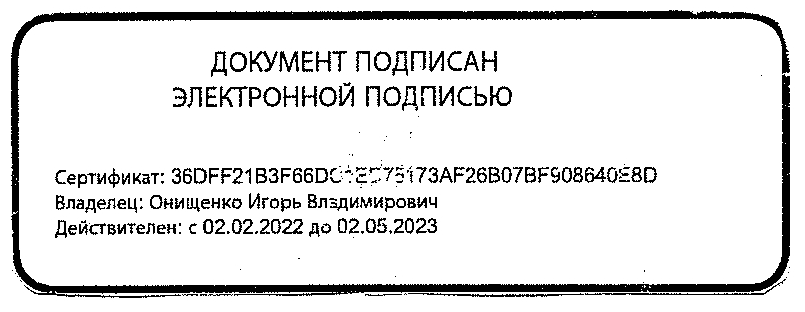 №Кол чРРк/рОБЩИЕ СВЕДЕНИЯ О ЯЗЫКЕ2Повторение изученного в начальных классах121ЯЗЫК И РЕЧЬ 6ТЕКСТ 105ФУНКЦИОНАЛЬНЫЕ РАЗНОВИДНОСТИ ЯЗЫКА 2СИСТЕМА ЯЗЫКА Фонетика. Графика. Орфоэпия (6 ч)Орфография (2 ч)Лексикология (14 ч)Морфемика. Орфография (12 ч)3441МОРФОЛОГИЯ. КУЛЬТУРА РЕЧИ. ОРФОГРАФИЯ (70 ч)Имя существительное (24 ч)Имя прилагательное (15 ч)Глагол (30 ч)7041СИНТАКСИС. КУЛЬТУРА РЕЧИ. ПУНКТУАЦИЯ (24 ч)2431Итоговое повторение101Итого170165Тематические блоки, темыОсновное содержаниеОсновные виды деятельности обучающихсяОБЩИЕ СВЕДЕНИЯ О ЯЗЫКЕ (2 ч)ОБЩИЕ СВЕДЕНИЯ О ЯЗЫКЕ (2 ч)ОБЩИЕ СВЕДЕНИЯ О ЯЗЫКЕ (2 ч)БогатствоЛексическое и фразеологическое богатствоАнализировать лексические значенияи выразительность(обширный словарный состав, наличиемногозначных слов, сравнивать прямоерусского языка.многозначных слов,и переносное значения слова, значенияЛингвистика какразвитая система переносных значений слова,слов в синонимическом ряду и антонимическойнаука о языкесинонимы и антонимы, устойчивыепаре, значения слова инаука о языкевыражения, пословицы и поговорки).Словообразовательные возможностирусского языка (в пределах изученногов начальной школе), богатство изобразительно-выразительных языковых средств (в пределах изученного в начальной школе).Основные разделы лингвистики (фонетика, орфоэпия, графика, орфография, лексикология, морфемика, словообразование, морфология, синтаксис, пунктуация). Язык как знаковая система. Язык как средство человеческого общения. Основные единицы языка и речи: звук, морфема, слово, словосочетание, предложениефразеологизма, наблюдать за образованиемновых слов от иноязычных, использованием«старых» слов в новомзначении.Самостоятельно формулировать суждения о красоте и богатстве русского языка на основе проведённого анализа.Анализировать прозаические и поэтические тексты с точки зрения использования в них изобразительно-выразительных языковых средств; самостоятельно формулировать обобщения и выводы о словарном богатстве русского языка.Характеризовать основные разделы лингвистики.Определять основания для сравнения слова и социальных знаков (дорожные знаки, знаки сервисов, предупредительные знаки, математические символы и проч.).Характеризовать язык как систему знаков и как средство человеческого общения.Выявлять и сравнивать основные единицы языка и речи (в пределах изученного в начальной школе)выражения, пословицы и поговорки).Словообразовательные возможностирусского языка (в пределах изученногов начальной школе), богатство изобразительно-выразительных языковых средств (в пределах изученного в начальной школе).Основные разделы лингвистики (фонетика, орфоэпия, графика, орфография, лексикология, морфемика, словообразование, морфология, синтаксис, пунктуация). Язык как знаковая система. Язык как средство человеческого общения. Основные единицы языка и речи: звук, морфема, слово, словосочетание, предложениефразеологизма, наблюдать за образованиемновых слов от иноязычных, использованием«старых» слов в новомзначении.Самостоятельно формулировать суждения о красоте и богатстве русского языка на основе проведённого анализа.Анализировать прозаические и поэтические тексты с точки зрения использования в них изобразительно-выразительных языковых средств; самостоятельно формулировать обобщения и выводы о словарном богатстве русского языка.Характеризовать основные разделы лингвистики.Определять основания для сравнения слова и социальных знаков (дорожные знаки, знаки сервисов, предупредительные знаки, математические символы и проч.).Характеризовать язык как систему знаков и как средство человеческого общения.Выявлять и сравнивать основные единицы языка и речи (в пределах изученного в начальной школе)ЯЗЫК И РЕЧЬ (6 ч)ЯЗЫК И РЕЧЬ (6 ч)ЯЗЫК И РЕЧЬ (6 ч)Язык и речь. Монолог. Диалог. Полилог.Речь устная и письменная, монологическая и диалогическая, полилог.Речевые формулы приветствия, прощания, просьбы, благодарности.Создавать устные монологические высказывания на основе жизненных наблюдений, чтения научно-учебной, художественной и научно-популярной литературы.Тематические блоки, темыОсновное содержаниеОсновные виды деятельности обучающихсяРечь как деятельностьВиды речевой деятельности (говорение, слушание, чтение, письмо), их особенности.Виды аудирования: выборочное, ознакомительное, детальное.Виды чтения: изучающее, ознакомительное, просмотровое, поисковоеУстно пересказывать прочитанный или прослушанный текст, в том числе с изменением лица рассказчика.Участвовать в диалоге на лингвистические темы (в рамках изученного) и диалоге/полилоге на основе жизненных наблюдений. Использовать приёмы различных видов аудирования и чтения.Устно и письменно формулировать тему и главную мысль прослушанного и прочитанного текста, вопросы по содержанию текста и отвечать на них. Анализировать содержание исходного текста, подробно и сжато передавать его в письменной форме.Писать сочинения различных видов с опорой на жизненный и читательский опыт, сюжетную картину (в том числе сочинения-миниатюры)ТЕКСТ (10 ч)ТЕКСТ (10 ч)ТЕКСТ (10 ч)Текст и его основные признаки.Композиционная структура текста.Понятие о тексте. Смысловое единство текста и его коммуникативная направленность. Тема, главная мысль текста. Микротемы текста.Распознавать основные признаки текста; членить текст на композиционно-смысловые части (абзацы).Функционально-смысловые типы речи.Повествование как тип речи. Рассказ. Смысловой анализ текста.Информационная переработка текста. Редактирование текстаКомпозиционная структура текста. Абзац как средство членения текста на композиционно-смысловые части. Средства связи предложений и частей текста: формы слова, однокоренные слова, синонимы, антонимы, личные местоимения, повтор слова.Функционально-смысловые типы речи: описание, повествование, рассуждение; их особенности.Повествование как тип речи. Рассказ. Смысловой анализ текста: его композиционных особенностей, микротем и абзацев, способов и средств связи предложений в тексте; использование языковых средств выразительности(в рамках изученного).Подробное, выборочное и сжатое изложение содержания прочитанного или прослушанного текста. Изложение содержание текста с изменением лица рассказчика.Информационная переработка текста: простой и сложный план текста.Редактирование текста (в рамках изученного)Распознавать средства связи предложений и частей текста (формы слова, однокоренные слова, синонимы, антонимы, личные местоимения, повтор слова); применять эти знания при создании собственного текста (устного и письменного).Анализировать и характеризовать текст с точки зрения его соответствия основным признакам (наличие темы, главной мысли, грамматической связи предложений, цельности и относительной законченности); с точки зрения его принадлежности к функционально-смысловому типу речи.Устанавливать взаимосвязь описанных в тексте событий, явлений, процессов.Создавать тексты, опираясь на знание основных признаков текста, особенностей функционально-смысловых типов речи, функциональных разновидностей языка (в рамках изученного).Создавать тексты функционально-смыслового типа речи (повествование) с опорой на жизненный и читательский опыт; тексты с опорой на сюжетную картину.Восстанавливать деформированный текст; корректировать восстановленный текст с опорой на образец.Составлять план текста (простой, сложный) и пересказывать его содержание по плану в устной и письменной форме, в том числе с изменением лица рассказчика.Представлять сообщение на заданную тему в виде презентации. Создавать текст электронной презентации с учётом внеязыковых требований, предъявляемых к ней, и в соответствии со спецификой употребления языковых средств.Редактировать собственные/созданные другими обучающимися текстыс целью совершенствования их содержания: оценивать достоверность фактического материала, анализировать текст с точки зрения целостности, связности, информативности.Сопоставлять исходный и отредактированный тексты. Корректировать исходный текст с опорой на знание норм современного русского литературного языка (в пределах изученного)ФУНКЦИОНАЛЬНЫЕ РАЗНОВИДНОСТИ ЯЗЫКА (2 ч)ФУНКЦИОНАЛЬНЫЕ РАЗНОВИДНОСТИ ЯЗЫКА (2 ч)ФУНКЦИОНАЛЬНЫЕ РАЗНОВИДНОСТИ ЯЗЫКА (2 ч)Функциональные разновидности языка (общее представление)Общее представление о функциональных разновидностях языка: разговорной речи, функциональных стилях (научном, официально-деловом, публицистическом), языке художественной литературы. Сферы речевого общения и их соотнесённость с функциональными разновидностями языкаРаспознавать тексты, принадлежащие к разным функциональным разновидностям языка: определять сферу использования и соотносить её с той или иной разновидностью языкаСИСТЕМА ЯЗЫКА (34 ч)СИСТЕМА ЯЗЫКА (34 ч)СИСТЕМА ЯЗЫКА (34 ч)Фонетика. Графика. Орфоэпия (6 ч)Фонетика и графика как разделы лингвистики.Звук как единица языка. Смыслоразличительная роль звука.Система гласных звуков. Система согласных звуков.Изменение звуков в речевом потоке. Элементы фонетической транскрипции. Слог. Ударение. Свойства русского ударения.Соотношение звуков и букв. Фонетический анализ слов.Способы обозначения [й’], мягкости согласных.Основные выразительные средства фонетики.Прописные и строчные буквы. Орфоэпия как раздел лингвистики.Понимать смыслоразличительную функцию звука речи в слове; приводить примеры.Распознавать звуки речи по заданным характеристикам; определять звуковой состав слова.Классифицировать звуки по заданным признакам.Различать ударные и безударные гласные, звонкие и глухие, твёрдые и мягкие согласные.Объяснять с помощью элементов транскрипции особенности произношения и написания слов.Сравнивать звуковой и буквенный составы слова.Членить слова на слоги и правильно переносить слова со строки на строку.Тематические блоки, темыОсновное содержаниеОсновные виды деятельности обучающихсяОсновные орфоэпические нормы. Интонация, её функции.Основные элементы интонацииОпределять место ударного слога, наблюдать за перемещением ударения при изменении формы слова.Наблюдать за использованием выразительных средств фонетики в поэтических произведениях. Проводить фонетический анализ слов.Употреблять слова и их формы в соответствии с основными нормами литературного произношения: нормами произношения безударных гласных звуков; мягкого или твёрдого согласного перед [э] в иноязычных словах; сочетания согласных (чн, чт и др.); грамматических форм (прилагательных на -его,-ого, возвратных глаголов с -ся, -сьи др.); употреблять в речи слова и их формы в соответствии с нормами ударения (на отдельных примерах).Находить необходимую информацию в орфоэпическом словаре и использовать её. Правильно интонировать разные по цели и эмоциональной окраске высказывания.Оценивать собственную и чужую речь с точки зрения соблюдения орфоэпических норм, норм ударения, интонационных нормОрфография (2 ч)Орфография как система правил правописания слов и форм слов.Понятие «орфограмма». Буквенные и небуквенные орфограммы.Правописание разделительных ъ и ьОперировать понятием «орфограмма» и различать буквенные и небуквенные орфограммы при проведении орфографического анализа слова.Распознавать изученные орфограммы. Применять знания по орфографии в практике правописания (в том числе применять знания о правописании разделительных ъ и ь).Находить и использовать необходимую информациюЛексикология (14 ч)Лексикология как раздел лингвистики. Основные способы толкования лексического значения слова (подбор однокоренных слов; подбор синонимов и антонимов); основные способы разъяснения значения слова (по контексту,с помощью толкового словаря). Слова однозначные и многозначные. Прямое и переносное значения слова. Тематические группы слов.Обозначение родовых и видовых понятий.Синонимы. Антонимы. Омонимы. Паронимы.Разные виды лексических словарей (толковый словарь, словари синонимов, антонимов, омонимов, паронимов) и их роль в овладении словарным богатством родного языка.Объяснять лексическое значение слова разными способами (подбор однокоренных слов; подбор синонимов и антонимов; определение значения слова по контексту, с помощью толкового словаря). Распознавать однозначные и многозначные слова, различать прямое и переносное значения слова.Сравнивать прямое и переносное значения слова по заданному признаку. Распознавать синонимы, антонимы, омонимы; различать многозначные слова и омонимы; уметь правильно употреблять слова-паронимы.Характеризовать тематические группы слов, родовые и видовые понятия.Находить основания для тематической группировки слов. Группировать слова по тематическому признаку.Тематические блоки, темыОсновное содержаниеОсновные виды деятельности обучающихсяСтроение словарной статьи в лексических словарях разных видов, словарные пометы.Лексический анализ слов (в рамках изученного)Проводить лексический анализ слов. Находить необходимую информацию в лексических словарях разных видов (толковые словари, словари синонимов, антонимов, омонимов, паронимов) и использовать еёМорфемика. Орфография (12 ч)Морфемика как раздел лингвистики. Морфема как минимальная значимая единица языка. Основа слова. Виды морфем (корень приставка, суффикс, окончание).Чередование звуков в морфемах (в том числе чередование гласных с нулём звука).Морфемный анализ слов.Уместное использование слов с суффиксами оценки в собственной речи. Правописание корней с безударными проверяемыми, непроверяемыми гласными (в рамках изученного).Правописание корней с проверяемыми, непроверяемыми, непроизносимыми согласными (в рамках изученного).Правописание ё — о после шипящих в корне слова.Правописание неизменяемых на письмеХарактеризовать морфему как минимальную значимую единицу языка. Распознавать морфемы в слове (корень, приставку, суффикс, окончание), выделять основу слова.Определять чередование звуков в морфемах (в том числе чередование гласных с нулём звука).Проводить морфемный анализ слов. Применять знания по морфемике при выполнении языкового анализа различных видов и в практике правописания слов с изученными орфограммами.Уместно использовать слова с суффиксами оценки в собственной речиприставок и приставок на -з (-с). Правописание ы — и после приставок. Правописание ы — и после цМОРФОЛОГИЯ. КУЛЬТУРА РЕЧИ. ОРФОГРАФИЯ (70 ч)МОРФОЛОГИЯ. КУЛЬТУРА РЕЧИ. ОРФОГРАФИЯ (70 ч)МОРФОЛОГИЯ. КУЛЬТУРА РЕЧИ. ОРФОГРАФИЯ (70 ч)Морфология как раздел лингвистики (1 ч)Морфология как раздел лингвистики. Грамматическое значение слова, его отличие от лексического.Части речи как лексико-грамматические разряды слов. Система частей речи в русском языке. Самостоятельные и служебные части речиАнализировать и характеризовать особенности грамматического значения слова в отличие от лексического.Распознавать самостоятельные (знаменательные) части речи и их формыв рамках изученного); служебные части речи; междометия, звукоподражательные слова (общее представление). Группировать слова разных частей речи по заданным признакам, находить основания для классификации.Применять знания о части речи как лексико-грамматическом разряде слов, о грамматическом значении слова, о системе частей речи в русском языке для решения практико-ориентированных учебных задач.Распознавать имена существительные, имена прилагательные, глаголы.Проводить морфологический анализ имён существительных, частичный морфологический анализ имён прилагательных, глаголов.Применять знания по морфологии при выполнении языкового анализа различных видов и в речевой практикеТематические блоки, темыОсновное содержаниеОсновные виды деятельности обучающихсяИмя существительное (24 ч)Имя существительное как часть речи. Общее грамматическое значение, морфологические признаки и синтаксические функции имени существительного. Роль имени существительногов речи.Лексико-грамматические разряды имён существительных по значению, имена существительные собственныеи нарицательные; имена существительные одушевлённые и неодушевлённые.Правописание собственных имён существительных.Род, число, падеж имени существительного (повторение).Имена существительные общего рода. Имена существительные, имеющие форму только единственного или только множественного числа.Типы склонения имён существительных (повторение).Правописание ь на конце имён существительных после шипящих.Правописание безударных окончаний имён существительных.Разносклоняемые имена существительные. Имена существительные склоняемые и несклоняемые.Определять и характеризовать общее грамматическое значение, морфологические признаки и синтаксические функции имени существительного.Объяснять роль имени существительного в речи.Определять и характеризовать лексико-грамматические разряды имён существительных по значению, имена существительные собственные и нарицательные; имена существительные одушевлённые и неодушевлённые.Различать типы склонения имён существительных. Выявлять разносклоняемые и несклоняемые имена существительные.Определять род, число, падеж, тип склонения имён существительных. Группировать имена существительные по заданным морфологическим признакам.Проводить морфологический анализ имён существительных.Употреблять имена существительныев соответствии с нормами словоизменения, произношения, постановки в них ударения (в рамках изученного), употребления несклоняемых имён существительных, согласованияМорфологический анализ имён существительных.Нормы произношения, нормы постановки ударения, нормы словоизменения имён существительных.Правописание о — е (ё) после шипящих и ц в суффиксах и окончаниях имён существительных.Правописание суффиксов -чик- —-щик-; -ек- — -ик- (-чик-) имён существительных.Слитное и раздельное написание не с именами существительными.Правописание корней с чередованиема // о: -лаг- — -лож-;-раст- — -ращ- — -рос-;-гар- — -гор-, -зар- — -зор-;-клан- — -клон-, -скак- — -скоч-прилагательного с существительным общего рода.Применять нормы правописания имён существительных с изученными орфограммамиИмя прилагательное (15 ч)Имя прилагательное как часть речи. Общее грамматическое значение, морфологические признаки и синтаксические функции имени прилагательного. Роль имени прилагательного в речи. Склонение имён прилагательных (повторение). Правописание безударных окончаний имён прилагательных.Имена прилагательные полные и краткие, их синтаксические функции. Правописание кратких форм имён прилагательных с основой на шипящий.Морфологический анализ имён прилагательных.Нормы словоизменения, произношения имён прилагательных, постановки ударения (в рамках изученного).Правописание о — е после шипящих и ц в суффиксах и окончаниях имён прилагательных.Слитное и раздельное написание не с именами прилагательнымиОпределять и характеризовать общее грамматическое значение, морфологические признаки и синтаксические функции имени прилагательного.Характеризовать его роль в речи. Правильно склонять имена прилагательные.Применять правила правописания безударных окончаний имён прилагательных.Различать полную и краткую формы имён прилагательных.Применять правила правописания кратких форм имён прилагательных с основой на шипящий.Анализировать особенности использования имён прилагательных в изучаемых текстах.Проводить частичный морфологический анализ имён прилагательных (в рамках изученного).Применять нормы словоизменения имён прилагательных, нормы согласования имён прилагательных с существительными общего рода, неизменяемыми именами существительными; нормы произношения, постановки ударения (в рамках изученного). Применять нормы правописания о — е после шипящих и ц в суффиксах и окончаниях имён прилагательных; правописания не с именами прилагательнымиГлагол (30 ч)Глагол как часть речи. Общее грамматическое значение, морфологические признаки и синтаксические функции глагола. Роль глагола в словосочетании и предложении, в речи.Инфинитив и его грамматические свойства. Основа инфинитива, основа настоящего (будущего простого) времени глагола. Использование ь как показателя грамматической формы инфинитива.Глаголы совершенного и несовершенного вида, возвратные и невозвратные.Правописание -тся и -ться в глаголах; суффиксов -ова- — -ева-, -ыва- — -ива-.Изменение глаголов по временам (в изъявительном наклонении).Изменение глаголов по лицами числам. Типы спряжения глагола (повторение).Частичный морфологический анализ глаголов.Использование ь после шипящих как показателя грамматической формы глагола 2-го лица единственного числа. Правописание гласной перед суффиксом -л- в формах прошедшего времени глагола.Слитное и раздельное написание не с глаголами.Нормы словоизменения глаголов, постановки ударения в глагольных формах (в рамках изученного).Правописание корней с чередованиеме // и: -бер- — -бир-, -блест- —-блист-, -дер- — -дир-, -жег- — -жиг-,Определять и характеризовать общее грамматическое значение, морфологические признаки и синтаксические функции глагола. Объяснять его роль в словосочетании и предложении,а также в речи. Различать глаголы совершенного и несовершенного вида, возвратные и невозвратные.Применять правила правописания-тся и -ться в глаголах; суффиксов-ова- — -ева-, -ыва- — -ива-. Распознавать инфинитив и личные формы глагола, приводить соответствующие примеры.Называть грамматические свойства инфинитива (неопределённой формы) глагола.Применять правила использования ь как показателя грамматической формы инфинитива.Определять основу инфинитива. Выделять основу настоящего (будущего простого) времени глагола. Определять спряжение глагола, уметь спрягать глаголы.Группировать глаголы по типу спряжения.Применять правила правописания личных окончаний глагола.Применять правила использования ь после шипящих как показателя грамматической формы глагола 2-го лица единственного числа; гласной перед суффиксом -л- в формах прошедшего времени; слитного и раздельного написания не с глаголами.Тематические блоки, темыОсновное содержаниеОсновные виды деятельности обучающихся-мер- — -мир-, -пер- — -пир-,-стел- — -стил-, -тер- — -тир-Проводить частичный морфологический анализ глаголов (в рамках изученного).Соблюдать нормы словоизменения глаголов, постановки ударения в глагольных формах (в рамках изученного)СИНТАКСИС. КУЛЬТУРА РЕЧИ. ПУНКТУАЦИЯ (24 ч)СИНТАКСИС. КУЛЬТУРА РЕЧИ. ПУНКТУАЦИЯ (24 ч)СИНТАКСИС. КУЛЬТУРА РЕЧИ. ПУНКТУАЦИЯ (24 ч)Синтаксиси пунктуация как разделы лингвистики. Словосочетание (2 ч)Понятие о синтаксисе. Понятиео пунктуации. Знаки препинания и их функции.Словосочетание и предложение как единицы синтаксиса.Словосочетание и его признаки. Основные виды словосочетаний по морфологическим свойствам главного слова (именные, глагольные, наречные).Средства связи слов в словосочетании. Синтаксический анализ словосочетанийРаспознавать единицы синтаксиса (словосочетание и предложение).Определять функции знаков препинания.Выделять словосочетания из предложения, распознавать словосочетания по морфологическим свойствам главного слова (именные, глагольные, наречные).Определять средства связи слов в словосочетании.Определять нарушения норм сочетания слов в составе словосочетания.Проводить синтаксический анализ словосочетаний (в рамках изученного)ПростоеПредложение и его признаки. ВидыРаспознавать предложения по целидвусоставноепредложений по цели высказываниявысказывания (повествовательные,предложениеи эмоциональной окраске. Смысловые ипобудительные, вопросительные),(5 ч)интонационные особенности повествовательных;эмоциональной окраске (восклицательные и(5 ч)вопросительных, побудительных,невосклицательные), количеству грамматическихвопросительных, побудительных,невосклицательные), количеству грамматическихвосклицательных и невосклицательныхоснов (простые и сложные),предложений. Знаки препинанияналичию второстепенных членовв конце предложения. Интонация.(распространённые и нераспространённые)Главные члены предложения (грамматическаяи характеризовать их.основа).Употреблять повествовательные,Подлежащее и морфологические средствапобудительные, вопросительные,его выражения: именем существительнымвосклицательные предложения в речевой практике,или местоимением в именительномкорректируя интонацию впадеже, сочетанием именисоответствии с коммуникативной цельюсуществительного в форме именительноговысказывания.падежа с существительным илиОпределять главные (грамматическуюместоимением в форме творительного падежаоснову) и второстепенные члены предложения.с предлогом; сочетанием имениОпределять и характеризоватьчислительного в форме именительногоморфологические средства выраженияпадежа с существительным в формеподлежащего (именем существительнымродительного падежа.или местоимением вСказуемое и морфологические средстваименительном падеже, сочетаниемего выражения: глаголом, именемимени существительного в форме существительным, именем прилагательным.именительного падежа с существительнымТире между подлежащим и сказуемым.или местоимением в форме творительногоПредложения распространённые ипадежа с предлогом; сочетаниемнераспространённые.имени числительного в форме имени-Второстепенные члены предложения:тельного падежа с существительным вопределение, дополнение, обстоятельство.форме родительного падежа) и сказуемогоОпределение и типичные средства(глаголом, именем существительным,его выражения (в рамках изученного).именем прилагательным).Тематические блоки, темыОсновное содержаниеОсновные виды деятельности обучающихсяДополнение (прямое и косвенное)и типичные средства его выражения(в рамках изученного). Обстоятельство, типичные средства его выражения(в рамках изученного), виды обстоятельств по значению (времени, места, образа действия, цели, причины, меры и степени, условия, уступки).Синтаксический анализ простых двусоставных предложенийПрименять правила постановки тире между подлежащим и сказуемым.Различать распространённые и нераспространённые предложения, находить основания для сравнения и сравнивать их.Определять виды второстепенных членов предложения и морфологические средства их выражения (в рамках изученного).Проводить синтаксический анализ простых двусоставных предложенийПростое осложнённое предложение (7 ч)Понятие о простом осложнённом предложении. Однородные члены предложения, их роль в речи. Особенности интонации предложений с однородными членами.Предложения с однородными членами (без союзов, с одиночным союзом и, союзами а, но, однако, зато, да(в значении и), да (в значении но). Предложения с обобщающим словом при однородных членах.Пунктуационное оформление предложений, осложнённых однородными членами, связанными бессоюзнойАнализировать и распознавать неосложнённые предложения и предложения, осложнённые однородными членами или обращением.Находить в предложении однородные члены и обобщающие слова при них. Правильно интонировать эти предложения.Характеризовать роль однородных членов предложения в речи.Точно использовать слова, обозначающие родовые и видовые понятия, в конструкциях с обобщающим словом при однородных членах.связью, одиночным союзом и, союзами а, но, однако, зато, да (в значении и), да (в значении но).Пунктуационное оформление предложения с обобщающим словом при однородных членах.Предложения с обращением, особенности интонации. Обращение (однословное и неоднословное), его функции и средства выражения.Пунктуационное оформление обращения.Синтаксический анализ простых осложнённых предложенийСамостоятельно составлять схемы однородных членов в предложениях (по образцу).Применять пунктуационные нормы постановки знаков препинания в предложениях с однородными членами и обобщающим словом при них (в рамках изученного).Распознавать в предложении обращение. Устанавливать отсутствие грамматической связи обращения с предложением (обращение не является членом предложения).Правильно интонировать предложения с обращением. Применять правила пунктуационного оформления обращения.Проводить синтаксический анализ простых осложнённых предложенийСложное предложение (5 ч)Предложения простые и сложные. Сложные предложения с бессоюзной и союзной связью.Предложения сложносочинённые и сложноподчинённые (общее представление, практическое усвоение). Пунктуационное оформление сложных предложений, состоящих из частей, связанных бессоюзной связью и союзами и, но, а, однако, зато, даСравнивать простые и сложные предложения, сложные предложения и простые, осложнённые однородными членами.Определять основания для сравнения. Самостоятельно формулировать выводы. Анализировать простые и сложные предложения с точки зрения количества грамматических основ. Сравнивать простые и сложные предложения по самостоятельно сформулированному основанию.Тематические блоки, темыОсновное содержаниеОсновные виды деятельности обучающихсяСамостоятельно формулировать выводы.Применять правила пунктуационного оформления сложных предложений, состоящих из частей, связанных бессоюзной связью и союзами и, но, а, однако, зато, даПредложенияс прямой речью (3 ч)Прямая речь как способ передачи чужой речи на письме. Пунктуационное оформление предложений с прямой речьюАнализировать предложения с прямой речью и сравнивать их с точки зрения позиции слов автора в предложении и пунктуационного оформления этих предложений. Самостоятельно формулировать выводы о пунктуационном оформлении предложений с прямой речьюДиалог (2 ч)Понятие о диалоге.Пунктуационное оформление диалога на письмеМоделировать диалоги на лингвистические темы (в рамках изученного) и темы на основе жизненных наблюдений. Анализировать диалоги в художественных текстах с точки зрения пунктуационного оформления.Самостоятельно формулировать выводы о пунктуационном оформлении диалога.Применять правила оформления диалога на письмеИтоговое повторениеТематические блоки, темыОсновное содержаниеОсновные виды деятельности обучающихсяОсновные виды деятельности обучающихсяОсновные виды деятельности обучающихсяОБЩИЕ СВЕДЕНИЯ О ЯЗЫКЕ (3 ч)ОБЩИЕ СВЕДЕНИЯ О ЯЗЫКЕ (3 ч)ОБЩИЕ СВЕДЕНИЯ О ЯЗЫКЕ (3 ч)ОБЩИЕ СВЕДЕНИЯ О ЯЗЫКЕ (3 ч)ОБЩИЕ СВЕДЕНИЯ О ЯЗЫКЕ (3 ч)Основные функции русского языка.Литературный языкРусский язык — государственный язык Российской Федерации и язык межнационального общения.Понятие о литературном языкеХарактеризовать функции русского языка как государственного языка Российской Федерации и языка межнационального общения, приводить примеры использования русского языка как государственного языка Российской Федерации и как языка межнационального общения (в рамках изученного).Извлекать информацию из различных источниковХарактеризовать функции русского языка как государственного языка Российской Федерации и языка межнационального общения, приводить примеры использования русского языка как государственного языка Российской Федерации и как языка межнационального общения (в рамках изученного).Извлекать информацию из различных источниковХарактеризовать функции русского языка как государственного языка Российской Федерации и языка межнационального общения, приводить примеры использования русского языка как государственного языка Российской Федерации и как языка межнационального общения (в рамках изученного).Извлекать информацию из различных источниковЯЗЫК И РЕЧЬ (5 ч)ЯЗЫК И РЕЧЬ (5 ч)ЯЗЫК И РЕЧЬ (5 ч)ЯЗЫК И РЕЧЬ (5 ч)ЯЗЫК И РЕЧЬ (5 ч)Виды речи. Монолог и диалог. Их разновидностиМонолог-описание, монолог-повествование, монолог-рассуждение; сообщение на лингвистическую тему.Создавать устные монологические высказывания на основе жизненных наблюдений, чтения научно-учебной,Создавать устные монологические высказывания на основе жизненных наблюдений, чтения научно-учебной,Создавать устные монологические высказывания на основе жизненных наблюдений, чтения научно-учебной,Тематические блоки, темыОсновное содержаниеОсновные виды деятельности обучающихсяОсновные виды деятельности обучающихсяОсновные виды деятельности обучающихсяВиды диалога: побуждение к действию, обмен мнениямихудожественной и научно-популярной литературы (монолог-описание, монолог-повествование, монолог-рассуждение); выступать с сообщением на лингвистическую тему (в течение учебного года).Создавать различные виды диалога: побуждение к действию, обмен мнениями (в течение учебного года).Редактировать собственные тексты с опорой на знание норм современного русского литературного языка (в течение учебного года)художественной и научно-популярной литературы (монолог-описание, монолог-повествование, монолог-рассуждение); выступать с сообщением на лингвистическую тему (в течение учебного года).Создавать различные виды диалога: побуждение к действию, обмен мнениями (в течение учебного года).Редактировать собственные тексты с опорой на знание норм современного русского литературного языка (в течение учебного года)художественной и научно-популярной литературы (монолог-описание, монолог-повествование, монолог-рассуждение); выступать с сообщением на лингвистическую тему (в течение учебного года).Создавать различные виды диалога: побуждение к действию, обмен мнениями (в течение учебного года).Редактировать собственные тексты с опорой на знание норм современного русского литературного языка (в течение учебного года)ТЕКСТ (23 ч)ТЕКСТ (23 ч)ТЕКСТ (23 ч)ТЕКСТ (23 ч)ТЕКСТ (23 ч)Информационная переработка текста.Функционально-смысловые типы речи.Виды описания. Смысловой анализ текстаСмысловой анализ текста: его композиционных особенностей, количества микротем и абзацев, способов и средств связи предложений в тексте; использование языковых средств выразительности (в рамках изученного).Информационная переработка текста. План текста (простой, сложный; назывной, вопросный);Анализировать текст с точки зрения его соответствия основным признакам (наличие темы, главной мысли, грамматической связи предложений, цельности и относительной законченности); с точки зрения его принадлежности к функционально-смысловому типу речи; его композиционных особенностей, количества микротем и абзацев.Анализировать текст с точки зрения его соответствия основным признакам (наличие темы, главной мысли, грамматической связи предложений, цельности и относительной законченности); с точки зрения его принадлежности к функционально-смысловому типу речи; его композиционных особенностей, количества микротем и абзацев.Анализировать текст с точки зрения его соответствия основным признакам (наличие темы, главной мысли, грамматической связи предложений, цельности и относительной законченности); с точки зрения его принадлежности к функционально-смысловому типу речи; его композиционных особенностей, количества микротем и абзацев.главная и второстепенная информация текста; пересказ текста.Описание как тип речи. Описание внешности человека. Описание помещения.Описание природы. Описание местности. Описание действийглавная и второстепенная информация текста; пересказ текста.Описание как тип речи. Описание внешности человека. Описание помещения.Описание природы. Описание местности. Описание действийглавная и второстепенная информация текста; пересказ текста.Описание как тип речи. Описание внешности человека. Описание помещения.Описание природы. Описание местности. Описание действийПроводить информационную переработку текста: составлять план прочитанного текста (простой, сложный; назывной, вопросный) с целью дальнейшего воспроизведения содержания текста в устной и письменной форме; выделять главную и второстепенную информацию в прослушанном и прочитанном тексте. Пересказывать текст. Представлять содержание прослушанного или прочитанного учебно-научного текста в виде таблицы, схемы, представлять содержание таблицы, схемы в виде текста.Характеризовать тексты различных функционально-смысловых типов речи (повествование, описание, рассуждение); характеризовать особенности описания как типа речи.Создавать текст-описание: устно и письменно описывать внешность человека, помещение, природу, местность, действие.Создавать тексты с опорой на картину, произведение искусства, в том числе сочинения-миниатюры, классные сочиненияПроводить информационную переработку текста: составлять план прочитанного текста (простой, сложный; назывной, вопросный) с целью дальнейшего воспроизведения содержания текста в устной и письменной форме; выделять главную и второстепенную информацию в прослушанном и прочитанном тексте. Пересказывать текст. Представлять содержание прослушанного или прочитанного учебно-научного текста в виде таблицы, схемы, представлять содержание таблицы, схемы в виде текста.Характеризовать тексты различных функционально-смысловых типов речи (повествование, описание, рассуждение); характеризовать особенности описания как типа речи.Создавать текст-описание: устно и письменно описывать внешность человека, помещение, природу, местность, действие.Создавать тексты с опорой на картину, произведение искусства, в том числе сочинения-миниатюры, классные сочиненияПроводить информационную переработку текста: составлять план прочитанного текста (простой, сложный; назывной, вопросный) с целью дальнейшего воспроизведения содержания текста в устной и письменной форме; выделять главную и второстепенную информацию в прослушанном и прочитанном тексте. Пересказывать текст. Представлять содержание прослушанного или прочитанного учебно-научного текста в виде таблицы, схемы, представлять содержание таблицы, схемы в виде текста.Характеризовать тексты различных функционально-смысловых типов речи (повествование, описание, рассуждение); характеризовать особенности описания как типа речи.Создавать текст-описание: устно и письменно описывать внешность человека, помещение, природу, местность, действие.Создавать тексты с опорой на картину, произведение искусства, в том числе сочинения-миниатюры, классные сочиненияТематические блоки, темыОсновное содержаниеОсновное содержаниеОсновное содержаниеОсновные виды деятельности обучающихсяОсновные виды деятельности обучающихсяОсновные виды деятельности обучающихсяФУНКЦИОНАЛЬНЫЕ РАЗНОВИДНОСТИ ЯЗЫКА (12 ч)ФУНКЦИОНАЛЬНЫЕ РАЗНОВИДНОСТИ ЯЗЫКА (12 ч)ФУНКЦИОНАЛЬНЫЕ РАЗНОВИДНОСТИ ЯЗЫКА (12 ч)ФУНКЦИОНАЛЬНЫЕ РАЗНОВИДНОСТИ ЯЗЫКА (12 ч)ФУНКЦИОНАЛЬНЫЕ РАЗНОВИДНОСТИ ЯЗЫКА (12 ч)ФУНКЦИОНАЛЬНЫЕ РАЗНОВИДНОСТИ ЯЗЫКА (12 ч)ФУНКЦИОНАЛЬНЫЕ РАЗНОВИДНОСТИ ЯЗЫКА (12 ч)Официально-деловой стиль. Жанры.Научный стиль. ЖанрыОфициально-деловой стиль. Заявление. Расписка.Научный стиль. Словарная статья. Научное сообщениеОфициально-деловой стиль. Заявление. Расписка.Научный стиль. Словарная статья. Научное сообщениеОфициально-деловой стиль. Заявление. Расписка.Научный стиль. Словарная статья. Научное сообщениеХарактеризовать особенности официально-делового и научно-учебного стилей; перечислять требования к составлению словарной статьи и научного сообщения; анализировать тексты разных стилей и жанров (рассказ; заявление, расписка; словарная статья, научное сообщение).Создавать тексты различных функционально-смысловых типов речи (повествование, описание) с опорой на жизненный и читательский опытХарактеризовать особенности официально-делового и научно-учебного стилей; перечислять требования к составлению словарной статьи и научного сообщения; анализировать тексты разных стилей и жанров (рассказ; заявление, расписка; словарная статья, научное сообщение).Создавать тексты различных функционально-смысловых типов речи (повествование, описание) с опорой на жизненный и читательский опытХарактеризовать особенности официально-делового и научно-учебного стилей; перечислять требования к составлению словарной статьи и научного сообщения; анализировать тексты разных стилей и жанров (рассказ; заявление, расписка; словарная статья, научное сообщение).Создавать тексты различных функционально-смысловых типов речи (повествование, описание) с опорой на жизненный и читательский опытСИСТЕМА ЯЗЫКА (133 ч)СИСТЕМА ЯЗЫКА (133 ч)СИСТЕМА ЯЗЫКА (133 ч)СИСТЕМА ЯЗЫКА (133 ч)СИСТЕМА ЯЗЫКА (133 ч)СИСТЕМА ЯЗЫКА (133 ч)СИСТЕМА ЯЗЫКА (133 ч)ЛЕКСИКОЛОГИЯ. КУЛЬТУРА РЕЧИ (20 ч)ЛЕКСИКОЛОГИЯ. КУЛЬТУРА РЕЧИ (20 ч)ЛЕКСИКОЛОГИЯ. КУЛЬТУРА РЕЧИ (20 ч)ЛЕКСИКОЛОГИЯ. КУЛЬТУРА РЕЧИ (20 ч)ЛЕКСИКОЛОГИЯ. КУЛЬТУРА РЕЧИ (20 ч)ЛЕКСИКОЛОГИЯ. КУЛЬТУРА РЕЧИ (20 ч)ЛЕКСИКОЛОГИЯ. КУЛЬТУРА РЕЧИ (20 ч)Группы лексики попроисхождению.Активныйи пассивный запас лексики.Лексика русского языка с точки зрения её происхождения: исконно русские и заимствованные слова. Лексика русского языка с точки зрения принадлежности к активному и пассивному запасу: неологизмы,Лексика русского языка с точки зрения её происхождения: исконно русские и заимствованные слова. Лексика русского языка с точки зрения принадлежности к активному и пассивному запасу: неологизмы,Лексика русского языка с точки зрения её происхождения: исконно русские и заимствованные слова. Лексика русского языка с точки зрения принадлежности к активному и пассивному запасу: неологизмы,Различать слова с точки зренияих происхождения: исконно русские и заимствованные слова; различать слова с точки зрения их принадлежности к активному или пассивному запасу: неологизмы,Различать слова с точки зренияих происхождения: исконно русские и заимствованные слова; различать слова с точки зрения их принадлежности к активному или пассивному запасу: неологизмы,Различать слова с точки зренияих происхождения: исконно русские и заимствованные слова; различать слова с точки зрения их принадлежности к активному или пассивному запасу: неологизмы,Лексикас точки зрения сферы употребления.Стилистическая окраска слова. Лексические средства выразительности. Лексические словариустаревшие слова (историзмы и архаизмы).Лексика русского языка с точки зрения сферы употребления: общеупотребительная лексика и слова ограниченной сферы употребления (диалектизмы, термины, профессионализмы, жаргонизмы — слова, используемые в речи отдельных групп людей: школьников, студентов, музыкантов, актёров, спортсменов).Стилистические пласты лексики: стилистически нейтральная, высокая и сниженная лексика.Лексический анализ слов. Фразеологизмы. Их признаки и значение.Употребление лексических средств в соответствии с ситуацией общения. Оценка своей и чужой речи с точки зрения точного, уместного и выразительного словоупотребления.Эпитеты, метафоры, олицетворения. Лексические словариустаревшие слова (историзмы и архаизмы).Лексика русского языка с точки зрения сферы употребления: общеупотребительная лексика и слова ограниченной сферы употребления (диалектизмы, термины, профессионализмы, жаргонизмы — слова, используемые в речи отдельных групп людей: школьников, студентов, музыкантов, актёров, спортсменов).Стилистические пласты лексики: стилистически нейтральная, высокая и сниженная лексика.Лексический анализ слов. Фразеологизмы. Их признаки и значение.Употребление лексических средств в соответствии с ситуацией общения. Оценка своей и чужой речи с точки зрения точного, уместного и выразительного словоупотребления.Эпитеты, метафоры, олицетворения. Лексические словариустаревшие слова, различать историзмы и архаизмы; различать слова с точки зрения сферы их употребления: общеупотребительные, диалектизмы, термины, профессионализмы, жаргонизмы; определять стилистическую окраску слова.Распознавать эпитеты, метафоры, олицетворения; понимать их основное коммуникативное назначение в художественном тексте.Определять основания для сравнения и сравнивать эпитеты, метафоры, олицетворения.Проводить лексический анализ слов. Распознавать в тексте фразеологизмы, уметь определять их значение, речевую ситуацию употребления.Выбирать лексические средства в соответствии с речевой ситуацией; пользоваться словарями иностранных слов, устаревших слов; оценивать свою и чужую речь с точки зрения точного, уместного и выразительного словоупотребления; использовать толковые словари.Редактировать собственные тексты с опорой на знание норм современного русского литературного языкаустаревшие слова, различать историзмы и архаизмы; различать слова с точки зрения сферы их употребления: общеупотребительные, диалектизмы, термины, профессионализмы, жаргонизмы; определять стилистическую окраску слова.Распознавать эпитеты, метафоры, олицетворения; понимать их основное коммуникативное назначение в художественном тексте.Определять основания для сравнения и сравнивать эпитеты, метафоры, олицетворения.Проводить лексический анализ слов. Распознавать в тексте фразеологизмы, уметь определять их значение, речевую ситуацию употребления.Выбирать лексические средства в соответствии с речевой ситуацией; пользоваться словарями иностранных слов, устаревших слов; оценивать свою и чужую речь с точки зрения точного, уместного и выразительного словоупотребления; использовать толковые словари.Редактировать собственные тексты с опорой на знание норм современного русского литературного языкаустаревшие слова, различать историзмы и архаизмы; различать слова с точки зрения сферы их употребления: общеупотребительные, диалектизмы, термины, профессионализмы, жаргонизмы; определять стилистическую окраску слова.Распознавать эпитеты, метафоры, олицетворения; понимать их основное коммуникативное назначение в художественном тексте.Определять основания для сравнения и сравнивать эпитеты, метафоры, олицетворения.Проводить лексический анализ слов. Распознавать в тексте фразеологизмы, уметь определять их значение, речевую ситуацию употребления.Выбирать лексические средства в соответствии с речевой ситуацией; пользоваться словарями иностранных слов, устаревших слов; оценивать свою и чужую речь с точки зрения точного, уместного и выразительного словоупотребления; использовать толковые словари.Редактировать собственные тексты с опорой на знание норм современного русского литературного языкаТематические блоки, темыОсновное содержаниеОсновное содержаниеОсновные виды деятельности обучающихсяОсновные виды деятельности обучающихсяОсновные виды деятельности обучающихсяСЛОВООБРАЗОВАНИЕ. КУЛЬТУРА РЕЧИ. ОРФОГРАФИЯ (14 ч)СЛОВООБРАЗОВАНИЕ. КУЛЬТУРА РЕЧИ. ОРФОГРАФИЯ (14 ч)СЛОВООБРАЗОВАНИЕ. КУЛЬТУРА РЕЧИ. ОРФОГРАФИЯ (14 ч)СЛОВООБРАЗОВАНИЕ. КУЛЬТУРА РЕЧИ. ОРФОГРАФИЯ (14 ч)СЛОВООБРАЗОВАНИЕ. КУЛЬТУРА РЕЧИ. ОРФОГРАФИЯ (14 ч)СЛОВООБРАЗОВАНИЕ. КУЛЬТУРА РЕЧИ. ОРФОГРАФИЯ (14 ч)Виды морфем. Основные способы образования слов в русском языке. Правописание сложных и сложносокращённых словФормообразующие и словообразующие морфемы.Производящая основа.Основные способы образования слов в русском языке (приставочный, суффиксальный, приставочно-суффиксальный, бессуффиксный, сложение, переход из одной части речи в другую).Морфемный и словообразовательный анализ слов.Правописание сложных и сложносокращённых слов.Нормы правописания корня-кас- — -кос- с чередованием а // о, гласных в приставках пре- и при-Формообразующие и словообразующие морфемы.Производящая основа.Основные способы образования слов в русском языке (приставочный, суффиксальный, приставочно-суффиксальный, бессуффиксный, сложение, переход из одной части речи в другую).Морфемный и словообразовательный анализ слов.Правописание сложных и сложносокращённых слов.Нормы правописания корня-кас- — -кос- с чередованием а // о, гласных в приставках пре- и при-Распознавать формообразующие и словообразующие морфемы в слове; выделять производящую основу.Определять способы словообразования (приставочный, суффиксальный, приставочно-суффиксальный, бессуффиксный, сложение, переход из одной части речи в другую).Определять основания для сравнения и сравнивать слова, образованные разными способами.Проводить морфемный и словообразовательный анализ слов.Распознавать изученные орфограммы; проводить орфографический анализ слов.Проводить орфографический анализ сложных и сложносокращённых слов. Проводить орфографический анализ слов с корнем -кас- — -кос- с чередованием а // о, слов с приставками пре- и при-Распознавать формообразующие и словообразующие морфемы в слове; выделять производящую основу.Определять способы словообразования (приставочный, суффиксальный, приставочно-суффиксальный, бессуффиксный, сложение, переход из одной части речи в другую).Определять основания для сравнения и сравнивать слова, образованные разными способами.Проводить морфемный и словообразовательный анализ слов.Распознавать изученные орфограммы; проводить орфографический анализ слов.Проводить орфографический анализ сложных и сложносокращённых слов. Проводить орфографический анализ слов с корнем -кас- — -кос- с чередованием а // о, слов с приставками пре- и при-Распознавать формообразующие и словообразующие морфемы в слове; выделять производящую основу.Определять способы словообразования (приставочный, суффиксальный, приставочно-суффиксальный, бессуффиксный, сложение, переход из одной части речи в другую).Определять основания для сравнения и сравнивать слова, образованные разными способами.Проводить морфемный и словообразовательный анализ слов.Распознавать изученные орфограммы; проводить орфографический анализ слов.Проводить орфографический анализ сложных и сложносокращённых слов. Проводить орфографический анализ слов с корнем -кас- — -кос- с чередованием а // о, слов с приставками пре- и при-МОРФОЛОГИЯ. КУЛЬТУРА РЕЧИ. ОРФОГРАФИЯ (99 ч)МОРФОЛОГИЯ. КУЛЬТУРА РЕЧИ. ОРФОГРАФИЯ (99 ч)МОРФОЛОГИЯ. КУЛЬТУРА РЕЧИ. ОРФОГРАФИЯ (99 ч)МОРФОЛОГИЯ. КУЛЬТУРА РЕЧИ. ОРФОГРАФИЯ (99 ч)МОРФОЛОГИЯ. КУЛЬТУРА РЕЧИ. ОРФОГРАФИЯ (99 ч)МОРФОЛОГИЯ. КУЛЬТУРА РЕЧИ. ОРФОГРАФИЯ (99 ч)Имя существительное (10 ч)Особенности словообразования имён существительных.Нормы произношения имён существительных, нормы постановки ударения (в рамках изученного).Нормы словоизменения имён существительных.Нормы слитного и дефисного написания пол- и полу- со словамиОсобенности словообразования имён существительных.Нормы произношения имён существительных, нормы постановки ударения (в рамках изученного).Нормы словоизменения имён существительных.Нормы слитного и дефисного написания пол- и полу- со словамиХарактеризовать особенности словообразования имён существительных. Проводить орфоэпический анализ имён существительных (выявлять особенности произношения, постановки ударения (в рамках изученного), анализировать особенности словоизменения имён существительных.Соблюдать нормы слитного и дефисного написания пол- и полу- со словами.Проводить морфологический анализ имён существительныхХарактеризовать особенности словообразования имён существительных. Проводить орфоэпический анализ имён существительных (выявлять особенности произношения, постановки ударения (в рамках изученного), анализировать особенности словоизменения имён существительных.Соблюдать нормы слитного и дефисного написания пол- и полу- со словами.Проводить морфологический анализ имён существительныхХарактеризовать особенности словообразования имён существительных. Проводить орфоэпический анализ имён существительных (выявлять особенности произношения, постановки ударения (в рамках изученного), анализировать особенности словоизменения имён существительных.Соблюдать нормы слитного и дефисного написания пол- и полу- со словами.Проводить морфологический анализ имён существительныхИмя прилагательное (15 ч)Качественные, относительные и притяжательные имена прилагательные.Степени сравнения качественных имён прилагательных.Словообразование имён прилагательных. Морфологический анализ имён прилагательных.Правописание н и нн в именах прилагательных.Правописание суффиксов -к- и -ск- имён прилагательных.Правописание сложных имён прилагательных.Нормы произношения имён прилагательных, нормы ударения (в рамках изученного)Качественные, относительные и притяжательные имена прилагательные.Степени сравнения качественных имён прилагательных.Словообразование имён прилагательных. Морфологический анализ имён прилагательных.Правописание н и нн в именах прилагательных.Правописание суффиксов -к- и -ск- имён прилагательных.Правописание сложных имён прилагательных.Нормы произношения имён прилагательных, нормы ударения (в рамках изученного)Распознавать качественные, относительные и притяжательные имена прилагательные, степени сравнения качественных имён прилагательных.Анализировать особенности словообразования имён прилагательных.Проводить орфоэпический анализ имён прилагательных, выявлять особенности произношения имён прилагательных, ударения (в рамках изученного).Проводить орфографический анализ имён прилагательных с н и нн, имён прилагательных с суффиксами -к- и-ск-, сложных имён прилагательных. Проводить морфологический анализ имён прилагательныхРаспознавать качественные, относительные и притяжательные имена прилагательные, степени сравнения качественных имён прилагательных.Анализировать особенности словообразования имён прилагательных.Проводить орфоэпический анализ имён прилагательных, выявлять особенности произношения имён прилагательных, ударения (в рамках изученного).Проводить орфографический анализ имён прилагательных с н и нн, имён прилагательных с суффиксами -к- и-ск-, сложных имён прилагательных. Проводить морфологический анализ имён прилагательныхРаспознавать качественные, относительные и притяжательные имена прилагательные, степени сравнения качественных имён прилагательных.Анализировать особенности словообразования имён прилагательных.Проводить орфоэпический анализ имён прилагательных, выявлять особенности произношения имён прилагательных, ударения (в рамках изученного).Проводить орфографический анализ имён прилагательных с н и нн, имён прилагательных с суффиксами -к- и-ск-, сложных имён прилагательных. Проводить морфологический анализ имён прилагательныхТематические блоки, темыОсновное содержаниеОсновное содержаниеОсновные виды деятельности обучающихсяОсновные виды деятельности обучающихсяОсновные виды деятельности обучающихсяИмя числительное (23 ч)Общее грамматическое значение имени числительного. Синтаксические функции имён числительных.Разряды имён числительных по значению: количественные (целые, дробные, собирательные) и порядковые.Разряды имён числительных по строению: простые, сложные, составные.Словообразование имён числительных. Склонение количественных и порядковых имён числительных.Правильное образование форм имён числительных.Правильное употребление собирательных имён числительных.Употребление имён числительных в научных текстах, деловой речи.Морфологический анализ имён числительных.Нормы правописания имён числительных: написание ь в именах числительных; написание двойных согласных; слитное, раздельное, дефисное написание числительных; нормы правописания окончаний числительныхОбщее грамматическое значение имени числительного. Синтаксические функции имён числительных.Разряды имён числительных по значению: количественные (целые, дробные, собирательные) и порядковые.Разряды имён числительных по строению: простые, сложные, составные.Словообразование имён числительных. Склонение количественных и порядковых имён числительных.Правильное образование форм имён числительных.Правильное употребление собирательных имён числительных.Употребление имён числительных в научных текстах, деловой речи.Морфологический анализ имён числительных.Нормы правописания имён числительных: написание ь в именах числительных; написание двойных согласных; слитное, раздельное, дефисное написание числительных; нормы правописания окончаний числительныхРаспознавать числительные; определять общее грамматическое значение имени числительного; различать количественные (целые, дробные, собирательные) и порядковые имена числительные.Различать простые, сложные, составные имена числительные.Склонять числительные и характеризовать особенности склонения, словообразования и синтаксических функций числительных.Характеризовать роль имён числительных в речи, особенности употребления в научных текстах, деловой речи.Анализировать примеры употребления собирательных имён числительных.Проводить орфографический анализ имён числительных, в том числе написание ь в именах числительных; написание двойных согласных; слитное, раздельное, дефисное написание числительных; написание окончаний числительных.Проводить морфологический анализ имён числительныхРаспознавать числительные; определять общее грамматическое значение имени числительного; различать количественные (целые, дробные, собирательные) и порядковые имена числительные.Различать простые, сложные, составные имена числительные.Склонять числительные и характеризовать особенности склонения, словообразования и синтаксических функций числительных.Характеризовать роль имён числительных в речи, особенности употребления в научных текстах, деловой речи.Анализировать примеры употребления собирательных имён числительных.Проводить орфографический анализ имён числительных, в том числе написание ь в именах числительных; написание двойных согласных; слитное, раздельное, дефисное написание числительных; написание окончаний числительных.Проводить морфологический анализ имён числительныхРаспознавать числительные; определять общее грамматическое значение имени числительного; различать количественные (целые, дробные, собирательные) и порядковые имена числительные.Различать простые, сложные, составные имена числительные.Склонять числительные и характеризовать особенности склонения, словообразования и синтаксических функций числительных.Характеризовать роль имён числительных в речи, особенности употребления в научных текстах, деловой речи.Анализировать примеры употребления собирательных имён числительных.Проводить орфографический анализ имён числительных, в том числе написание ь в именах числительных; написание двойных согласных; слитное, раздельное, дефисное написание числительных; написание окончаний числительных.Проводить морфологический анализ имён числительныхМестоимение (15 ч)Общее грамматическое значение местоимения. Синтаксические функции местоимений.Разряды местоимений. Склонение местоимений. Словообразование местоимений.Роль местоимений в речи. Употребление местоимений в соответствии с требованиями русского речевого этикета, в том числе местоимения 3-го лица в соответствии со смыслом предшествующего текста (устранение двусмысленности, неточности); притяжательные и указательные местоимения как средства связи предложений в тексте.Морфологический анализ местоимений. Нормы правописания местоимений: правописание местоимений с не и ни; слитное, раздельное и дефисное написание местоименийОбщее грамматическое значение местоимения. Синтаксические функции местоимений.Разряды местоимений. Склонение местоимений. Словообразование местоимений.Роль местоимений в речи. Употребление местоимений в соответствии с требованиями русского речевого этикета, в том числе местоимения 3-го лица в соответствии со смыслом предшествующего текста (устранение двусмысленности, неточности); притяжательные и указательные местоимения как средства связи предложений в тексте.Морфологический анализ местоимений. Нормы правописания местоимений: правописание местоимений с не и ни; слитное, раздельное и дефисное написание местоименийРаспознавать местоимения; определять общее грамматическое значение местоимения.Различать разряды местоимений. Характеризовать особенности склонения местоимений, словообразования местоимений, синтаксических функций местоимений, роли в речи.Анализировать примеры употребления местоимений с точки зрения соответствия требованиям русского речевого этикета.Анализировать примеры употребления местоимения 3-го лица с точки зрения соответствия смыслу предшествующего текста.Редактировать небольшие тексты, где употребление местоимения приводит к речевой ошибке (устранять двусмысленность, неточность).Проводить орфографический анализ местоимений с не и ни; анализировать примеры слитного, раздельного и дефисного написания местоимений.Проводить морфологический анализ местоименийРаспознавать местоимения; определять общее грамматическое значение местоимения.Различать разряды местоимений. Характеризовать особенности склонения местоимений, словообразования местоимений, синтаксических функций местоимений, роли в речи.Анализировать примеры употребления местоимений с точки зрения соответствия требованиям русского речевого этикета.Анализировать примеры употребления местоимения 3-го лица с точки зрения соответствия смыслу предшествующего текста.Редактировать небольшие тексты, где употребление местоимения приводит к речевой ошибке (устранять двусмысленность, неточность).Проводить орфографический анализ местоимений с не и ни; анализировать примеры слитного, раздельного и дефисного написания местоимений.Проводить морфологический анализ местоименийРаспознавать местоимения; определять общее грамматическое значение местоимения.Различать разряды местоимений. Характеризовать особенности склонения местоимений, словообразования местоимений, синтаксических функций местоимений, роли в речи.Анализировать примеры употребления местоимений с точки зрения соответствия требованиям русского речевого этикета.Анализировать примеры употребления местоимения 3-го лица с точки зрения соответствия смыслу предшествующего текста.Редактировать небольшие тексты, где употребление местоимения приводит к речевой ошибке (устранять двусмысленность, неточность).Проводить орфографический анализ местоимений с не и ни; анализировать примеры слитного, раздельного и дефисного написания местоимений.Проводить морфологический анализ местоименийГлагол (36 ч)Переходные и непереходные глаголы. Разноспрягаемые глаголы.Безличные глаголы. Использование личных глаголов в безличном значении.Переходные и непереходные глаголы. Разноспрягаемые глаголы.Безличные глаголы. Использование личных глаголов в безличном значении.Распознавать переходные и непереходные глаголы; разноспрягаемые глаголы; определять наклонение глагола, значение глаголов в изъявительном,Распознавать переходные и непереходные глаголы; разноспрягаемые глаголы; определять наклонение глагола, значение глаголов в изъявительном,Распознавать переходные и непереходные глаголы; разноспрягаемые глаголы; определять наклонение глагола, значение глаголов в изъявительном,Тематические блоки, темыОсновное содержаниеОсновное содержаниеОсновные виды деятельности обучающихсяОсновные виды деятельности обучающихсяОсновные виды деятельности обучающихсяИзъявительное, условное и повелительное наклонения глагола.Нормы ударения в глагольных формах (в рамках изученного).Нормы словоизменения глаголов. Видо-временная соотнесённость глагольных форм в тексте.Морфологический анализ глаголов. Использование ь как показателя грамматической формы повелительного наклонения глаголаИзъявительное, условное и повелительное наклонения глагола.Нормы ударения в глагольных формах (в рамках изученного).Нормы словоизменения глаголов. Видо-временная соотнесённость глагольных форм в тексте.Морфологический анализ глаголов. Использование ь как показателя грамматической формы повелительного наклонения глаголаусловном и повелительном наклонении; различать безличные и личные глаголы; анализировать примеры использования личных глаголов в безличном значении.Проводить орфографический анализ глаголов с ь в формах повелительного наклонения.Применять нормы правописания глаголов с изученными орфограммами.Проводить морфологический анализ глаголовусловном и повелительном наклонении; различать безличные и личные глаголы; анализировать примеры использования личных глаголов в безличном значении.Проводить орфографический анализ глаголов с ь в формах повелительного наклонения.Применять нормы правописания глаголов с изученными орфограммами.Проводить морфологический анализ глаголовусловном и повелительном наклонении; различать безличные и личные глаголы; анализировать примеры использования личных глаголов в безличном значении.Проводить орфографический анализ глаголов с ь в формах повелительного наклонения.Применять нормы правописания глаголов с изученными орфограммами.Проводить морфологический анализ глаголовТематические блоки, темыОсновное содержаниеОсновные виды деятельности обучающихсяОБЩИЕ СВЕДЕНИЯ О ЯЗЫКЕ (1 ч)ОБЩИЕ СВЕДЕНИЯ О ЯЗЫКЕ (1 ч)ОБЩИЕ СВЕДЕНИЯ О ЯЗЫКЕ (1 ч)Язык как развивающееся явлениеПонятие о языке как развивающемся явлении. Взаимосвязь языка, культуры и истории народа. Изменения, происходящие в языке на современном этапе его развитияХарактеризовать язык как развивающееся явление (в рамках изученного). Понимать взаимосвязь языка, культуры и истории народа, приводить соответствующие примеры.Объяснять причины изменений, происходящих в языке на современном этапе его развитияЯЗЫК И РЕЧЬ (2 ч)ЯЗЫК И РЕЧЬ (2 ч)ЯЗЫК И РЕЧЬ (2 ч)Монологи его виды. Диалог и его видыВиды монолога: монолог-описание, монолог-рассуждение, монолог-повествование.Виды диалога: побуждение к действию, обмен мнениями, запрос информации, сообщение информацииСоздавать различные виды монолога на бытовые, научно-учебные(в том числе лингвистические) темы (в течение учебного года).Участвовать в диалогах разных видов: диалоге — запросе информацииТематические блоки, темыОсновное содержаниеОсновные виды деятельности обучающихся(ставить и задавать вопрос; уместно использовать разнообразные реплики-стимулы; запрашивать дополнительную информацию); диалоге — сообщении информации (строить информативно значимый текст; мыслить и правильно реализовывать свой замысел; привлекать и удерживать внимание, правильно обращаться к собеседнику) (создание 8 и более реплик) (в течение учебного года)ТЕКСТ (8 ч)ТЕКСТ (8 ч)ТЕКСТ (8 ч)Основные признаки текста (повторение).Рассуждение как функционально-смысловой тип речи.Информационная переработка текста. Смысловой анализ текстаСоответствие текста требованиям цельности, связности, относительной законченности.Особенности содержания и построения текста-рассуждения. Рассуждение-доказательство, рассуждение-объяснение, рассуждение-размышление.Информационная переработка текста: план текста (простой, сложный; назывной, вопросный, тезисный); главная и второстепенная информация текста.Характеризовать текст в аспекте его соответствия требованиям цельности, связности, относительной законченности, композиционных особенностей.Использовать знание требований, предъявляемых к образцовому тексту, в процессе создания собственных относительно законченных устных и письменных высказываний.Выявлять роль языковых средств в создании рассуждения.Композиционные особенности, текста; микротемы и абзацы; способы и средства связи предложений в тексте; языковые средства выразительностиПисьменно подробно пересказывать текст-рассуждение с сохранением его композиционно-речевых особенностей. Создавать рассуждение-доказательство, рассуждение-объяснение, рассуждение-размышление.Анализировать содержание научно-учебного текста и осуществлять его информационную переработку, составлять планы разных видов.Выявлять микротемы текста. Осуществлять абзацное членение текста.Выявлять способы и средства связи предложений в текстеФУНКЦИОНАЛЬНЫЕ РАЗНОВИДНОСТИ ЯЗЫКА (6 ч)ФУНКЦИОНАЛЬНЫЕ РАЗНОВИДНОСТИ ЯЗЫКА (6 ч)ФУНКЦИОНАЛЬНЫЕ РАЗНОВИДНОСТИ ЯЗЫКА (6 ч)Публицистический стиль.Официально-деловой стильПублицистический стиль: сфера применения (массовая коммуникация), основная задача (воздействие на читателей и слушателей с целью создания определённого отношения к тем или иным проблемам действительности), стилевые черты (сочетание экспрессивности и стандарта, логичности и образности, эмоциональности, оценочности), характерные языковые средства (лексические, морфологические, синтаксические). Основные жанры публицистического стиля (выступление, статья, интервью, очерк, репортаж).Распознавать тексты публицистического и официально-делового стилей, опираясь на анализ сферы применения, основной задачи, стилевых черт, характерных языковых средств, использованных в тексте.Характеризовать жанрово-стилистические особенности интервью, репортажа, заметки, инструкции.Создавать тексты публицистического стиля: интервью, репортаж, заметку. Использовать текст-инструкцию с учебной задачей.Тематические блоки, темыОсновное содержаниеОсновные виды деятельности обучающихсяОфициально-деловой стиль: сфера применения (административно-правовая, сфера делопроизводства), основная задача (сообщение точной информации), стилевые черты (абстрактность, точность, лаконичность, шаблонность), характерные языковые средства.Инструкция как жанр официально-делового стиля. Особенности содержания и структуры текста-инструкции. Использование текста-инструкции в учебных целяхМоделировать текст-инструкцию, опираясь на знание требований к его содержанию и структуреСИСТЕМА ЯЗЫКАСИСТЕМА ЯЗЫКАСИСТЕМА ЯЗЫКАМОРФОЛОГИЯ. КУЛЬТУРА РЕЧИ (101 ч)МОРФОЛОГИЯ. КУЛЬТУРА РЕЧИ (101 ч)МОРФОЛОГИЯ. КУЛЬТУРА РЕЧИ (101 ч)Морфология как раздел науки о языке (обобщение) (1 ч)Система частей речи. Самостоятельные части речи. Служебные части речи.Морфологический анализ словРазличать слова самостоятельных и служебных частей речи.Проводить морфологический анализ слов самостоятельных частей речи (в рамках изученного)Причастие как особая группа слов (20 ч)Признаки глагола и прилагательного в причастии. Синтаксические функции, роль в предложении. СовмещениеЗнать суффиксы причастий. Распознавать причастия по общему грамматическому значению и суффиксам.признаков глагола и имени прилагательного в причастии.Суффиксы причастий. Действительные и страдательные причастия настоящего и прошедшего времени. Правописание суффиксов причастий.Полные и краткие формы страдательных причастий прошедшего времени. Смысловые и грамматические различия полной и краткой форм причастий.Морфологический анализ причастий. Одна и две буквы н в суффиксах страдательных причастий прошедшего времени.Склонение причастий. Правописание безударных падежных окончаний причастий.Причастие в составе словосочетаний. Причастный оборот. Пунктуационное оформление предложений с причастным оборотом.Уместное использование причастий в речи.Созвучные причастия и имена прилагательные (висящий — висячий, горящий — горячий)Определять основания для сравнения и сравнивать причастия и глаголы, причастия и имена прилагательные.Определять основания для сравненияи сравнивать действительные и страдательные причастия настоящего и прошедшего времени.Объяснять механизм образования действительных и страдательных причастий настоящего и прошедшего времени.Выбирать суффикс действительных и страдательных причастий настоящего времени в зависимости от спряжения. Определять гласную перед суффиксом-вш- действительных причастий прошедшего времени, перед суффиксом-нн- страдательных причастий прошедшего времени.Различать полные и краткие формы страдательных причастий прошедшего времени.Описывать смысловые, морфологические и синтаксические особенности краткой формы страдательных причастий прошедшего времени.Использовать знание грамматических особенностей и орфографических правил при написании суффиксов -нн-и -енн- полных форм страдательных причастий и суффиксов -н- и -ен- кратких форм страдательных причастий.Тематические блоки, темыОсновное содержаниеОсновные виды деятельности обучающихсяОпределять падежную форму причастий. Выбирать гласную в падежном окончании причастий.Определять роль причастия в словосочетании.Различать словосочетания с причастием в роли главного слова и словосочетание с причастием — зависимым словом. Распознавать причастный оборот в составе предложения, определять его границы, место по отношению к определяемому слову.Объяснять расстановку знаков препинания в предложениях с причастным оборотом.Конструировать предложения с причастным оборотом.Выполнять морфологический анализ причастий.Характеризовать роль причастий в тексте.Различать созвучные причастия и имена прилагательныеДеепричастиекак особая группа слов (14 ч)Общее грамматическое значение деепричастий. Совмещение признаков глагола и наречия в деепричастии.Знать суффиксы деепричастий. Распознавать деепричастия по общему грамматическому значению и суффиксам.Суффиксы деепричастий. Деепричастия совершенного и несовершенного вида. Выбор суффикса при образовании деепричастий совершенного и несовершенного вида.Деепричастие в составе словосочетаний. Деепричастный оборот. Знаки препинания в предложениях с одиночным деепричастием и деепричастным оборотом. Роль деепричастия в предложении.Морфологический анализ деепричастий.Слитное и раздельное написание не с деепричастиями.Уместное использование деепричастий в речиОпределять основания для сравнения и сравнивать деепричастия и глаголы, деепричастия и наречия.Определять основания для сравнения и сравнивать деепричастия совершенного и несовершенного вида.Объяснять механизм образования деепричастий совершенного и несовершенного вида.Выбирать суффикс при образовании деепричастий совершенного и несовершенного вида.Определять гласную перед суффиксами-в, -вши деепричастий.Определять роль деепричастия в словосочетании.Распознавать деепричастный оборот в составе предложения, определять его границы.Объяснять расстановку знаков препинания в предложениях с деепричастным оборотом.Конструировать предложения с деепричастным оборотом.Выбирать слитное или раздельное написание не с деепричастиями. Выполнять морфологический анализ деепричастий.Характеризовать роль деепричастий в текстеТематические блоки, темыОсновное содержаниеОсновные виды деятельности обучающихсяНаречие (21 ч)Наречие как самостоятельная неизменяемая часть речи. Синтаксические функции, роль в речи.Разряды наречий по значению: наречия образа и способа действия, меры и степени, места, времени, причины, цели.Правильное образование и употребление в речи простой и составной форм сравнительной и превосходной степеней сравнения наречий.Суффиксальный, приставочный и приставочно-суффиксальный способы образования наречий. Морфологический анализ наречий. Правописание наречий: слитное, дефисное, раздельное написание.Правописание суффиксов -а и -о в наречиях с приставками из-, до-, с-, в-, на-, за-. Правописание суффиксов наречий о и е после шипящих. Правописание не- и ни- в наречиях.Слитное и раздельное написание нес наречиями на -о (-е), образованными от качественных имён прилагательных. Правописание н и нн в наречиях на-о (-е).Распознавать наречия и аргументированно доказывать принадлежность слов к этой части речи.Характеризовать наречия в аспекте их принадлежности к различным разрядам по значению.Различать наречия разных разрядов по значению.Опознавать и характеризовать формы сравнительной и превосходной степеней сравнения наречий.Различать формы сравнительной и превосходной степеней сравнения наречий и имён прилагательных, объяснять, как они образуются.Образовывать простую и составную формы сравнительной и превосходной степеней сравнения наречий.Выбирать слитное, дефисное, раздельное написание наречий.Выбирать гласную в суффиксах наречий, образованных приставочно-суффиксальным способом с помощью приставок из-, до-, с-, в-, на-, за- и суффиксов -а и -о, используя соответствующее правило.Правописание ь на конце наречий после шипящих.Использование наречий в словосочетаниях со связью примыкание.Наречие как средство грамматической связи предложений и частей текста. Выражение различных обстоятельственных значений с помощью наречийВыбирать гласную о или е после шипящих на конце наречий, образованных суффиксальным способом, используя соответствующее правило.Выбирать гласную в приставках не- и ни- наречий, используя соответствующее правило.Выбирать слитное или раздельное написание не с наречиями на -о (-е), образованными от качественных имён прилагательных, используя соответствующее правило.Выбирать одно или два н в наречиях на -о и -е, используя соответствующее правило.Выбирать правильное написание наречий с основой на шипящие.Анализировать словосочетания с наречием в роли главного и зависимого слова.Моделировать словосочетания с наречием в роли главного и зависимого слова.Выявлять средства грамматической связи предложений и частей текста, выраженные наречиями.Выполнять морфологический анализ наречий.Характеризовать роль наречий в тексте. Уместно использовать наречия в речиТематические блоки, темыОсновное содержаниеОсновные виды деятельности обучающихсяСлова категории состояния(2 ч)Вопрос о словах категории состояния в системе частей речи.Общее грамматическое значение, морфологические признаки и синтаксическая функция слов категории состояния. Роль слов категории состояния в речиРаспознавать слова категории состояния по общему грамматическому значению, морфологическим признакам, роли в предложении и типичным суффиксам.Различать слова категории состояния и наречия.Определять основания для сравнения и сравнивать наречия и слова категории состояния.Характеризовать роль слов категории состояния в текстеСлужебные части речи(1 ч)Служебные части речи и их отличия от самостоятельных частей речи.Функции служебных частей речиОпознавать слова служебных частей речи.Различать предлоги, союзы и частицы на основе анализа их функцийПредлог (12 ч)Грамматические функции предлогов. Роль предлога в образовании падежных форм именных частей речи. Предлог как средство связи слов в словосочетании и предложении.Разряды предлогов по строению: простые, сложные, составные. Правописание сложных предлогов.Разряды предлогов по происхождению:Распознавать предлоги в составе предложно-падежных форм, словосочетаний и предложений.Характеризовать функции предлогов. Определять падежную форму именных частей речи в составе предложно-падежных форм.Анализировать предлоги в аспекте их строения и происхождения.производные и непроизводные. Производные предлоги, образованные от имён существительных, от наречий и деепричастий. Правописание производных предлогов.Употребление предлогов в речи в соответствии с их значением и стилистическими особенностями. Правильное использование предлогов из — с, в — на. Правильное образование предложно-падежных форм с предлогами по, благодаря, согласно, вопреки, наперерезНа основе анализа различать предлоги разных разрядов, группы производных предлогов.Определять основания для сравнения и сравнивать производные предлогии созвучные предложно-падежные формы (в течение — в течении, навстречу — на встречу).Объяснять написание производных предлогов, написание предлогов с именными частями речи.Различать нейтральные предлоги и предлоги, используемые в текстах книжных стилей.Конструировать словосочетания с предложным управлением по заданным схемам и без использования схем.Использовать производные предлоги в соответствии с их стилистической окраской.Выбирать предлоги из — с, в — наи объяснять свой выбор. Использовать предлоги по, благодаря, согласно, вопреки, наперерез в составе предложно-падежных форм. Выполнять морфологический анализ предлоговСоюз (12 ч)Служебные функции союза: союз как средство связи однородных членов предложения и частей сложного предложения.Распознавать союзы, использованные как средство связи однородных членов предложения и частей сложного предложения, характеризовать их функции.Тематические блоки, темыОсновное содержаниеОсновные виды деятельности обучающихсяРазряды союзов по строению: простые и составные. Правописание составных союзов.Разряды союзов по значению: сочинительные (соединительные, противительные, разделительные) и подчинительные (изъяснительные, обстоятельственные: времени, цели, сравнения, причины, условия, следствия, уступки).Одиночные, двойные и повторяющиеся сочинительные союзы. Пунктуационное оформление предложений с однородными членами, связанными одиночными, двойными и повторяющимися союзами.Употребление союзов в тексте в соответствии с их значением и стилистическими особенностями. Экспрессивное использование союзов.Использование союзов как средства связи предложений и частей текста. Слитное написание союзов тоже, также, чтобы, зато в отличие от созвучных сочетаний слов то же, так же, что бы, за тоОпределять основания для сравнения и сравнивать конструкции с однородными членами, связанными сочинительными союзами, и сложносочинённые предложения.Использовать навыки пунктуационного анализа простых предложений с однородными членами и сложносочинённых предложений в практике письма.Анализировать союзы в аспекте их строения и происхождения.На основе анализа различать союзы разных разрядов.Объяснять написание производных союзов.Характеризовать отношения между однородными членами и частями сложного предложения, устанавливаемые с помощью союзов.Анализировать и конструировать предложения с однородными членами, связанными одиночными, двойными и повторяющимися союзами, правильно оформлять их на письме.Различать нейтральные союзы и союзы, используемые в текстах книжных стилей.Использовать союзы в соответствии с их стилистической окраской.Определять экспрессивное использование союзов в речи.Выявлять роль союзов как средства связи предложений и частей текста и использовать их в этой функции в собственной речи.Выполнять морфологический анализ союзов.Определять основания для сравнения и сравнивать союзы тоже, также, чтобы, зато и созвучные сочетания слов то же, так же, что бы, за то; опираясь на проведённый анализ, правильно оформлять эти слова на письмеЧастица (12 ч)Частицы как слова, используемые для выражения отношения к действительности и передачи различных смысловых оттенков речи, а также для образования форм глагола.Разряды частиц по значению и употреблению: формообразующие и смысловые (выражающие отрицание, усиление, вопрос, восклицание, сомнение, уточнение, выделение, ограничение, указание, смягчение требования).Морфологический анализ частиц.На основе анализа различать частицы разных разрядов.Выполнять морфологический анализ частиц.Использовать частицы разных разрядов в собственной речи.Определять экспрессивное использование частиц в художественном тексте.Характеризовать интонационные особенности предложений с частицами и правильно интонировать такие предложения.Тематические блоки, темыОсновное содержаниеОсновные виды деятельности обучающихсяУпотребление частиц в предложении и тексте в соответствии с их значением и стилистической окраской. Интонационные особенности предложений с частицами.Смысловые различия частиц не и ни. Различение приставки не- и частицы не. Слитное и раздельное написание не с разными частями речи (обобщение).Раздельное написание частиц бы, ли, же с другими словами.Дефисное написание частиц -то,-таки, -каХарактеризовать смысловые различия частиц не и ни.Выбирать слитное или раздельное написание не с разными частями речи. Различать частицы бы, ли, же и части союзов чтобы, тоже, также на основе грамматического анализа и выбирать правильное написание.Соблюдать нормы правописания частиц-то, -таки, -каМеждометияи звукоподражательные слова (4 ч)Междометия как особая группа слов. Разряды междометий по значению (выражающие чувства, побуждающие к действию, этикетные междометия); междометия производные и непроизводные.Звукоподражательные слова. Морфологический анализ междометий. Использование междометий и звукоподражательных слов как средства создания экспрессии разговорнойРаспознавать междометия в предложении и тексте на основе анализа их функций в речи.Различать междометия разных разрядов; характеризовать роль междометий разных разрядов в речи.Использовать междометия разных разрядов в собственной речи для выражения различных чувств и побуждений, а также в качестве форм приветствия, выделяя их интонационно.и художественной речи. Интонационное и пунктуационное выделение междометий и звукоподражательных слов в предложенииОпределять роль междометий и звукоподражательных слов как средств создания экспрессии разговорной и художественной речи. Выполнять морфологический анализ междометий.Объяснять особенности интонационного и пунктуационного выделения междометий в предложенииОмонимия слов разных частей речи(2 ч)Грамматическая омонимия. Использование грамматических омонимов в речиРаспознавать омонимию слов разных частей речи.На основе грамматического анализа различать омонимичные части речи. Различать лексическую и грамматическую омонимию.Понимать особенности употребления омонимов в речиТематические блоки, темыОсновное содержаниеОсновные виды деятельности обучающихсяОБЩИЕ СВЕДЕНИЯ О ЯЗЫКЕ (1 ч)ОБЩИЕ СВЕДЕНИЯ О ЯЗЫКЕ (1 ч)ОБЩИЕ СВЕДЕНИЯ О ЯЗЫКЕ (1 ч)Русский язык в кругу других славянских языковРусский язык как один из славянских языковИметь представление о русском языке как одном из восточнославянских языков, уметь рассказать об этом.Извлекать информацию из различных источниковЯЗЫК И РЕЧЬ (4 ч)ЯЗЫК И РЕЧЬ (4 ч)ЯЗЫК И РЕЧЬ (4 ч)Виды речи. Монолог и диалог. Их разновидностиМонолог-описание, монолог-рассуждение, монолог-повествование; выступление с научным сообщением.ДиалогСоздавать устные монологические высказывания на основе жизненных наблюдений, личных впечатлений, чтения научно-учебной, художественной, научно-популярной и публицистической литературы (в течение учебного года).Выступать с научным сообщением. Участвовать в диалоге на лингвистические темы (в рамках изученного)и темы на основе жизненных наблюдений (в течение учебного года).Устно пересказывать прочитанный или прослушанный текст.Представлять сообщение на заданную тему в виде презентации.Создавать тексты различных функционально-смысловых типов речи (повествование, описание, рассуждение) с опорой на жизненный и читательский опыт; тексты с опорой на произведения искусства (в течение учебного года).Создавать тексты официально-делового стиля (заявление, объяснительная записка, автобиография, характеристика), публицистических жанров.Оформлять деловые бумаги (в рамках изученного).Выбирать языковые средства для создания высказывания в соответствии с целью, темой и коммуникативным замыслом.Редактировать собственные тексты с целью совершенствования их содержания и формы.Сопоставлять исходный и отредактированный тексты.Анализировать примеры использования мимики и жестов в разговорной речи.Тематические блоки, темыОсновное содержаниеОсновные виды деятельности обучающихсяОбъяснять национальную обусловленность норм речевого этикета.Применять в устной речи и на письме правила русского речевого этикета.Использовать приёмы аудирования различных видов.Анализировать содержание прослушанных научно-учебных, художественных, публицистических текстов различных функционально-смысловых типовречи.Подробно, сжато и выборочно передавать в устной и письменной форме содержание прослушанных и прочитанных научно-учебных, художественных, публицистических текстов различных функционально-смысловыхтипов речи.Применять различные приёмы просмотрового, ознакомительного, изучающего, поискового чтения.Анализировать содержание прочитанных научно-учебных, художественных, публицистических текстов различных функционально-смысловых типов речиТЕКСТ (5 ч)ТЕКСТ (5 ч)ТЕКСТ (5 ч)Текст и его признаки.Функционально-смысловые типы речи.Смысловой анализ текста.Информационная переработка текстаТекст и его основные признаки. Особенности функционально-смысловых типов речи (повествование, описание, рассуждение).Информационная переработка текста: извлечение информации из различных источников; использование лингвистических словарей; тезисы, конспектАнализировать текст с точки зрения его соответствия основным признакам: наличия темы, главной мысли, грамматической связи предложений, цельности и относительной законченности; указывать способы и средства связи предложений в тексте; анализировать текст с точки зрения его принадлежности к функционально-смысловому типу речи; анализировать языковые средства выразительности в тексте (фонетические, словообразовательные, лексические, морфологические) (обобщение, в течение года).Распознавать тексты разных функционально-смысловых типов речи; анализировать тексты разных функциональных разновидностей языка и жанров; применять эти знания при выполнении анализа различных видов и в речевой практике.Проводить информационную переработку текста: создавать тезисы, конспект; извлекать информацию из различных источников; пользоваться лингвистическими словарямиТематические блоки, темыОсновное содержаниеОсновные виды деятельности обучающихсяФУНКЦИОНАЛЬНЫЕ РАЗНОВИДНОСТИ ЯЗЫКА (5 ч)ФУНКЦИОНАЛЬНЫЕ РАЗНОВИДНОСТИ ЯЗЫКА (5 ч)ФУНКЦИОНАЛЬНЫЕ РАЗНОВИДНОСТИ ЯЗЫКА (5 ч)Официально-деловой стиль.Жанры официально-делового стиля. Научный стиль.Жанры научного стиляОфициально-деловой стиль. Сфера употребления, функции, языковые особенности.Жанры официально-делового стиля (заявление, объяснительная записка, автобиография, характеристика).Научный стиль. Сфера употребления, функции, языковые особенности.Жанры научного стиля (реферат, доклад на научную тему). Сочетание различных функциональных разновидностей языка в тексте, средства связи предложений в текстеАнализировать тексты разных функциональных разновидностей языка и жанров; применять эти знания при выполнении анализа различных видов и в речевой практике.Характеризовать особенности жанров официально-делового и научного стилей.Создавать тексты официально-делового стиля (заявление, объяснительная записка, автобиография, характеристика).Создавать рефераты и доклады на научную темуСИСТЕМА ЯЗЫКА (70 ч)СИСТЕМА ЯЗЫКА (70 ч)СИСТЕМА ЯЗЫКА (70 ч)СИНТАКСИС. КУЛЬТУРА РЕЧИ. ПУНКТУАЦИЯ (2 ч)СИНТАКСИС. КУЛЬТУРА РЕЧИ. ПУНКТУАЦИЯ (2 ч)СИНТАКСИС. КУЛЬТУРА РЕЧИ. ПУНКТУАЦИЯ (2 ч)Синтаксис как раздел лингвистики. Пунктуация. Функции знаков препинанияСинтаксис как раздел лингвистики. Словосочетание и предложение как единицы синтаксиса. Типы синтаксической связи (сочинительная и подчинительная) (общее представление). Пунктуация. Функции знаков препинанияИметь представление о синтаксисе как разделе лингвистики.Распознавать словосочетание и предложение как единицы синтаксиса.Различать функции знаков препинания.Проводить синтаксический анализ словосочетаний, синтаксический и пунктуационный анализ предложений; применять знания по синтаксису и пунктуации при выполнении языкового анализа различных видов и в речевой практикеСЛОВОСОЧЕТАНИЕ (5 ч)СЛОВОСОЧЕТАНИЕ (5 ч)СЛОВОСОЧЕТАНИЕ (5 ч)Словосочетание и его признаки.Виды словосочетаний по морфологическим свойствам главного слова.Типы подчинительной связив словосочетанииОсновные признаки словосочетания: наличие двух и более знаменательных слов и подчинительной связи между ними.Виды словосочетаний по морфологическим свойствам главного слова: глагольные, именные, наречные.Типы подчинительной связи слов в словосочетании: согласование, управление, примыкание.Грамматическая синонимия словосочетаний. Нормы построения словосочетаний.Синтаксический анализ словосочетанийРаспознавать словосочетания по морфологическим свойствам главного слова: именные, глагольные, наречные; определять типы подчинительной связи слов в словосочетании: согласование, управление, примыкание; выявлять грамматическую синонимию словосочетаний.Определять основания для сравнения и сравнивать словосочетания разных видов, с разными типами подчинительной связи.Применять нормы построения словосочетаний.Проводить синтаксический анализ словосочетаний, синтаксический и пунктуационный анализ предложений; применять знания по синтаксису и пунктуации при выполнении языкового анализа различных видов и в речевой практикеТематические блоки, темыОсновное содержаниеОсновные виды деятельности обучающихсяПРЕДЛОЖЕНИЕ (63 ч)ПРЕДЛОЖЕНИЕ (63 ч)ПРЕДЛОЖЕНИЕ (63 ч)ПредложениеОсновные признаки предложения:Характеризовать предложения, опираясьи его основныесмысловая и интонационная законченность,на основные признаки, применятьпризнаки.грамматическая оформленность.средства оформления предложения вВидыВиды предложений по цели высказыванияустной и письменной речи; различатьпредложений(повествовательные, вопросительные,функции знаков препинания.(6 ч)побудительные) и по эмоциональнойОпределять основания для сравнения(6 ч)окраске (восклицательные,и сравнивать словосочетание и предложение.окраске (восклицательные,и сравнивать словосочетание и предложение.невосклицательные). Их интонационныеи смысловые особенности. ЯзыковыеРаспознавать предложения по целиформы выражения побуждения ввысказывания, эмоциональной окраске,побудительных предложениях.характеризовать их интонационныеСредства оформления предложения ви смысловые особенности, языковыеустной и письменной речи: интонация,формы выражения побуждения в побудительныхлогическое ударение, знаки препинания.предложениях.Виды предложений по количествуРаспознавать предложения по количествуграмматических основ (простые, сложные).грамматических основ.Нормы постановки знаков препинанияРаспознавать предложения по наличиюв простом и сложном предложенияхглавных и второстепенных членов,с союзом и.предложения полные и неполные.Виды простых предложений по наличиюАнализировать примеры употребленияглавных членов (двусоставные,неполных предложений в диалогическойодносоставные).речи и выявлять особенности интонацииВиды предложений по наличию второстепенныхнеполного предложения. Проводитьчленов (распространённые,синтаксический и пунктуационныйнераспространённые).анализ предложений; применятьПредложения полные и неполные. Неполные предложения в диалогической речи, интонация неполного предложения.Грамматические, интонационные и пунктуационные особенности предложений со словами да, нет.Нормы построения простого предложения, использования инверсиизнания по синтаксису и пунктуации при выполнении языкового анализа различных видов и в речевой практике.Употреблять неполные предложения в диалогической речи.Определять основания для сравнения и сравнивать предложения разных видов. Конструировать предложения разных видовДвусоставное предложение. Главные члены предложения (грамматическая основа)(5 ч)Подлежащее и сказуемое как главные члены предложения.Способы выражения подлежащего. Виды сказуемого (простое глагольное, составное глагольное, составное именное) и способы его выражения.Тире между подлежащим и сказуемым. Нормы согласования сказуемого с подлежащим, выраженным словосочетанием, сложносокращёнными словами, словами большинство — меньшинство, количественными сочетаниямиРазличать способы выражения подлежащего, виды сказуемого и способы его выражения.Анализировать и применять нормы построения простого предложения, анализировать примеры использования инверсии.Применять нормы согласования сказуемого с подлежащим, в том числе нормы согласования сказуемого с подлежащим, выраженным словосочетаниями, сложносокращёнными словами, словами большинство — меньшинство, количественными сочетаниями. Анализировать примеры постановки тире между подлежащим и сказуемым. Проводить синтаксический и пунктуационный анализ предложенийТематические блоки, темыОсновное содержаниеОсновные виды деятельности обучающихсяВторостепенныеВторостепенные члены предложения,Различать виды второстепенных членовчленыих виды.предложения (согласованные ипредложенияОпределение как второстепенный членнесогласованные определения, приложение(10 ч)предложения. Определения согласованныекак особый вид определения; прямые(10 ч)и несогласованные.и косвенные дополнения;и несогласованные.и косвенные дополнения;Приложение как особый вид определения.обстоятельства разных видов).Распознавать простые неосложнённыеДополнение как второстепенный членпредложения.предложения. Дополнения прямые иПроводить синтаксический и пунктуационныйкосвенные.анализ предложений.Обстоятельство как второстепенныйОпределять основания для сравнения ичлен предложения. Виды обстоятельствсравнивать предложения с разными(места, времени, причины, цели, образавидами второстепенных членов.действия, меры и степени, условия,Моделировать предложения с разнымиуступки)видами второстепенных членовОдносоставныеОдносоставные предложения, ихРаспознавать односоставные предложения,предложения.грамматические признаки. Виды односоставныхих грамматические признаки,Виды односоставныхпредложений (назывные,морфологические средства выраженияпредложенийопределённо-личные, неопределённо-личныеглавного члена предложения.(10 ч)обобщённо-личные, безличныеРазличать виды односоставных предложений(10 ч)предложения).(назывные предложения, определённо-личныепредложения).(назывные предложения, определённо-личныеГрамматические различия односоставныхпредложения, неопределённо-личныепредложений и двусоставныхпредложения, обобщённо-личныенеполных предложений.предложения,Синтаксическая синонимия односоставныхбезличные предложения).и двусоставных предложений.Характеризовать грамматические различия односоставных предложений иОсобенности употребления односоставных предложений в речидвусоставных неполных предложений. Выявлять синтаксическую синонимию односоставных и двусоставных предложений.Определять основания для сравнения и сравнивать односоставные предложения разных видов.Моделировать односоставные предложения разных видов.Понимать особенности употребления односоставных предложений в речи. Проводить синтаксический и пунктуационный анализ предложений; применять знания по синтаксису и пунктуации при выполнении языкового анализа различных видов и в речевой практике.Анализировать примеры употребления односоставных предложений в речи, выявлять особенности употребления односоставных предложений.Употреблять односоставные предложения в речиПростое осложнённое предложение.Предложенияс однородными членами(10 ч)Однородные члены предложения, их признаки, средства связи.Союзная и бессоюзная связь однородных членов предложения.Однородные и неоднородные определения.Предложения с обобщающими словами при однородных членах.Характеризовать признаки однородных членов предложения, средства их связи (союзная и бессоюзная связь).Различать однородные и неоднородные определения.Определять основания для сравнения и сравнивать однородные и неоднородные определения.Тематические блоки, темыОсновное содержаниеОсновные виды деятельности обучающихсяНормы построения предложений с однородными членами, связанными двойными союзами не только…но и, как… так и.Нормы постановки знаков препинания в предложениях с однородными членами, связанными попарно, с помощью повторяющихся союзов (и... и, или... или, либo... либo, ни... ни, тo... тo).Нормы постановки знаков препинания в предложениях с обобщающими словами при однородных членах.Нормы постановки знаков препинания в простом и сложном предложенияхс союзом иМоделировать предложения с однородными членами.Находить обобщающие слова при однородных членах.Выявлять и понимать особенности употребления в речи сочетаний однородных членов разных типов. Анализировать предложенияс однородными членами, связанными двойными союзами не только…но и, как… так и.Конструировать предложения, применяя нормы построения предложений с однородными членами, связанными двойными союзами не только… но и, как… так и.Применять нормы постановки знаков препинания в предложениях с однородными членами, связанными попарно, с помощью повторяющихся союзов (и... и, или... или, либo... либo, ни... ни, тo... тo); нормы постановки знаков препинания в предложенияхс обобщающим словом при однородных членах.Проводить синтаксический и пунктуационный анализ предложенийПредложения сОбособление. Виды обособленных членовРазличать виды обособленныхобособленнымипредложения: обособленные определения,членов предложения, анализироватьчленами.приложения, обстоятельства,примеры обособления согласованныхВиды обособленныхдополнения.и несогласованных определений,членовУточняющие члены предложения, приложений, дополнений,предложения.пояснительные и присоединительныеобстоятельств, уточняющих членов, пояснительныхУточняющие членыконструкции.и присоединительныхпредложения,Нормы постановки знаков препинанияконструкций.пояснительные ив предложениях со сравнительным оборотом;Применять нормы постановки знаковприсоединительныенормы обособления согласованныхпрепинания в предложениях соконструкциии несогласованных определений,сравнительным оборотом.(12 ч)приложений, дополнений, обстоятельств,Применять нормы обособления согласованных(12 ч)уточняющих членов, пояснительныхи несогласованных определений,уточняющих членов, пояснительныхи несогласованных определений,и присоединительныхприложений, дополнений, обстоятельств,конструкцийуточняющих членов, пояснительныхи присоединительныхконструкций.Определять основания для сравнения исравнивать предложения с разнымивидами обособления и уточнения.Проводить синтаксический и пунктуационныйанализ предложений.Моделировать предложения с разнымивидами обособления и уточненияПредложенияОбращение. Распространённое иРазличать группы вводных слов пос обращениями,нераспространённое обращение. Основныезначению.вводными и вставнымифункции обращения.Различать вводные предложенияконструкциями.Вводные конструкции.и вставные конструкции.Тематические блоки, темыОсновное содержаниеОсновные виды деятельности обучающихсяОбращение.Группы вводных конструкций поВыявлять и понимать особенностиВводные конструкции.значению: вводные слова со значениемупотребления вводных слов, вводныхразличной степени уверенности,предложений и вставных конструкций,Вставныеразличных чувств, источника сообщения,обращений и междометий в речи, конструкциипорядка мыслей и их связи, способапонимать их функции.(10 ч)оформления мыслей.Выявлять омонимию членов предложения(10 ч)Вставные конструкции.и вводных слов, словосочетаний иВставные конструкции.и вводных слов, словосочетаний иОмонимия членов предложения и вводныхпредложений.слов, словосочетаний и предложений.Применять нормы построенияпредложений с вводными и вставнымиНормы построения предложений сконструкциями, обращениямивводными и вставными конструкциями,(распространёнными и нераспространёнными),обращениями (распространённымимеждометиями.и нераспространёнными), междометиями.Распознавать простые предложения,осложнённые обращениями, вводнымиНормы постановки знаков препинанияи вставными конструкциями, междометиями.в предложениях с вводными и вставнымиконструкциями, обращениями иОпределять основания для сравнения имеждометиямиОпределять основания для сравнения имеждометиямисравнивать предложения с различнымивводными конструкциями.Проводить синтаксический ипунктуационный анализ предложений;применять знания по синтаксису ипунктуации при выполнении языковогоанализа различных видов и в речевойпрактикеТематические блоки, темыОсновное содержаниеОсновные виды деятельности обучающихсяОБЩИЕ СВЕДЕНИЯ О ЯЗЫКЕ (4 ч)ОБЩИЕ СВЕДЕНИЯ О ЯЗЫКЕ (4 ч)ОБЩИЕ СВЕДЕНИЯ О ЯЗЫКЕ (4 ч)Рольрусского языка в Российской Федерации(2 ч)Русский язык — национальный язык русского народа, форма выражения национальной культуры. Русскийязык — государственный язык Российской ФедерацииОсознавать роль русского языка в жизни человека, государства, общества. Соблюдать в речи нормы современного русского литературного языка — государственного языка Российской Федерации (в течение учебного года)Русский язык в современном мире (2 ч)Русский язык — один из основных для общения в странах постсоветского пространства, Евразии, Восточной Европы; один из рабочих языков ООН; один из наиболее распространённых славянских языковОбнаруживать понимание внутренних и внешних функций русского языка и уметь рассказать о них. Приводить примеры, свидетельствующие о богатстве и выразительности русского языкаЯЗЫК И РЕЧЬ (4 ч)ЯЗЫК И РЕЧЬ (4 ч)ЯЗЫК И РЕЧЬ (4 ч)Речь устнаяи письменная,Речь устная и письменная, монологическая и диалогическая (повторение).Определять основания для сравнения и сравнивать устную и письменнуюТематические блоки, темыОсновное содержаниеОсновные виды деятельности обучающихсямонологическая и диалогическая (повторение).Виды речевой деятельности: аудирование, чтение, говорение, письмоВиды аудирования: с полным пониманием, с пониманием основного содержания, с выборочным извлечением информации.Виды чтения: изучающее, ознакомительное, просмотровое, поисковое.Создание устных и письменных высказываний разной коммуникативной направленности в зависимости от темы и условий общения, с опорой на жизненный и читательский опыт, на иллюстрации, фотографии, сюжетные картины (в том числе сочинения-миниатюры).Подробное, сжатое, выборочное изложение прочитанного или прослушанного текста.Соблюдение языковых норм (орфоэпических, лексических, грамматических, стилистических, орфографических, пунктуационных) русского литературного языка в речевой практике при создании устных и письменных высказываний.Приёмы работы с учебной книгой, лингвистическими словарями, справочной литературойформы речи, монологическую и диалогическую речь.Создавать устные монологические высказывания на основе наблюдений, личных впечатлений, чтения научно-учебной, художественной и научно-популярной литературы; выступать с научным сообщением (в течение учебного года).Участвовать в диалогическом и полилогическом общении (в течение учебного года).Владеть различными видами аудирования научно-учебных, художественных, публицистических текстов различных функционально-смысловых типов речи (в течение учебного года).Владеть различными видами чтения (в течение учебного года).Соблюдать в устной речи и на письме нормы современного русского литературного языка (в течение учебного года). Устно пересказывать прочитанный или прослушанный текст объёмом не менее 150 слов.ТЕКСТ (3 ч)ТЕКСТ (3 ч)ТЕКСТ (3 ч)Текст и его признаки (обобщение). Функционально-смысловые типы речи (обобщение). Смысловой анализ текста (обобщение).Информационная переработка текстаТекст и его основные признаки. Особенности функционально-смысловых типов речи.Сочетание разных функционально-смысловых типов речи в тексте.Особенности употребления языковых средств выразительности в текстах, принадлежащих к различным функционально-смысловым типам речи. Информационная переработка текста: извлечение информации из различных источников; использование лингвистических словарей.Подробное, сжатое, выборочное изложение прочитанного или прослушанного текста.Представление сообщения на заданную тему в виде презентацииАнализировать текст: определять и комментировать тему и главную мысль текста; подбирать заголовок, отражающий тему или главную мысль текста. Прогнозировать содержание текста по заголовку, ключевым словам, зачину или концовке.Устанавливать принадлежность к функционально-смысловому типу речи.Находить в тексте типовые фрагменты — описание, повествование, рассуждение-доказательство, оценочные высказывания.Определять основания для сравнения и сравнивать разные функционально-смысловые типы речи, понимать особенности их сочетания, в том числе сочетание элементов разных стилей в художественном произведении.Выявлять отличительные признаки текстов разных жанров.Создавать высказывание на основе текста: выражать своё отношение к прочитанному или прослушанному в устной и письменной форме.Извлекать информацию из различных источников, в том числе из лингвистических словарей и справочной литературы, и использовать её в учебной деятельности.Тематические блоки, темыОсновное содержаниеОсновные виды деятельности обучающихсяПодробно и сжато передавать в устной и письменной форме содержание прослушанных и прочитанных текстов различных функционально-смысловых типов речи (в течение учебного года). Редактировать собственные/созданные другими обучающимися тексты с целью совершенствования их содержания (проверка фактического материала, начальный логический анализ текста — целостность, связность, информативность)ФУНКЦИОНАЛЬНЫЕ РАЗНОВИДНОСТИ ЯЗЫКА (5 ч)ФУНКЦИОНАЛЬНЫЕ РАЗНОВИДНОСТИ ЯЗЫКА (5 ч)ФУНКЦИОНАЛЬНЫЕ РАЗНОВИДНОСТИ ЯЗЫКА (5 ч)Функциональные разновидности языка.Язык художественной литературы и его отличия от других функциональных разновидностей современного русского языка.Научный стильФункциональные разновидности языка: разговорная речь, функциональные стили: научный (научно-учебный), публицистический, официально-деловой; язык художественной литературы (повторение, обобщение).Язык художественной литературы и его отличия от других функциональных разновидностей современного русского языка. Основные признаки художественной речи:образность, широкое использование изобразительно-выразительных средств, а также языковых средств других функциональных разновидностей языка.Основные изобразительно-выразительные средства русского языка, их использование в речи (метафора, эпитет, сравнение, гипербола, олицетворение и др.).Научный стиль.Сфера употребления, функции, типичные ситуации речевого общения, задачи речи, языковые средства.Основные жанры научного стиля: тезисы, конспект, реферат, рецензия; их особенности. Нормы построения текстов научного стиля.Особенности написания тезисов, конспекта, реферата, рецензииОпознавать и характеризовать отличительные особенности языка художественной литературы в сравнении с другими функциональными разновидностями языка.Опознавать и характеризовать основные изобразительно-выразительные средства русского языка (метафору, эпитет, сравнение, гиперболу, олицетворение и др.).Выявлять отличительные особенности языка научного стиля в сравнении с другими функциональными разновидностями языка и другими функциональными стилями.Создавать тексты научного стиля, опираясь на знание требований к их содержанию и структуре.Анализировать содержание научно-учебного текста и осуществлять его информационную переработку: выделять главную и второстепенную информацию в тексте.Представлять содержание научно-учебного текста в виде таблицы, схемыСИСТЕМА ЯЗЫКАСИСТЕМА ЯЗЫКАСИСТЕМА ЯЗЫКАСИНТАКСИС. КУЛЬТУРА РЕЧИ. ПУНКТУАЦИЯ (69 ч)СИНТАКСИС. КУЛЬТУРА РЕЧИ. ПУНКТУАЦИЯ (69 ч)СИНТАКСИС. КУЛЬТУРА РЕЧИ. ПУНКТУАЦИЯ (69 ч)Сложное предложение (1 ч)Понятие о сложном предложении (повторение). Классификация типов сложных предложений. Смысловое, структурное и интонационное единство частей сложного предложенияАнализировать основные средства синтаксической связи между частями сложного предложения.Опознавать и характеризовать сложные предложения с разными видами связи, бессоюзные и союзные предложения (сложносочинённые и сложноподчинённые)Тематические блоки, темыОсновное содержаниеОсновные виды деятельности обучающихсяСложносочинённое предложение(12 ч)Понятие о сложносочинённом предложении, его строении. Виды сложносочинённых предложений. Средства связи частей сложносочинённого предложения.Интонационные особенности сложносочинённых предложений с разными типами смысловых отношений между частями.Употребление сложносочинённых предложений в речи. Грамматическая синонимия сложносочинённых предложений и простых предложений с однородными членами.Нормы построения сложносочинённого предложения; нормы постановки знаков препинания в сложных предложениях (обобщение).Синтаксический и пунктуационный анализ сложносочинённых предложенийХарактеризовать сложносочинённое предложение, его строение, смысловое, структурное и интонационное единство частей сложного предложения.Определять основания для сравнения и сравнивать смысловые отношения между частями сложносочинённого предложения, интонационные особенности сложносочинённых предложений с разными типами смысловых отношений между частями.Понимать особенности употребления сложносочинённых предложений в речи. Соблюдать нормы построения сложносочинённого предложения.Понимать явления грамматической синонимии сложносочинённых предложений и простых предложений с однородными членами; использовать соответствующие конструкции в речи.Выполнять синтаксический и пунктуационный анализ сложносочинённых предложений.Применять нормы постановки знаков препинания в сложносочинённых предложенияхСложноподчинённое предложение (27 ч)Понятие о сложноподчинённом предложении. Главная и придаточная части предложения.Союзы и союзные слова. Различия подчинительных союзов и союзных слов.Виды сложноподчинённых предложений по характеру смысловых отношений между главной и придаточной частями, структуре, синтаксическим средствам связи.Грамматическая синонимия сложноподчинённых предложений и простых предложений с обособленными членами.Сложноподчинённые предложенияс придаточными определительными.Сложноподчинённые предложения с придаточными изъяснительными.Сложноподчинённые предложенияс придаточными обстоятельственными.Сложноподчинённые предложения с придаточными места, времени.Сложноподчинённые предложения с придаточными причины, цели и следствия.Сложноподчинённые предложения с придаточными условия, уступки. Сложноподчинённые предложения с придаточными образа действия,меры и степени и сравнительными.Распознавать сложноподчинённые предложения, выделять главную и придаточную части предложения, средства связи частей сложноподчинённого предложения.Опознавать и характеризовать подчинительные союзы и союзные слова.Определять основания для сравнения и сравнивать сложноподчинённые предложения по характеру смысловых отношений между главной и придаточной частями, структуре, синтаксическим средствам связи; выявлять особенности их строения.Опознавать и характеризовать сложноподчинённые предложения с несколькими придаточными, сложноподчинённые предложения с придаточной частью определительной, изъяснительной и обстоятельственной (места, времени, причины, образа действия и степени, сравнения, условия, уступки, следствия, цели).Выявлять однородное, неоднородное и последовательное подчинение придаточных частей.Понимать явления грамматической синонимии сложноподчинённых предложений и простых предложений с обособленными членами; использовать соответствующие конструкции в речи.Тематические блоки, темыОсновное содержаниеОсновные виды деятельности обучающихсяНормы построения сложноподчинённого предложения; место придаточного определительного в сложноподчинённом предложении.Построение сложноподчинённого предложения с придаточным изъяснительным, присоединённым к главной части союзом чтобы, союзными словами какой, который.Типичные грамматические ошибки при построении сложноподчинённых предложений.Сложноподчинённые предложения с несколькими придаточными. Однородное, неоднородное и последовательное подчинение придаточных частей.Нормы постановки знаков препинания в сложноподчинённых предложениях. Синтаксический и пунктуационный анализ сложноподчинённых предложенийСоблюдать нормы построения сложноподчинённого предложения, понимать особенности употребления сложноподчинённых предложений в речи.Проводить синтаксический и пунктуационный анализ сложноподчинённых предложений.Применять нормы постановки знаков препинания в сложноподчинённых предложенияхБессоюзное сложное предложение (16 ч)Понятие о бессоюзном сложном предложении.Смысловые отношения между частями бессоюзного сложного предложения.Виды бессоюзных сложных предложений. Употребление бессоюзных сложныхпредложений в речи. Грамматическая синонимия бессоюзных сложных предложений и союзных сложных предложений.Бессоюзные сложные предложения со значением перечисления. Запятая и точка с запятой в бессоюзном сложном предложении.Бессоюзные сложные предложения со значением причины, пояснения, дополнения. Двоеточие в бессоюзном сложном предложении.Бессоюзные сложные предложения со значением противопоставления, времени, условия и следствия, сравнения.Тире в бессоюзном сложном предложении.Синтаксический и пунктуационный анализ бессоюзных сложных предложенийОпределять основания для сравнения и сравнивать смысловые отношения между частями бессоюзного сложного предложения, интонационное и пунктуационное выражение этих отношений.Соблюдать основные грамматическиенормы построения бессоюзного сложного предложения, понимать особенности употребления бессоюзных сложных предложений в речи.Проводить синтаксический и пунктуационный анализ бессоюзных сложных предложений.Выявлять грамматическую синонимию бессоюзных сложных предложений и союзных сложных предложений, использовать соответствующие конструкции в речи.Применять нормы постановки знаков препинания в бессоюзных сложных предложенияхСложные предложенияс разными видами союзной и бессоюзной связи (9 ч)Типы сложных предложений с разными видами связи.Синтаксический и пунктуационный анализ сложных предложений с разными видами союзной и бессоюзной связиРаспознавать типы сложных предложений с разными видами связи.Соблюдать нормы построения сложных предложений с разными видами связи.Употреблять сложные предложения с разными видами связи в речи.Применять нормы постановки знаков препинания в сложных предложениях с разными видами связи.Проводить синтаксический и пунктуационный анализ сложных предложений с разными видами связиТематические блоки, темыОсновное содержаниеОсновные виды деятельности обучающихсяПрямаяи косвенная речь.Цитирование (4 ч)Прямая и косвенная речь. Синонимия предложений с прямой и косвенной речью.Цитирование. Способы включения цитат в высказывание.Нормы построения предложений с прямой и косвенной речью; нормы постановки знаков препинания в предложениях с косвенной речью, с прямой речью, при цитировании.Применение знаний по синтаксису и пунктуации в практике правописанияОпознавать и характеризовать прямую и косвенную речь; выявлять синонимию предложений с прямой и косвенной речью.Уметь цитировать и применять разные способы включения цитат в высказывание.Применять нормы построения предложений с прямой и косвенной речью, при цитировании